ҚОСТАНАЙ ОБЛЫСЫ ӘКІМДІГІ БIЛIМ БАСҚАРМАСЫНЫҢ«ӘУЛИЕКӨЛ АУДАНЫ БIЛIМ БӨЛIМIНІҢ  ДИЕВ ЖАЛПЫ БIЛIМ БЕРЕТІН МЕКТЕБІ» КОММУНАЛДЫҚ МЕМЛЕКЕТТIК МЕКЕМЕСIКОММУНАЛЬНОЕ ГОСУДАРСТВЕННОЕ УЧРЕЖДЕНИЕ
 «ДИЕВСКАЯ ОБЩЕОБРАЗОВАТЕЛЬНАЯ ШКОЛАОТДЕЛА ОБРАЗОВАНИЯ АУЛИЕКОЛЬСКОГО РАЙОНА»УПРАВЛЕНИЯ ОБРАЗОВАНИЯ АКИМАТА КОСТАНАЙСКОЙ ОБЛАСТИ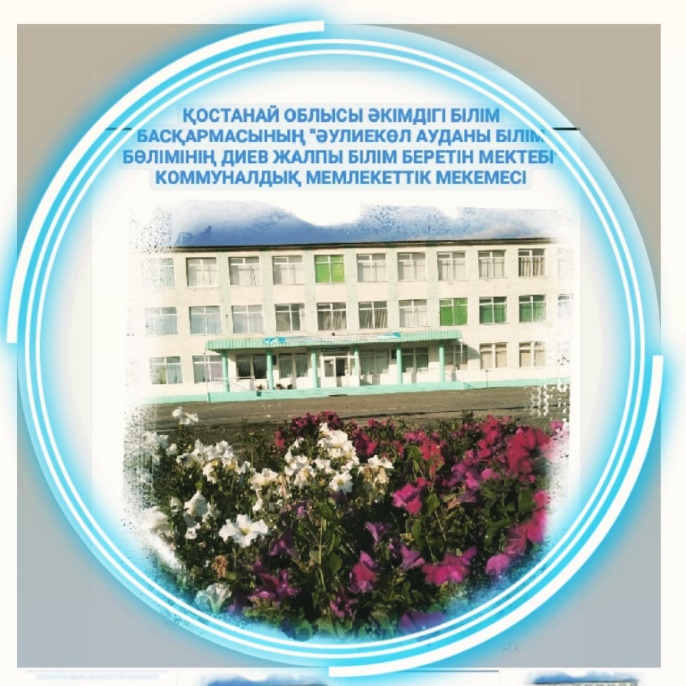 МЕКТЕПТІҢ ӨЗІН - ӨЗІ БАҒАЛАУ  МАТЕРИАЛДАРЫМАТЕРИАЛЫСАМООЦЕНКИ ШКОЛЫс. Диевка2024 годСамооценка КГУ «Диевская общеобразовательная школа отдела образования Аулиекольского района» Управления образования акимата Костанайской области по ДОШКОЛЬНОМУ ВОСПИТАНИЮ И ОБУЧЕНИЮРАЗДЕЛ 1. ОБЩАЯ ХАРАКТЕРИСТИКА ОРГАНИЗАЦИИ ОБРАЗОВАНИЯ.РАЗДЕЛ 2. АНАЛИЗ КАДРОВОГО ПОТЕНЦИАЛАКритерии к содержанию с ориентиром на результаты воспитания и обучения:В школе функционируют классы предшкольной подготовки,мини-центр с полным днем пребывания с русским и казахским языками обучения. В соответствии со штатным расписанием, утвержденным КГУ«Диевская общеобразовательная школа отдела образования Аулиекольского    района»Управления образования акимата Костанайской области  дошкольное  образование укомплектовано педагогическими кадрами: директор школы – 1 ст., заместители директора – 3 ст, методист -0,5 ст.; музыкальный руководитель-0,5 ст.; 6 штатных воспитателей(три воспитателя с государственным языком обучения, три воспитателя с русским языком обучения). Сведения о составе административно–управленческого аппарата:Директор:1.Мухамедиева Гульнара Хамитовна, 1965 г.р., образование высшее, стаж работы: общий – 34года, в данной должности – 14лет; вторая категория руководителя, педагог-исследователь –категория предметника.Заместители директора по УВР:1.Комаровская Лилия Эрнстовна, 1967 г.р., образование высшее, стаж работы: общий – 36 лет, в данной школе – 23год, в данной должности – 12лет,   педагог-исследователь.2.Сейткулова Динара Рауановна,08.03.1995г.р,  образование высшее, стаж работы: общий –8лет, в данной школе – 8лет, в данной должности – 6лет,  педагог-модератор.Заместитель директора по ВР:1.Долматова Александра Викторовна 15.01.1988 г.р., образование высшее, стаж работы: общий – 15лет, в данной школе – 4года, в данной должности –2года, педагог-модератор.Методист ДО:1.Жармагамбетова  Нургуль Хамитовна 05.01.1971г.р образование высшее, стаж работы в данной должности – 2года,  категория-педагог.Сведения о педагогах, имеющих высшее (послевузовское) педагогическое образование по соответствующему профилю или документ, подтверждающий педагогическую переподготовку, в том числе о педагогах, не имеющих базовое образование.Из 8 штатных педагогических сотрудников высшее образование имеют               5педагогов (62,5%) ,Балгабаева А.Ж., Шинкентаева А.М.,Жармагамбетова Н.Х.,Сатмаганбетова А.А., Шенрок О.В. и 3 (37,5%)среднее специальное Мукушева Ж. Ф, Бекжанова Ж.Т., Тобагабылова Л.М.).В классе предшкольной подготовки с казахским языком обучения педагог Сатмаганбетова А.А.,имеет высшее образование по специальности «Педагогика и методика начального обучения». Мукушева Ж. Ф. – средне-специальное образование по специальности«Преподаватель начальных классов».1 воспитатель мини-центраБалгабаеваА.Ж.имеет высшее образование по специальности «Дошкольное воспитание и обучение», один воспитатель, Шенрок О.В., имеет высшее образование по специальности «Специальное дефектологическое образование»  и  два  воспитателя мини-центра имеют средне-специальное образование по специальности «Дошкольное воспитание и обучение»(, Бекжанова Ж.Т., Тобагабылова Л.М.).Музыкальный руководитель Шинкентаева А.М. имеет высшее музыкальное образование.  Методист дошкольного образования имеет высшее образование по специальности «Психология»и среднее специальное образование по специальности «Преподавание в начальных классах общеобразовательной школы».Сведения о прохождении аттестации руководителей организации образования.Директор школы Мухамедиева Г.Х., прошла аттестацию руководителей государственных организаций образования в 2021г -вторая категория.Сведения о повышении/подтверждении уровня квалиффикационной категории педагогами.Педагоги дошкольного образования не реже одного раза в пять лет повышают квалификационную категорию, на момент проверки прошли процедуру аттестации по новым квалификационным категориям в ДО воспитатель КПП педагог-эксперт(Мукушева Ж.Ф.),воспитатель мини-центра  педагог-модератор Балгабаева А.Ж. и музыкальный руководитель-педагог-модератор (Шинкетаева А.М.). Не прошли процедуру аттестации  по квалификационным категориям воспитатель  класса предшкольной подготовки Сатмаганбетова А.А. и воспитатель мини-центра Бекжанова Ж.Т. В июле месяце данные педагоги планируют пройти  процедуру аттестации.Доля педагогов, которые не реже одного раза в пять лет повышают квалификационную категорию составляет 100%(без учета молодого и вновь прибывшего педагогов)Сведения о повышении квалиффикации руководящих кадров, педагогов.Администрация школы обеспечивает плановую переподготовку и повышение квалификации кадров.Ведётся мониторинг посещения курсов повышения квалификации, утвержден график прохождение курсовой подготовки на 2023-2024 учебный год.В 2021 году директор школы Мухамедиева Г.Х, прошла курсы руководителей В  2023-2024учебном году прошли курсы повышения в квалификации воспитатель КПП Сатмаганбетова Айткуль Амандыковна  по теме «Мектепке дейінгі білім беру ұйымдары педагогтерінің ойын құзыреттілігін дамыту»  с 30.10.-09.11 2023г., воспитатель  мини-центра Бекжанова Жадра Терекпаевна «Мектепке дейінгі  ұйымның заттық -кеңістік даму ортасын қйымдастыру»  с 26.02-07.03  2024г.На   текущий момент  курсы повышения квалификации прошли все педагоги  дошкольного образования,(без учета молодых специалистов со стажем работы до 3 лет (Тобагабылова Л.М., Шенрок О.В. и методиста ДО Жармагамбетова Н.Х , стаж работы 2года) Данные педагоги состоят в банке перспективного планирования курсов школы и района с прошлого учебного года.Доля педагогов, прошедших курсы повышения квалификации педагогов (в том числе руководителей, заместителей руководителя) не реже одного раза в три года составляет 100%.Педагоги обеспечивают выполнение содержания дошкольного воспитания и обучения в соответствии с требованиями ГОСО и типовой учебной программой ДО. РАЗДЕЛ 3. КОНТИНГЕНТ ВОСПИТАННИКОВ.Критерии к содержанию с ориентиром на результаты воспитания и обучения:КГУ	«Диевская	общеобразовательная	школа отдела образования Аулиекольского района»	Управления	образования акимата Костанайской       области	осуществляет воспитательно-образовательную деятельность дошкольников в соответствии с Государственным общеобязательным	стандартом дошкольного воспитания и обучения; Типовыми учебными планами дошкольного воспитания и обучения; Типовой учебной программой дошкольного воспитания и обучения.В школе функционирует мини-центр с полным днем пребывания, в котором организована работа 2 разновозрастных  групп с охватом 31 воспитанник в возрасте от 3до 5лет,  из них 16 воспитанников в группе «Балапан»  с государственным языком обучения и 15 воспитанников в группе «Пчелки» с русским языком обучения,также функционирует 2 класса предшкольной подготовки - 26 воспитанников из них 9 воспитанников с государственным языком обучения и 17 воспитанников с русским языком обучения.  Классы предшкольной подготовки занимаются в первой половине дня.    В классе предшкольной подготовки обучаются 3 детей с особыми образовательными потребностями (БирназароваНаргиз,БирназароваТомирис) с диагнозами ОНР-1 -2 уровня, которые на основании рекомендации заключения психолого- медико- педагогической консультации от 10.06.2023 года  воспитываются и занимаются в ДО  с индивидуальным подходом и Малмакова Асель (ЗПР, ОНР- 2-3 уровень),которая на основании рекомендации заключения психолого- медико- педагогической консультации от 30.05.2023 г занимается  по программе дошкольной организации образования с индивидуальным подходом.Сведения о движении контингента воспитанниковВ школе оказывается государственная услуга «Прием документов и зачисление детей в дошкольные организации», при оказании госуслуги соблюдаются все сроки и правила. В информационной системе «INDIGO» регулярно ведется выгрузка данных. На сегодяншний период нет очередей на прием, все воспитанники зачислены своевременно. РАЗДЕЛ 4. УЧЕБНО- МЕТОДИЧЕСКАЯ РАБОТАКритерии к содержанию с ориентиром на результаты воспитания и обучения:Воспитательно-образовательный процесс в ДО осуществляется согласно:Рабочего учебного плана.Перспективного плана. 3.    Циклограмме. Индивидуальной карте развития.     5.Мониторинга достижений воспитанников (стартовый, промежуточный, итоговый).Рабочий учебный план мини – центров и КПП за 2023-2024 учебный год составлен на основании приказа Министра образования и науки Республики Казахстан от 20декабря 2012года №557 «Об утверждении типовых учебных планов дошкольного образования Республики Казахстан» (с изменениямиот09.09.22г.), Общеобразовательной учебной программой дошкольного воспитания и обучения Республики Казахстан, ТУП, согласно требованиям ГОСО. Учебный	план	предусматривает реализацию организованной деятельности (физическая культура, развитие речи и художественная литература, основы грамоты, основы математики, ознакомление с окружающим миром, музыка, творческая деятельность). Организованная деятельность – интегрированное занятие, организованное педагогом в течение дня в игровой форме через разные виды детской деятельности (игровая, двигательная, познавательная, творческая, исследовательская, трудовая, самостоятельная) для реализации содержания Типовой учебной программы дошкольного воспитания и обучения, утвержденной приказом исполняющего обязанности Министра образования и науки Республики Казахстан от 12 августа 2016 года №499 "Об утверждении Типовых учебных программ дошкольного воспитания и обучения", в том числе задач по привитию детям национальных ценностей казахского народа, семейных ценностей, чувства патриотизма, любви к Родине, приобщение их к социокультурным нормам, правил безопасного поведения с учетом направления работы дошкольной организации.          В 2023-2024 учебном году объем учебной недельной нагрузки для детей с казахским и русским языком обучения следующий: разновозрастная группа группа– 5-6 часов с продолжительностью по 15-20 минут, предшкольнаяподготовка – 24 часа организованной учебной деятельности с продолжительностью по 25-30 минут.В 2023-2024 учебном	году продолжительность учебного года в предшкольных классах составляет 34 учебных недель. Продолжительность перерывов между занятиями составляет 10-15минут, во время которых организуются подвижные игры умеренной интенсивности.В 2023-2024 учебном году перспективный план составлялся на один год на основании перечня документов, обязательных для ведения педагогами организаций дошкольного воспитания и обучения утвержденным приказом Министра просвещения Республики Казахстан от 27 августа 2022 года № 382. В перспективном плане определялись задачи каждой организованной деятельности на учебный год,предусмотренных Типовой учебной программой. В разделе организованная деятельность в циклограмме, прописывались такие деятельности, как физическая культура, казахский язык, основы грамоты и музыка, которые проводятся согласно сетке занятий. Другие организованные деятельности прописывались и осуществлялись  в течении дня в соответствии с режимом дня посредством различных видов детской деятельности. В соответствии с Перспективным планом составляли циклограмму на каждую неделю, в которой отражалось  выполнение всех режимных моментов, начиная от приема детей, проведения различных видов детской деятельности, прогулок, дневного сна и до ухода детей домой. Структура циклограммы выстраивается в соответствии с режимом дня.РАЗДЕЛ 5. УЧЕБНО- МАТЕРИАЛЬНЫЕ АКТИВЫКритерии к содержанию с ориентиром на результаты воспитания и обучения:- соблюдения Типовых правил деятельности дошкольных организации.КГУ	«Диевская общеобразовательная школа отдела образования Аулиекольского  района»Управления образования акимата Костанайской       области осуществляет	воспитательно–образовательную деятельность дошкольников в соответствии с Государственным общеобязательным стандартом дошкольного воспитания и обучения; Типовыми учебными планами дошкольного воспитания и обучения; Типовой учебной программой дошкольного воспитания и обучения.В школе функционирует мини-центр с полным днем пребывания –2средние группы (с государственным языком обучения и с русским языком обучения). В мини центре с неполным днем обучения организована работа 2 старших групп в возрасте до4лет (с государственным языком обучения и с русским языком обучения) также функционирует 2класса предшкольнойподготовки(с государственным и с русским языком обучения).  Класс предшкольной подготовки и группа мини-центра с неполным днем занимают 2кабинета посменно. сведения об обеспечении оборудованием и мебелью.Кабинеты мини-центра с полным днем: игровая комната 1 площадью 52,3кв.м., игровая комната 2 площадью 52кв.м., посудомоечная – 10 кв.м., 2 спальные– (50,7кв.м. и 49,9 кв.м.), прачечная – 46,3 кв.м., музыкальный зал 88,6кв.м., 2 туалета– 24кв.м. коридор -38,1 кв.м., раздевалка- 26,5 кв.м.Мини-центр оборудован стенкой горкой -2 шт., детские столики –12шт.,  стулья-50шт., столик для стаканов-2шт., столик для цветов-2шт., воспитательские стола– 4шт., 2 стула, 4 шкафа, 7 ковров, навесная полка для принтера – 2шт., кровати -50шт., шкафчики для полотенец – 2 шт., полки для ночных ваз – 4 шт., шкаф для инвентаря – 2шт., кухонные шкафы – 2шт., 2 стола и 2 стулья, индивидуальные шкафчики для одежды – 16 шт. для 56 воспитанников, скамейки – 17шт., мольберт – 2шт., зеркало – 2шт., телевизор – 1шт., нетбуки – 2 шт., музыкальная колонка – 1шт.2 кабинет КПП площадью (68,8кв.м. и 69,2 кв.м), оборудованный мебелью: диван-2шт., детские столики –15шт., детские стулья -38 шт.,  стол воспитателя – 2 шт., столик под цветы – 2шт., столик для сюжетно-ролевых игр – 6шт., шкафов – 3шт., горка – 2шт., полка для дидактического материала – 3шт., стол для книг -3шт., 4 ковров, компьютер – 1шт., нетбук с выходом в интернет – 1шт., телевизор, навесная полка для книжной выставки – 1шт., индивидуальные шкафчики для одежды – 8шт. по 3, скамейка – 1шт., доски -2шт., раздаточные и игровые материалы.Развивающая среда в классе КПП и группе мини-центра самодостаточна, обеспечивает все области развития в соответствии с требованиями ГОСО, которая поддерживает познавательный интерес детей в ОУД, совместной и самостоятельной деятельности.РАЗДЕЛ 6. ИНФОРМАЦИОННЫЕ РЕСУРСЫ И БИБЛИОТЕЧНЫЙ ФОНДhttps://drive.google.com/drive/folders/1ultMxZ118vP_-QQmWf5Qc90c2ZOizNKF?ths=trueРАЗДЕЛ 7. ОЦЕНКА ЗНАНИЙ ВОСПИТАННИКОВКритерии к содержанию с ориентиром на результаты воспитания и обучения:-наличие результатов обучения воспитанников предшкольного возраста, обеспечивающих мониторинг развития ребенка и являющихся основой  планирования его индивидуального развития.Для получения информации об эффективности образовательного процесса, а также о динамике развития ребенка в школе, воспитателями проводится мониторинг по усвоению содержания Типовой программы на основе диагностики (стартовый – в сентябре, промежуточный – в январе и итоговый – в мае).В мини-центре и классах предшкольной подготовки КГУ «Диевская общеобразовательная школа отдела образования Аулиекольского района» Управления образования акимата Костанайской области организован мониторинг развития умений и навыков детей по группам в соответствии с возрастом детей. Для определения динамического развития умений и навыков детей в возрасте от 3 до 5 лет и прогнозирования  педагогической работы с детьми проводились обследования через наблюдения, беседы, дидактические игры и упражнения.  В ходе мониторинга определяется уровень развития детей дошкольного возраста в соответствии с навыками, формирующимися в ходе усвоения детьми содержания образовательных областей Типовой программы и измеряется в соответствии с индикаторами развития детей. Результаты исследований вносятся в листы наблюдений и отражаются в  сводных отчетах. На основании полученных данных заполняется «индивидуальная карта развития ребенка». В «индивидуальной карте развития ребенка» в разделе «Корректирующие мероприятия» по итогам данных диагностики педагогами и специалистами, работающими с детьми, заполняются мероприятия по дальнейшему развитию ребенка. Педагогическая диагностика осуществляется воспитателями в тесном сотрудничестве с другими педагогическими работниками.Наличие и анализ результатов мониторинга(стартового) развития воспитанников:2023-2024 учебный годКПП (с государственным и русским языком обучения)В стартовом мониторинге развития детей по усвоению содержания Типовой программы, приняли участие 26 детей по следующим образовательным областям: «Физическое развитие», «Развитие коммуникативных навыков», «Развитие познавательных и интеллектуальных навыков», «Развитие творческих навыков, исследовательской деятельности», «Формирование социально-экономических навыков». В результате выявлен следующий уровень детей: высокий уровень - 0, средний  уровень 12 детей,что составляет 46% и низкий  уровень – 14 детей,что составляет 54 % Мини-центр с полным днем пребывания(с государственным и русским языком обучения)В стартовом мониторинге развития детей по усвоению содержания Типовой программы, приняли участие 27 воспитанников по следующим образовательным областям: Физическое развитие», «Развитие коммуникативных навыков», «Развитие познавательных и интеллектуальных навыков», «Развитие творческих навыков, исследовательской деятельности», «Формирование социально-экономических навыков». В результате выявлен следующий уровень детей: высокий уровень - 0детей, средний уровень -12детей, что составляет 46% и низкий уровень -14 детей,что составляет 54%Наличие и анализ результатов мониторинга достижений воспитанников (итоговый) с учетом возраста детей согласно приложению к Типовой учебной программе.2023-2024 учебный годКПП (с государственным и русским языком обучения)В итоговом мониторинге развития детей по усвоению содержания Типовой программы, приняли участие 26 детей по следующим образовательным областям: «Физическое развитие», «Развитие коммуникативных навыков», «Развитие познавательных и интеллектуальных навыков», «Развитие творческих навыков, исследовательской деятельности», «Формирование социально-экономических навыков». В результате выявлен следующий уровень детей: высокий уровень -17 детей, что составляет 65 %; средний  уровень 8 детей,что составляет 33% и низкий  уровень – 1 воспитанник, 2%  Мини-центр с полным днем пребывания(с государственным и русским языком обучения)В итоговом мониторинге развития детей по усвоению содержания Типовой программы, приняли участие 31 воспитанник по следующим образовательным областям: Физическое развитие», «Развитие коммуникативных навыков», «Развитие познавательных и интеллектуальных навыков», «Развитие творческих навыков, исследовательской деятельности», «Формирование социально-экономических навыков». В результате выявлен следующий уровень детей: высокий уровень - 20 детей, что составляет 65%; средний уровень – 11 детей, что составляет 65% и низкого уровеня  –нет.Самооценка КГУ «Диевская общеобразовательная школа отдела образования Аулиекольского района» Управления образования акимата Костанайской области по учебным программам начального, основного среднего и общего среднего образованияhttps://drive.google.com/drive/folders/1ONPKtXR74UKOC4XIdbFMIxGyb6iyybpt?ths=trueРАЗДЕЛ 1. ОБЩАЯ ХАРАКТЕРИСТИКА ОРГАНИЗАЦИИ ОБРАЗОВАНИЯРАЗДЕЛ 2. АНАЛИЗ КАДРОВОГО ПОТЕНЦИАЛАКритерии к содержанию образования с ориентиром на результаты обучения:В соответствии со штатным расписанием, утвержденным КГУ«Диевская общеобразовательная школа отдела образования Аулиекольского   района»Управления образования акимата Костанайской области школа укомплектована педагогическими кадрами: 52 штатными  кадрами на начало учебного года(после первой четверти 1 педагог ушел в декретный отпуск) 51педагог осуществляли учебно-воспитательный процесс в течение                 2023-2024 учебного года, в том числе директор школы – 1ст., заместителей директора – 3ст., социальный педагог – 1ст., вожатые– 1ст.,педагог-психолог – 1,5ст., педагог-профориентатор-0,5ст., логопед - 0,5 ст.Сведения о составе административно–управленческого аппарата:Директор:1.Мухамедиева Гульнара Хамитовна, 1965 г.р., образование высшее, стаж работы: общий – 34года, в данной должности – 14лет; вторая категория руководителя, педагог-исследователь –категория предметника.Заместители директора по УВР:1.Комаровская Лилия Эрнстовна, 1967 г.р., образование высшее, стаж работы: общий – 36 лет, в данной школе – 23год, в данной должности – 12лет,   педагог-исследователь.2.Сейткулова Динара Рауановна,08.03.1995г.р,  образование высшее, стаж работы: общий –8лет, в данной школе – 8лет, в данной должности – 6лет,  педагог-модератор.Заместитель директора по ВР:1.Долматова Александра Викторовна 15.01.1988 г.р., образование высшее, стаж работы: общий – 15лет, в данной школе – 4года, в данной должности –2года, педагог-модератор.Сведения о педагогах, имеющих высшее   (послевузовское) педагогическое  образование по соответствующему профилю или документ,подтверждающий педагогическую переподготовку,в том числео педагогах, не имеющих базовое образованиеКадровый состав школы характеризуется хорошим образовательным уровнем, это 86% педагогов с высшим образованием(44 педагога) и 7 педагогов(14%)со средне-специальным образованиемВсе педагоги соответствуют квалификационным характеристикам должностей педагогических работников и приравненных к ним лиц приказ №338 от 13.07.2009 года МОН РК (с изменениями на 31.03.2022 приказ №121 МОН РК).Сведения о педагогах, работающих на условиях совместительства, и их учебных нагрузкахВ школе внешних совместителей нет.Сведения о прохождении аттестации руководителей государственной организации один раз в три годаДиректор школы Мухамедиева Г.Х., прошла аттестацию руководителей государственных организаций образования в 2021г - вторая категория(менеджер).Сведения о повышении / подтверждении уровня квалиффикационной категории педагогами, не реже одного раза в пять летДоля педагогов высшей и первой категории, педагогов-экспертов, педагогов-исследователей, педагогов-мастеров, для которых основным местом работы является лицензиат, от общего числа педагогов начального уровня образования в соответствии с приказом Министра просвещения Республики Казахстан от 24 ноября 2022 года № 473 (зарегистрирован в Реестре государственной регистрации нормативных правовых актов под № 30721) составляет 32% (6 педагогов из 19), что соответствует квалификационным требованиям, предъявляемым корганизациямначального образования.Квалификационные категории учителей начальных классовКачественный состав педагогических кадров начального  образованияДоля педагогов высшей и первой категории, педагогов-экспертов, педагогов-исследователей, педагогов-мастеров, для которых основным местом работы является лицензиат, от общего числа педагогов основного среднего, общего среднего образования в соответствии с приказом Министра просвещения Республики Казахстан от 24 ноября 2022 года № 473 (зарегистрирован в Реестре государственной регистрации нормативных правовых актов под № 30721) составляет 41% (14 педагогов  из 34), что соответствует квалификационным требования, предъявляемым корганизациям  основного среднего и общего среднего образования.Квалификационные категории учителей  основного среднего и общего среднего  образованияКачественный состав педагогических кадров основного среднего и общего среднего  образованияАнализ квалификации педагогических кадров показывает, что штатные педагоги проходят процедуру аттестации по новым квалификационным категориям  не реже одного раза в пять лет –это 23 педагога (79%) без учета молодых педагогов (Биримжанова Г.Т., Жабагин Р.М.,Косманов К.З.,Хасенов Е.М.,) и вновь прибывших педагогов(Кошенова А.С.).             Сведения о повышении квалификации руководящих кадров, педагоговне реже одного раза в три года.Повышению профессиональной компетентности учителей способствуют курсы повышения квалификациина базе Акционерного общества «Национальныйцентр повышения квалификации «Өрлеу» и Центра педагогического    мастерства АОО «Назарбаев Интеллектуальные школы»,Академическийцентр Start г. Костанай идр..Администрация школы обеспечивает плановую переподготовку и повышение квалификации кадров.Ведётся мониторинг посещения курсов повышения квалификации, утвержден график прохождения курсов повышения квалификации.   На  данный  момент курсы повышения квалификации прошли 100% штатныхпедагогов,(без учета молодых специалистов со стажем работы до 3 лет и вновь прибывшими.В 2023-2024 учебном году  14 педагогов школы прошли курсовую подготовку. Методические идеи курсовой подготовки были использованы учителями при проведении уроков, подготовке к районным конкурсам профессионального мастерства, методическим советам, педагогическим советам. Также после прохождения курсов учителя  Гауэрт Т.П., Косарева А.Г., Биримжанова Г.Т. проводили посткурсовую работу по исследованию урока.Доля педагогов, прошедших курсы повышения квалификации педагогов (в том числе руководителей, заместителей руководителя) не реже одного раза в три года составляет 100%.Сведения о педагогах подготовивших победителей районных и/или областных этапов конкурсов и соревнований.Победы учителей  в профессиональных конкурсахРАЗДЕЛ 3. КОНТИНГЕНТ ОБУЧАЮЩИХСЯСведения о контингенте обучающихся на конец 2023-2024 учебного годаСведения о наполняемости класса и движения контингента обучающихсяНа начало года - 244 обучающихся, в течении года прибывших-9, выбывших-10 обучающихся. На конец  года общее количество обучающихся составляет - 243.РАЗДЕЛ 4. УЧЕБНО- МЕТОДИЧЕСКАЯ РАБОТАКритерии к содержанию образования с ориентиром на результаты обучения:-наличие и соответствие рабочего учебного плана, расписаний занятий, утвержденных руководителем организации образования, требованиям государственных общеобязательных стандартов начального, основного среднего и общего среднего образованияУчебно – воспитательный процесс в организации образования построен на основании Государственного общеобязательного стандарта основного среднего образования, утвержденного приказом Министра образования и науки Республики Казахстан от 31 октября 2018 года №604, Типовых учебных планов основного среднего и общего среднего образования, утвержденных приказом Министра образования и науки Республики Казахстан от 8 ноября 2012 года (с внесенными изменениями и дополнениями на 20 августа 2021 года №415). Рабочий учебный план школы составляется ежегодно, утверждается на педагогическом совете, который проводится в августе, и проходит экспертизу в ГУ «Отдел образования Аулиекольского района» Управления образования Костанайской области. В 2023-2024 учебном году рабочий учебный план руководствовался Законами Республики Казахстан «Об образовании», «О статусе педагога», «О правах ребенка в Республике Казахстан» и другими законодательными актами, осуществляющими  процесс обучения на основе следующих нормативных документов: приказ Министра просвещения Республики Казахстан «Об утверждении государственных общеобязательных стандартов дошкольного воспитания и обучения, начального, основного среднего и общего среднего, технического и профессионального, послесреднего образования» от 3 августа 2022 года №348 Приложение 2, Приложение 3, Приложение 4;Типовые учебные планы, утвержденные приказом министра образования и науки РК от 8 ноября 2012 года № 500 (с изменениями и дополнениями внесенными приказом от 12 августа 2022 года №365, 30 сентября 2022 года №412) Приложение 1, Приложение 2, Приложение 6, Приложение 7, Приложение 86, Приложение 88.приказ Министра просвещения Республики Казахстан от 31 августа 2022 года № 385 «Об утверждении Типовых правил деятельности организаций дошкольного, среднего, технического и профессионального, послесреднего образования, дополнительного образования соответствующих типов и видов»;приказ Министра просвещения Республики Казахстан «Об утверждении Типовых учебных программ по общеобразовательным предметам, курсам по выбору и факультативам для общеобразовательных организаций» от 16.09.2022 г. № 399; с изменениями от 21.11.2022 г. № 467 (с изменениями от 5.07.2023 г. № 199);Санитарные правила «Санитарно-эпидемиологические требования к объектам образования», утвержденные приказом МЗ РК № ҚР ДСМ-76 от 5 августа 2021 года (с внесенными дополнениями и изменениями от 18 января 2023 года);инструктивно-методическое письмо «Об особенностях учебно-воспитательного процесса в организациях среднего образования Республики Казахстан в 2023-2024 учебном году» (протокол №3 от 25.04. 2023 года).Учебный процесс в Диевской общеобразовательной школевелся в соответствии с Типовыми учебными планами, утвержденными приказом министра образования и науки РК от 8 ноября 2012 года №500 (с изменениями и дополнениями). Продолжительность в 2023-2024 учебном году составляет в 1-ых классах 33 учебных недель, во 2-11 (12)-ых классах – 34 учебных недель. Продолжительность урока во 2-11 (12) классах – 45 минут. В первых классах осуществляется «ступенчатый» режим учебных занятий: в сентябре – три урока по 35 минут, с октября – по 45 минут.В 1-2 классах предмет «Иностранный язык» не изучается. С 3 по 11 классы  изучается иностранный язык- английский язык.В 1-2 классах изучаются предметы «Трудовое обучение» и «Изобразительное искусство», в 3-4 классах – интегрированный предмет «Художественный труд»В 1-4 классах обеспечивается обязательное изучение учебного курса «Основы безопасности жизнедеятельности». Содержание учебного курса реализуется в рамках учебного предмета «Познание мира»: в 1-3 классах с годовой учебной нагрузкой 6 часов, в 4 классе – 10 часов учителями начальных классов.В 5-9 классах содержание учебного курса «Основы безопасности жизнедеятельности» реализуется в рамках учебного курса «Физическая культура» с годовой учебной нагрузкой 15 часов учителями физической культуры. Занятия по основам безопасности жизнедеятельности являются обязательными и проводятся в учебное время.В 10-11 классах содержание учебного курса «Основы безопасности жизнедеятельности» реализуется в рамках учебного курса «Начальная военная и технологическая подготовка» с годовой учебной нагрузкой 12 часов преподавателем-организатором начальной военной подготовки. Занятия по основам безопасности жизнедеятельности являются обязательными и проводятся в учебное время.Содержание учебного курса «Правила дорожного движения» реализуется в 1-4 классах – по 6 часов в каждом классе классными руководителями за счет классных часов и во внеурочное время с указанием темы и даты в годовом плане работы классного руководителя.Учебный курс «Правила дорожного движения» в 5-8 классах ведется по 10 часов в каждом классе за счет классных часов и во внеурочное время с указанием темы и даты занятий на отдельной странице классного журнала.В 5-9 классах с учетом материально-технического оснащения школы деление на группы мальчиков и девочек по предмету «Художественный труд» в следующих классах – 5 «А» «Б»; 6 «А» «Б»; 7 «А» «Б»; 8 «А» «Б»; 9 «А» «Б». По остальным предметам деление класса не осуществляется.В классах с казахским языком обучения недельные нагрузки: в 1 классе- 19,5 часов; во 2 классе- 24 часа, в 3 классе- 26 часов, в 4 классе- 26 часов, в 5 классе- 28,5 часов, в 6 классе- 28,5 часов, в 7 классе- 31,5 часов, в 8 классе- 32,5 часов, в 9 классе- 34 часов, в 10 классе- 35 часов, в 11 классе- 35 часов, что соответствует стандартам ГОСОВ классах с русским языком обучения недельные нагрузки: в 1 классе- 20,5 часов; во 2 классе- 24 часа, в 3 классе- 26 часов, в 4 классе- 27 часов, в 5 классе- 29,5 часов, в 6 классе- 29,5 часов, в 7 классе- 32,5 часов, в 8 классе- 33,5 часов, в 9 классе- 35 часов, в 10 классе- 36 часов, в 11 классе- 36 часов, что соответствует стандартам ГОСООбщий объем недельной учебной нагрузки вариативного компонента в классах с казахским языком обучения уровня начального образования составляет: в 1 классе – 1 час, годовая учебная нагрузка 33 часа; во 2 классе – 2 часа, годовая учебная нагрузка 68 часов; в 3 классе – 1 час, годовая учебная нагрузка 34 часа; в 4 классе – 1 час, годовая учебная нагрузка 34 часа.В 1 классе 1 час вариативный компонент «Ғажайып математика» направлен для изучения и улучшения предмета «Математика», направленного на развитие математической грамотности;Главная задача компонента освоение теоретического материала и предотвращение трудностей и ошибок, допущенных учащимися при решении задач. Ожидаемые результаты: проведение воспитательной работы в процессе обучения математике с учетом возрастных особенностей учащихся. Компонент разработан учителем начальных классов общеобразовательной школы №177 города Алматы Бекмуратовой Г.Х.Во 2 классе 1 час вариативный компонент«Жұмбақтар сандығы» направлен на изучение предмета «Математика», направленного на развитие математической грамотности, математической речи и логики. Главная задача компонента развитие критического мышления и творческих способностей. Ожидаемые результаты: Развитие у учащихся навыков применения знаний в функциональном и творческом плане, критического мышления, проведения исследовательской работы, решения проблем и принятия решений. Компонент разработан учителем начальных классов школы гимназии имени Б.Майлина города Астана Таубай П.Во 2 классе 1 час вариативного компонента «Шахмат» направлен на разивитие логического мышления и формированию важных общеучебных умений. Задачи курса: развитие внимания и мотивации школьника;развитие наглядно-образного мышления;организация общественно-полезной и досуговой деятельности учащихся;включение учащихся в разностороннюю деятельность;формирование навыков позитивного коммуникативного общения;воспитание трудолюбия, способности к преодолению трудностей, целеустремлённости и настойчивости в достижении результата;Ожидаемые результаты: Рост личностного, интеллектуального и социального  развития ребёнка, развитие коммуникативных способностей, инициативности, толерантности, самостоятельности.В 4 классе 1 час вариативный компонент«Жұмбақтар сандығы» направлен на изучение предмета «Математика», направленного на развитие математической грамотности, математической речи и логики. Главная задача компонента развитие критического мышления и творческих способностей. Ожидаемые результаты: Развитие у учащихся навыков применения знаний в функциональном и творческом плане, критического мышления, проведения исследовательской работы, решения проблем и принятия решений. Компонент разработан учителем начальных классов школы гимназии имени Б.Майлина города Астана Таубай П.В 4 классе 1 час вариативного компонента «Шахмат» направлен на разивитие логического мышления и формированию важных общеучебных умений. Задачи курса: развитие внимания и мотивации школьника;развитие наглядно-образного мышления;организация общественно-полезной и досуговой деятельности учащихся;включение учащихся в разностороннюю деятельность;формирование навыков позитивного коммуникативного общения;воспитание трудолюбия, способности к преодолению трудностей, целеустремлённости и настойчивости в достижении результата;Ожидаемые результаты: Рост личностного, интеллектуального и социального  развития ребёнка, развитие коммуникативных способностей, инициативности, толерантности, самостоятельности.Общий объем недельной учебной нагрузки вариативного компонента в классах с русским языком обучения уровня начального образования составляет: в 1 классе – 0 час; во 2 классе – 1 час, годовая учебная нагрузка 34 часа; в 3 классе – 0 час; в 4 классе – 0 час. Во 2 классе вариативный компонент «Развитие речи» направлен на развитие способности детского речевого творчества. Главные задачи обучения: формировать умение у учащихся младших классов критически мыслить и навыки диалогового обучения. Ожидаемые результаты: уметь адекватно воспринимать и анализировать текст, знать основные единицы языка и использовать их при решении элементарных языковых задач. Данный компонент составлен и лецинзирован(УДК 313, ББК 74.298.1) учителем начальных классов ГУ «Основной общеобразовательной школы №21 акимата города Костаная» Нурмухамбетовой А.Д. В 5-9 классах часы вариативного компонента отводятся на изучение курса «Глобальные компетенции». «Глобальные компетенции» направлен для формирование конкурентоспособной личности, соответствующей стандартам культуры поведения и обладающей глобальными компетенциями. Задачи курса: - формировать у обучающихся гражданскую позицию и готовность служить интересам своей страны; - развивать у обучающихся личностные качества: честность, порядочность, доброжелательность, ответственность за свои действия; - формировать у обучающихся навыки медиаграмотности и финансовой грамотности; - прививать культуру здорового образа жизни; - развивать экологическую культуру; - формировать понимание роли религии в жизни общества. Ожидаемые результаты: способствовать развитию у обучающихся критического, проблемноориентированного, системного мышления;  проводить исследования проблем регионального и глобального значения;  анализировать и оценивать доказательства и рассуждения, используемые для поддержки утверждений, аргументов и точек зрения;  анализировать и оценивать источники и/или явления, процессы.Общий объем недельной учебной нагрузки вариативного компонента по естественно-математическому направлению с казахским и русским языками обучения уровня общего среднего образования составляет: в 10 классе – 5 часов (3 часа в классах с казахским языком обучения, 2 часа в классах с русским языком обучения); в 11 классе – 5часов(3 часа в классах с казахским языком обучения, 2 часа в классах с русским языком обучения); В 10-11 классах часы вариативного компонента отводятся на изучение курса «Глобальные компетенции».«Глобальные компетенции» направлен для формирование конкурентоспособной личности, соответствующей стандартам культуры поведения и обладающей глобальными компетенциями. Задачи курса: - формировать у обучающихся гражданскую позицию и готовность служить интересам своей страны; - развивать у обучающихся личностные качества: честность, порядочность, доброжелательность, ответственность за свои действия; - формировать у обучающихся навыки медиаграмотности и финансовой грамотности; - прививать культуру здорового образа жизни; - развивать экологическую культуру; - формировать понимание роли религии в жизни общества. Ожидаемые результаты: способствовать развитию у обучающихся критического, проблемно-ориентированного, системного мышления;  проводить исследования проблем регионального и глобального значения;  анализировать и оценивать доказательства и рассуждения, используемые для поддержки утверждений, аргументов и точек зрения;  анализировать и оценивать источники и/или явления, процессы.Элективные курсы в 10,11-х классах с казахским языком обучения «Биотехнология және генетикалық инженерия» направлен для обучения обучающихся с современными подходами к решению современных глобальных проблем: продовольствие, энергетика, охрана здоровья человека. Курс преследует не только образовательные, но и воспитательные цели, так как способствует формированию биологического мышления подрастающего поколения. Задачи курса: формирование системного представления о биотехнологии и генной инженерии, ее возможностях и взаимосвязи с другими науками биологического профиля. Ожидаемые результаты: организация и проведение отдельных исследовательских работ по биологии: разработка гипотез, планирование работы, выбор и преобразование необходимой информации, проведение экспериментов, интерпретация результатов, выводы на основе результатов, представление результатов исследования. Данный компонент составлен и лецинзирован(УДК 373, ББК 74.262.02 ) учителем биологии Кулумбетовой С.Б. Элективный курс в 11 классе с казахским языком обучения «Оқу сауаттылығы» направлены на формирование читательской грамотности учащихся, ориентация обучающихся на гармоничное сочетание национальных и общечеловеческих ценностей, проявление функциональной грамотности и конкурентоспособности в любых жизненных ситуациях. Задачи курса уметь одновременно работать с информацией, представленной в одном или нескольких текстах, проводить сравнительный анализ текстов, критически оценивать информацию в тексте. Ожидаемые результаты: Учащиеся овладевают навыками работы с текстами различных форм, анализа, интерпретации и рефлексии. Данный курс разработан учителем казахского языка и литературы Алиповой Г.Т.Элективный курс в 10 классе с казахским языком обучения «Тіл мәдениеті»  направлены на формирование читательской грамотности учащихся, ориентация обучающихся на гармоничное сочетание национальных и общечеловеческих ценностей, проявление функциональной грамотности и конкурентоспособности в любых жизненных ситуациях. Задачи курса: повышение духовно - нравственных качеств, социальных, исследовательских навыков обучающихся. Ожидаемые результаты: формирует у учащихся позитивное отношение к продолжению обучения на протяжении всей жизни, готовность к регулированию карьерного роста и познавательного процесса в жизни. Данный курс разработан учителем казахского языка и литературы Хамбетовой А.К.Элективные курсы в 10,11-х классах с русским языком обученияЭлективный курс в 10х классах с русским языком обучения «Казахстан в современном мире» направлен на глубление знаний по экономической географии Казахстана и формирование функциональной естестественно-научной грамотности,развитие аналитических  способностей учащихся необходимых при подготовке к ЕНТ. Задачи курса: Раскрыть физико-географические  и экономические предпосылки развития экономики Казахстана. Ожидаемые результаты: Формирование умений предусматривает также применение разнообразных источников географической информации, а также географические характеристики страны; таблиц, картосхем, простейших карт, моделей, отражающих географические закономерности различных явлений и процессов, их территориальные взаимодействия. Курс разработан учителями географии Разливановой В.А., Леткеман М.А.Элективный курс в 11х классах с русским языком обучения «Страноведение» направлен на развитие интересов учащихся в области страноведения,его углубленное изучение ,формирование целостной исторической и географической картины мира. Задачи курса: овладение системой комплексных географических знаний; развитие знаний о природе, населении и хозяйстве стран разного типа и разного уровня экономического развития, специфике жизни, работы и отдыха людей в различной природной, геополитической, демографической и социально-экономической обстановке; овладение специальными и обще учебными умениями, позволяющими самостоятельно приобретать новую географическую информацию из различных источников; формирование уважения к культуре и истории других стран и народов. Ожидаемые результаты:Учащиеся, прошедшие данный курс, получат необходимые знания, умения и навыки для понимания и познания мира, для построения индивидуального самоопределения и успешного выбора профиля обучения. Постоянная работа с источниками информации. В процессе изучения данного курса выполняются практические работы и зачетные работы, защита творческих проектов. Курс разработан учителем географии Хамзиной Г.Б.Расписаниеутвержденодиректоромшколы.В расписание уроков включены все учебные предметы РУП, наименования предметов сохранены в соответствии с РУП, недельная нагрузка соответствует недельной учебной нагрузке согласно РУП.Продолжительность урока в школе не превышает сорока пяти минут. В первых классах применяется ступенчатый режим учебных занятий с постепенным наращиванием учебной нагрузки. В сентябре планируются три урока по тридцать пять минут, с октября по сорок пять минут.Продолжительность перемен между уроками для обучающихся школы составляет не менее пяти минут, после второго и четвертого уроков две перемены по пятнадцать минут каждая.Расписание утверждено директором школы. В расписание уроков включены все учебные предметы РУП, наименования предметов сохранены в соответствии с РУП, недельная нагрузка соответствует недельной учебной нагрузке согласно РУП. Прилагаются копии расписания уроков инвариантной части РУП.-Освоение базового содержания учебных предметов, осуществляемого в соответствии с типовыми учебными программами по общеобразовательным предметам.В 2023-2024 учебном году освоение базового содержания общеобразовательных предметов инвариантного компонента осуществляется на основе типовых учебных программ по общеобразовательным предметам начального образования, утвержденных Приказом Министра просвещения Республики Казахстан «Об утверждении Типовых учебных программ по общеобразовательным предметам, курсам по выбору и факультативам для общеобразовательных организаций» от 16.09.2022 г. № 399; с изменениями от 21.11.2022 г. № 467 (с изменениями от 5.07.2023 г. № 199)Выполнение учебных программ по общеобразовательным предметам за оцениваемый период,  заполняется в системе электронных журналов АИС «Күнделік» согласно календарно-тематическому планированию. Темы, выпавшие в праздничные дни, в соответствии с Инструктивно-методическим письмом «Об особенностях учебного процесса в организациях образования Республики Казахстан» и в случае совпадения даты проведения уроков с праздничными днями объединять (компоновать) с близкими/родственными темами, целями по учебному предмету, изучая их за меньшее количество, до или после указанных дней, с учетом интеграции; вносить в электронный журнал «Күнделік» темы объединенных уроков в одной строке через дробь. Ежегодно все учебные программы выполняются на 100%, выполнение учебных программ анализируются на совещаниях при директоре.- Реализация воспитательной работы, направленной на решение вопросов познания и освоения обучающимися субъективно новых знаний, на изучение национальных традиций, культуры и привития общечеловеческих ценностей.Воспитательная деятельность коммунального государственного учреждения «Диевская общеобразовательная школа отдела образования Аулиекольского района» Управления образования акимата Костанайской области регламентируется следующими нормативно-правовыми документами:1) Конвенция ООН о правах ребенка; 2) Конституция Республики Казахстан;3)Кодекс Республики Казахстан «О браке (супружестве) и семье» от 26 декабря 2011 года; 4)Закон Республики Казахстан «О правах ребенка в Республике Казахстан» от 8 августа 2002 года;5)Закон Республики Казахстан «О профилактике бытового насилия» от 4 декабря 2009 года № 214-IV; 6)Закон Республики Казахстан «О защите детей от информации, причиняющей вред их здоровью и развитию» от 2 июля 2018 года №169-VI;7) Закон Республики Казахстан «Об образовании» от 27 июля 2007 года; 8)Государственная программа развития образования и науки Республики Казахстан на 2020 - 2025 годы, утвержденная Постановлением Правительства Республики Казахстан от 27 декабря 2019 года №988; 9)Концептуальные основы развития краеведения в Республике Казахстан, утвержденные приказом Министра образования и науки РК от 1 октября 2018 года, №525 10)Проект «Құндылықтарғанегізделгенбілім беру» на 2020-2025 годы, утвержденный приказом Министерства образования и науки Республики Казахстан от 12.06.2020, №248. Также воспитательная деятельность осуществляется на основе методических рекомендаций, методической литературы казахстанских и зарубежных авторов. Вся воспитательная работа в школе основана на деятельности работы администрации школы, педагогов школы, классных руководителей, социального педагога школы, педагога-психолога, вожатой,  а также дополнительного образования в школе. 	Планвоспитательнойработышколы2023-2024учебныйгодсоставленпопрограмме целостного воспитания и Государственной программой развитияобразования и науки Республики Казахстан на 2020-2025 годы и инструктивно-методическимписьмомна2023-2024учебный год.Системавоспитанияосуществляетсяпотремценностямвоспитания:1.Национальный интерес2.Совесть3.СтремлениеЦельвоспитания:Выраститьпоколение,впитывающееобщечеловеческиеи национальныеценности.Организацию воспитательной работы обеспечивали заместитель директора поВР Долматова А.В. Вся работа строилась на непосредственном сотрудничестве садминистрацией школы и методическим объединением классных руководителей.Ввоспитательном процессе участвовали22 классныхруководителя.Ворганизации воспитательного процесса оказывают помощь класснымруководителям социальный педагог, педагоги-психологи, учитель логопед, педагог - профориентатор, вожатые,  а также методическоеобъединение классных руководителей и учителей - предметников. Работу собучающимися, требующими особого внимания, организовывала социальныйпедагог Ветцель С.Н., психологи Касенова К.К., Долматова А.В. и руководительметодического объединенияКосарева А.Г.Воспитательная деятельность реализовывалась в трех сферах: в процессеобучения,во внеурочнойивовнешкольнойдеятельности.Базовымоснованиемявляется система коллективно творческих дел (годовой круг праздников итрадиций).Торжественныелинейки,посвященныеДнюЗнаний,государственнымпраздникамРеспублики Казахстан;Торжественныемероприятия по различным тематикам;Классныечасы,беседы,конкурсы,акции;ЗаседанияШкольногоПарламента;Военно-спортивныеэстафеты;Профориентационнаяипрофилактическаяработа.Задачи,поставленныепередкласснымиколлективами,соответствовалинаправлению работы школы и вытекали из воспитательных потребностей.Реализация поставленных задач осуществлялась через планомернуювоспитательную работу, работу творческих групп, органов детскогосамоуправления. Содержание общешкольных дел было направлено насамореализацию обучающихся,развитиеценностей, творческихспособностей,формированиеобщечеловеческихценностей.Эффективностьвоспитательнойсистемыопределяется,преждевсего,воспитанностьюучеников.Порезультатампроведенногоисследованияможносделатьвывод,чтообщийуровеньвоспитанности обучающихся вразрезепараллелейклассов следующий:в пятых классах большинство обучающихся имеет средний уровеньвоспитанности69,7%,вышесреднего–3,6%,лишь12,5%обучающихсяимеютуровеньвоспитанности нижесреднего,низкий–14,2%в девятых классах большинство обучающихся имеет средний уровеньвоспитанности – 40%, выше среднего – 15%, высокий – 35%, лишь 10% обучащихсяимеютнизкийуровеньвоспитанности.вдесятыхклассахбольшинство обучающихсяимеетсреднийуровеньвоспитанности–65,5%,высокий–7%, вышесреднего–27,5.Общийуровеньвоспитанностисреднийуровень.В каждом классе выделились свои проблемные стороны, не у всех обучающихсясформированочувствосознательнойдисциплины,поэтомунеобходимопровестикорректировкуплановвоспитательнойработынаследующийучебныйгод.Выводы:уровеньвоспитанностиобучающихсявовсехзвеньяхповысился.Вцелом по школе немного понизился низкий и средний уровни в старшем звене,увеличилоськоличество обучающихсяс высокимихорошимуровнемвоспитанности.Путирешенияпроблемы:Скоординироватьработувсехучастниковучебно-воспитательногопроцессанаповышениеуровнявоспитанности обучающихся.Усилить работу по профилактике асоциального поведения средиобучающихсяРазвивать лидерские качества школьников, ключевые, предметныекомпетенцииобучающихся,обеспечивающихэффективнуюадаптациюкусловиямсовременногомираОсобое внимание педагогический коллектив уделяет задаче развитияученическогосамоуправления.Науровнешколыподруководствомстаршейвожатой  Ахметовой А.А., действует Школьный Парламент, который являетсяорганизаторомшкольныхдел.24.10.2023годасогласнопланукоДнюРеспубликиКазахстанпроведены следующиемероприятия:вобластномфорумелидеровшкольногосамоуправленияилидеровдетскихорганизаций «Меніңелім - Қазақстан» приняли участие члены школьногопарламента, где были сняты разные здания и природа своего родного  края;были проведены конкурсы сочинений,рисунков, классных часов«Тәуелсізелім–Қазақстан!»ФлешмобпоисполнениюГимнасредишкольниковцентрализованнопроведен 23.10.2023в 12.00ч.21октябрянашкольномизбирательном участкекандидатомнадолжностьпрезидента совета школы, большинством голосов была избрана ученица 11классаБупеханКамила.ВзавершенииПразднованияДняРеспубликившколепроведенторжественныйконцерт  ипринятиеврядыЖасУланиЖасқыран.Ученическое самоуправление принимало активное участие впроведении акций «Бірге таза әлем, бірге таза Қазақстан», «вместо сигареты -конфета» , «Добрые дела моей Родине», «Дари тепло». Традиционными сталипоздравительные челленджи к праздникам. Под умелым руководством старшейвожатой активное участие в жизни школы принимали обучающиеся 8-9классов. В декабре проведена торжественная линейка,посвященная Независимости Республики Казахстан, классные часы. Впреддверии Нового года Школьный парламент и ученический совет активаорганизовалиновогодниеутренники«Қошкелдің,Жаңажыл!!!»ВесомыйвкладвнесличленыШкольногопарламентаиученическогоактивавоформление и подготовку к разным конкурсам и общешкольным мероприятиям.Активистыпомогаливоформленииразныхпраздниковпотипу«Осеннийбал», «Лучшевсех!»,«ДеньНезависимости»,«Новыйгод»итематическихвыставок рисунков, приняли участие в районных конкурсах, областных  акциях.Ежемесячно проводились дистанционные заседания ученического актива, накоторых планируются, обсуждаются, готовятся разные мероприятия. Лидерыклассов активно участвовали в обсуждении различных вопросов, примеряя насебе роли руководителей. Ученическое самоуправление принималоактивное участие в проведении акций «Бірге таза әлем, бірге таза Қазақстан», вконкурсе «Мир без Коррупции», «Подарок Ветеранам», «Веселые переменки»,Традиционными стали поздравительные челленджи к праздникам. Вывод: Отмечается увеличение участия в конкурсах обучающихся Это указывает на активную работу вожатых и  ученическогосамоуправления в целом.Классныеруководителичерезклассныечасыпропагандировалинациональныеценности, любовь к своему краю и гордость за достижения современногоКазахстана. В школьные мероприятия, линейки, способствовали национальномувоспитанию,формированиюсознательностииактивностишкольников.По ценности НАЦИОНАЛЬНЫЙ ИНТЕРЕСбыл проведен «День знаний» сучастием всего школьного сообщества на тему «Мектебім -мейіріммекені!»Поднятие государственного флага и исполнение гимна осуществилось всоответствии с Правилами использования государственных символов РеспубликиКазахстан.ПроведенаРеспубликанскаяонлайнакция«Мектеп–мейрбандыкмекені» среди обучающихся, их родителей и педагогов, в завершении которыхбылиразмещены видеороликив социальныхсетях.Видеороликинатемы:-«Мояшкола!»,«Мектебім –мейірбандықмекені»,«Здравствуй,новыйучебныйгод!»дляпервоклассников:«Мектепкеалғашқықадам»;дляобучающихся2-4классов:«Жазғыканикулданжарқынестелік», «Меніңжазғыдемалыстағыкөңілдісәттерім»,«Моилетниеканикулы»;дляобучающихся5-8классов:«Моепутешествие»,«Мойроднойкрай»,«Жазғыдемалыстаменжасағанигііс»;дляобучающихся9-11классов«Меніңүлкенсыныптастарым»,«Моимысли,мечты,надежды»,«Моебудущеевмоихруках»;дляродителейобучающихся1класса:«Нашпервыйденьвшколе»,«Біріншісынып–өмірдіңжаңакезеңі»;Приформированииобщечеловеческихинациональныхценностейбылипроведеныклассныечасы наследующиетемы:«Мектеп-мейіріммекені»«Ұстазым -ұлағатым,үлгі-өнегем»«МеніңОтаным –Қазақстан»«Отбасымалтындіңгек»«Қартыбарүйдіңқазынасыбар»«Табиғатананетуралыайтыпберді»ойын-викторинасы«Денсаулықжәнедұрыстамақтанумәдениеті»«Бізжолдағықауіпсіздіктіқолдаймыз!»«Табиғатжәнебіз»«Международныйязыквеликойстепи»,мероприятие,посвященноеДнюСемьи,«Знаешьлитыправиладорожногодвижения?».«Ұстаз!Сіздіңалдыңызда....»(Учитель!Передименемтвоим	)»,«Біротбасы-біркітап»,«Толықадам»доктринаАбая,«Адалдық–атаданқалғанмұра»(Честность–этонаследие)»преемственностьпоколений (Проект«Еңбегіадалжасөрен»)«Мензорлық-зомбылыққақарсымын»«Меніңқұқықтарым–меніңміндеттерім»«Я–дитяВеликойстепи»«Детсвобезжестокостиинасилия»«Теңге –ұлттықвалюта»«Неткоррупции»«Почитайотцаимать»«Мықтыотбасы –мықтымемлекет»«Оян,арменадалдық»«Зияндызаттардыңзардабы»«Саналыұрпақ»«Казахстан–единаяземля,единыйнарод,единоебудущее»«Познание.Пример.Воспитание»(Еңбегіадалжасөрен»жобасыҚазақстанРеспубликасыныңТәуелсіздігікүнінеорай«Я–патриотсвоейстраны»«Тәуелсіздіктаңыатқанкүн»«СвоюпобедупосвящаюНезависимости»С целью ориентации личности на общечеловеческие и национальные ценности,уважение к родному и государственному языку, культуре казахского народа,этносов и этнических групп Республики Казахстан проводятся мероприятия понаправлению национального воспитания. 5 сентября отмечается День языковнародов Казахстана. В этот день день рождения Ахмета Байтурсынова ученого,основавшего казахский алфавит. Обучающиеся приняли участие в написаниидиктанта, приуроченного к торжественной дате. С целью показать разнообразие икрасоту языков разных наций, населяющих нашу страну и их единство в семьенародов Казахстана. В целях реализации общенациональной идеи в рамках национальногокультурно-просветительского проекта «Төрттоқсан - төртөнер» проведениеконкурса«Акындарайтысы»какфактордуховно-нравственного,эстетического,национальногоискусства, патриотическоговоспитания,для поддержкии развития поэтического творчества детей и молодежи в школе был составлен планпроекта«Акындар айтысы». Музыкальный руководитель Шинкентаева А.М. с обучающимися  исполнили на добре күи. Главной целью айтыса акынов являласьвсесторонняя пропаганда айтыса как национальной ценности казахского народа,бесценного наследия культуры через ораторское искусство, воспитание чувствауважениякнациональномудухуипатриотизму, ксвоемународуиеготрадициям,выявлениеталантливойтворческой молодежи.По ценности СТРЕМЛЕНИЕ для обучающихся былорганизован и проведен информационный час по профилактике наркомании,административной ответственностис приглашением школьного инспектора полиции Керимбаева Р.Ж.,цельюданногомероприятияявлялосьвызватьу учеников стигму о зависимости и убедить подростков, что зависимость этострашнаяболезнь,аневеселоевремяпровождение.Ноябрь-декабрь 2023 года по плану проводились классные часы, беседы по ПДД.Цель:научить обучающихсясоблюдатьправиладорожногодвижения,усвоитьправила уличного сообщения, познакомить с дорожными знаками, научить ихнеукоснительно выполнять,научитьизбегатьДТП.В целях привлечения общественного внимания к проблеме жестокого ипренебрежительного обращения с детьми, формирования в обществе убеждениянетерпимого отношения к жестокому обращению с детьми, повышении уровняправовой защиты детей от любых форм насилия был составлен план мероприятийпо проведению информационной кампании «Детство без жестокости и насилия» впериод с 8 по 20 ноября 2023 года были организованы ипроведены классные часы на актуальные темы по вопросам защиты прав детей, втомчисле профилактикинасилия.«Воспитание без насилия», конкурс рисунков среди 1-4 классов на тему «Мирглазами детей», дискуссия «Какую ответственность люди несут друг переддругом». Классные руководители в конце четверти провели беседу по техникебезопасности во время зимних каникул. Обучающимся рассказали о правилахбезопасности,правилахдорожногодвижения,отом,каквестисебянагорке,опожаре, электроинструментах, опасности пиротехнических веществ, показаливидео.Вывод:результатомреализациинациональноговоспитанияявляетсяактивнаягражданская позиция, патриотическое сознание обучающихся, как основаличности будущего гражданина Казахстана, как достойного представителя своейнации, своего народа, носителя своего языка, истории, нравственных, духовных,семейных, трудовых традиций, человека знающего и уважающего культурудругих народов, готового к диалогу и взаимодействию с представителями другихнациональностей.Задачи по воспитанию гражданина, патриота Республики Казахстан решались         в процессе общешкольных и классных мероприятий, посвященныхгосударственным праздникам и памятным датам Республики Казахстан: Деньязыков РК, День Республики. Данные мероприятия способствуют воспитаниючувствагражданственностииуважительногоотношениякнациональнымтрадициям иценностям своегонародаиэтносов,сознания,гордостизадостижениясовременногоКазахстана,нравственныхидеаловиценностей.По внутришкольному плану по воспитательной работе, проверены папки повоспитательнойработеиосвещениемероприятийвинстаграмм.Проведенмониторинг работы классного руководителя, в котором наглядно можно увидетьработу каждого, но следует отметить, что не все классные руководители освещают классные часы, беседы,ролики и т.д в инстаграмм.Провереныпапкивоспитательнойработы22классов.Проверкапоказала,чтомногиеклассныеруководители, невсегдавыполняют порученные им задания. Не на должном уровне проводятсямероприятияс классом,непроводятоткрытыемероприятия,неучаствуют вразвитиитворческихспособностей детей, считаячтових функциивходиттолькото что касаетсякласса, а развивать, сопровождать, контролироватьих выступления в школьныхмероприятияхневходитв ихфункционал.Вывод: Руководителю МО классных руководителей Косаревой А.Г. провести работу по разъяснению функциональных обязанностях классныхруководителей.Работасчитателями.Массоваяработа.В работе библиотеки использовались различные формы и методыпривлечения детей к книге, воспитанию интереса к чтению. Важнейшим  направлениемдеятельностибиблиотекиявляетсяраскрытиефондачерез  выставки.Вбиблиотекеоформляютсяразнообразныевыставкикаккюбилейными знаменательным датам, так и к различным месячникам. Также имеютсяпостояннодействующиекнижныевыставки:«Абаймұрасы-ұрпаққаөнеге», «Наследие Каныша Сатпаева», «Кітап - асыптаспайтынасылдосымыз», «Назараудар! Жаңакітап!» и др. К юбилеям русских писателей и других писателейрегулярно оформлялись тематические полки и книжные выставки. Наиболеезначимой былавыставкаккалендарнойдатекоднюРеспублики«МеніңҚазақстаным! Мой Қазахстан!». Подбирается материал к этим выставкам так,чтобы рассказать не только историю праздника и интересные факты, но ипредложить литературу с выставки и побеседовать с читателями. Особоевнимание уделяется выставкам, посвященным казахским писателям-юбилярам. Вэтом году мы отмечали юбилеи: А.Байтурсынову-150лет, С.Сейфуллину -130лет,Құрманғазы-200лет.Былипроведеныобзоры книг.Вначалеучебногогодапроведено несколько жужжащих чтений среди младших школьников. С помощью мобильной библиотеки учащиеся могут черезкюаркодыопределенныхпроизведенийзайтиипрочитатьихнасвоихгаджетах.Школьнаябиблиотека плотноработаетпопроекту«Читающаяшкола».Родители начальной школы совместно с детьми принимают участие в акциях и челленджах.Также на переменах ребята приходят и читают периодику, проводятся беседы о новых поступивших книгах, в классах проходят жужжащие чтения.Среди 3-хклассовпроведенлитературныйквест«Тамна неведомыхдорожках...»Анализируяработубиблиотекиможносделать следующийвывод:Работабиблиотекипроводиласьвсоответствиисгодовымпланомбиблиотекиипланом работышколы на2023 -2024учебныйгод.В следующем учебном году необходимопродолжитьработу библиотеки, используя в качестве основных функций школьнойбиблиотекиинформационную,образовательную	икультурную,а однойиз главных задач – формирование у читателей культуры чтения. Образовательнаяфункция библиотеки базируется на максимальном использовании достиженийобщечеловеческой культуры, поэтому содержание ее следует раскрывать черезтакиеформыработы,какконсультированиечитателейприпоискеивыборекниг,проведение с учащимися занятий по основам библиотечно-информационныхзнаний. Проводить работу с читателями по пропаганде литературыс помощьюиндивидуальных,групповыхимассовых формработы.По ценности СОВЕСТЬ проведены мероприятия ко дню пожилых людей, исогласно методическим рекомендациям по педагогической поддержке родителейилизаконныхпредставителей(далее–родители)ввоспитаниииразвитиедетейвшколе (далее – Методические рекомендации) разработаныв целях усилениявзаимодействия школы с родителями по вопросу обучения и воспитания детей, атакже развития позитивной культуры у родителей был открыт клуб "Даналықмектебі", целью деятельности клуба является поддержка развития «Школымудрости» и возрождение педагогического потенциала старшего поколения черезпозитивное родительство и направлена на успешное использование опытастаршего поколения для создания позитивной родительской культуры и решенияактуальныхпроблемвоспитанияподрастающего поколения.Однойизсоставляющейчастивзаимодействияпедагогаиродителейявляетсякорректирование семейного воспитания. С этой целью проводились встречиродителями.Проведенообщешкольноеродительскоесобраниепопрограммецелостноговоспитания.Былирасмотренытакиевопросы:«Біртұтастәрбиебағдарламасы»2023/2024ж.Нравственно-половоевоспитаниевсемье.Особенностипозитивногородительства:преобладаниеположительныхэмоцийнадотрицательными, позитивное настроение; сосредоточение на достоинствахподростка,развитие сильныхи позитивныхчертхарактера.Профессиональноесамоопределение обучающихся.Значениевыборапрофессиивжизни человека«Безопаснаяшкола»ипропускнойрежим.А также классные родительские собрания в 1-4 классах на тему«Баланың басұстазы – ата-ана». «Позитивное родительство: слушать, слышать, бытьуслышанным» и классные собрания в 5-11 классах на тему «Воспитание какпозитивноевоздействиенаподростка,анеисправлениеошибок,недостатковиотклонений».Согласно плану «Центр поддержки родителей» в целях формирования готовностиродителей к раскрытию уникальности своего ребенка с учетом его темперамента,культурных традиций и возможностей взаимодействия с педагогами былопроведенородительскоесобрание«Каждыйребенокуникален:какраскрытьего».На мероприятии была проведена беседа о развитии стремления к раскрытиюуникальности ребенка, расширении представления о типах темперамента детей исоответствующих им моделях поведения, выявлении и развитии сильных сторонличности ребенкасовместноспедагогами школы.23.11.2023 г. согласно плану «Центр поддержки родителей» с целью развитияспособности родителей устанавливать гармоничные взаимоотношения сподростком в период переживаемого им возрастного кризиса было проведенособрание«Какнайтиключксвоемуребенку». Былипоставленызадачи:развиватьстремление родителей к достижению взаимопонимания с ребенком в период еговозрастного кризиса, расширять и углублять представления родителей окультурных истоках возрастной периодизации развития человека и особенностяхэкологичного проживания подростком кризисного периода, формировать уродителей навыки построения гармоничных взаимоотношений с подростком:веденияконструктивныхпереговоров, разрешенияконфликтов,прощенияобид.Вывод:Всепроведенныемероприятияимеютважноезначениевсемейномвоспитании,ввоспитаниичувства уважения ксебе,старгим имладшим.С родителями детей, требующих постоянного внимания, осуществлялосьнепрерывноевзаимодействие принепосредственномучастииклассныхруководителей. Анализ показывает, что в работе с родителями были и естьтрудности: не все родители понимают значимость совместной работы спедагогическим коллективом, некоторые сознательно уклоняются от воспитаниядетей, многие остаются сторонними наблюдателями. Есть в школе и проблемныесемьи, которые находятся на постоянном контроле администрации школы иклассныхруководителей.Хотелосьбы,чтобыродителичащеприходилившколу,совместно с детьми участвовали в мероприятиях. В будущем учебном годупланируемрасширитьработув данномнаправлении.Работа по формированию основ ЗОЖ. Осуществлялась в ходе созданиянаиболее благоприятных условий для сохранения и укрепления здоровья обучающихся,формированияушкольниковотношениекздоровомуобразужизникакк одномуизглавныхпутейвдостиженииуспеха.Физическое воспитание формируетценность здорового образа жизни,физическойкультурыиспорта,физическогосовершенствования,ценностьответственногоотношенияксвоемуздоровьюУчителями физической культуры проведён мониторинг состоянияфизическогоразвития,здоровьяобучащихся.Былаобработанаинформацияозанятостидетейвспортивныхсекциях. Каждуючетвертьобрабатывались результатымониторингавоспитательногоэффектаформированияушкольниковценностей здоровьяиздорового образажизни.Дети-этонашебудущее. Чтобынашебудущеебылоздоровым,нужносмалыхлетпрививать детям навыки здорового образа жизни, воспитывать в них бережноеотношение к своему здоровью, приучать их к спорту. 6 сентября в нашей школепрошёлДеньЗдоровья.Кросс"Золотаяосень""Веселыестарты"Футболсредиучащихся7классовТурнирповолейболусредисборныхкоманд школы.Военнопатриотическаяигра"Жасулан"Средиучащихся10-11классовкДнюРеспублики.Соревнованияповолейболусредиженскихсборныхкомандшколгорода4,5,10,21Товарищескиевстречипобаскетболусредидевушек. Кросс"Золотаяосень"средиработниковСШ4вЗеренде.Олимпиада пофизическойкультурегородская.Наканикулахсоревнованияпопионерболусреди6классов20 ноября 2023 года в 11:00 проходилобщереспубликанскийфлешмоб"Дышисвободно!".Цельмероприятия:поддержать стремление детей к здоровому образу жизни,повысить уровеньосведомленности о вреде вейпинга, его негативных последствий для организма,крайне отрицательного влияния на общее состояние, самочувствие и жизненнуюактивностьчеловека.Школаучаствовалавразличныхгородскихмероприятияхназимнихканикулах.С целью сохранения здоровья обучающихся, содействия в приобретении знаний, умений и навыков , необходимых для формирования устойчивой мотивации к сохранению и укреплению здоровья в данном направлении педагогический коллектив работает над решением следующих задач: - создание условий предотвращающих формирование у детей дезадаптационных состояний; - организация деятельности, позволяющей сформировать у детей потребность в здоровом образе жизни; - повышение уровня профессиональной компетенции педагогов в вопросах здоровья, внедрение в работу здоровьесберегающих технологий;- тематическая работа с родителями, направленная на формирование здорового образа жизни в семье, профилактику вредных привычек; - осуществление информационной и методической связи с медицинским учреждением. Особое внимание уделяется работе по созданию условий, обеспечивающих безопасность жизнедеятельности всех участников учебно-воспитательного процесса. Постоянно осуществлялся контроль за выполнением санитарно-гигиенических норм: - светового, питьевого, воздушного режима; - соблюдение валеологических требований к уроку (рассаживание детей с учетом индивидуальных особенностей), анализ школьного расписания, предотвращение перегрузки учебных занятий. На постоянном контроле администрации школы такие вопросы как: - анализ «Шкалы трудности учебных предметов» при составлении расписания уроков, учет предельно допустимой нагрузки; - контроль за правильным использованием технических средств обучения; - проведение физминуток на уроках; - работа спортивных секций, привлечение обучающихся к занятиям в спортивных секциях, осуществление контроля за занятостью в них детей и подростков. При проведении уроков и внеклассных мероприятий особое внимание уделяется созданию условий, обеспечивающих сохранность жизни и здоровья обучающихся. Ежегодно проводятся плановые бесплатные медицинские осмотры обучающихся и учителей школы. Ведется отслеживание динамики роста или снижения заболеваемости школьников. С целью физического воспитания, пропаганды здорового образа жизни и профилактике употребления вредных веществ в школе проводятся такие мероприятия как: - месячники по профилактике употребления вредных веществ «Мы за ЗОЖ»;- фестивали Здоровья; - тематические классные часы по профилактике вредных привычек;- диагностика отношения подростков к проблемам употребления вредных веществ среди обучающихся; - спортивный праздник «Папа, мама, я – спортивная семья»; Для формирования основ здорового образа жизни используются различные интерактивные формы работы: спортивные игры, соревнования, фестивали здоровья.  Многие наши обучающиеся добились хороших результатов на районных, областных и республиканских  соревнованиях:С целью популяризации и формирования культуры здорового образа жизни среди обучающихся и сотрудников школы проведены следующие мероприятия: профилактические беседы «За здоровый образ жизни!», тренинги по формированию здорового образа жизни, «Здоровый образ жизни», «Поговорим о курении», «Вредные привычки – разрушители здоровья», «Профилактика ВИЧ/СПИД», «Наркомания – знак беды», «Развитие стрессоустойчивости», «Здоровье и красота», «Между нами девочками…». Большую роль в просветительской работе по семейному воспитанию, сохранению семейных ценностей, повышению ответственности родителей за воспитание детей играет «Семейный клуб», который начал свою работу в ноябре 2019 года. Цель клуба: повышение психологической грамотности родителей обучающихся по профилактике суицидального поведения несовершеннолетних. Семейный клуб ставит перед собой следующие задачи: оказание психолого-педагогической помощи родителям;пропаганда положительного опыта семейного воспитания; повышение педагогической культуры родителей в области воспитания детей и способствовать формированию родительских навыков;развитие новых форм общественно-семейного взаимодействия и обучение продуктивным способам разрешения семейных конфликтов; обогащение семейного досуга культурными мероприятиями. Заданный период проведен большой объем работ, по таким направлением, как:информационное (распространение буклетов, листовок об укреплении детско – родительских отношений); организация и проведение культурно-досуговых мероприятий, направленных на укрепление детско-родительских отношений, пропаганду здорового образа жизни (проведение творческих встреч, выездов, пикников, походов, семейных спортивных соревнований и т.д.).В 2023-2024 учебном году проведено 5 занятий, на темы: «Кризис подросткового возраста», «Детско-родительские отношения», Правовой лекторий для родителей , «Перспективные профессии и профориентация обучающихся», «Оказание помощи подростку в сложной жизненной ситуации».В феврале 2024 проводилось уже традиционное Единое общешкольное родительское собрание на тему: «Профилактика суицидального поведения и насилия в семье». Родителям были рассказаны причины возникновения суицидальных мыслей в подростков, формы насилия в семье, угроза интернет пространства, а так же методы и способы решения трудных жизненных ситуаций. Так же использовался видеоматериал предоставленный КГУ «Региональный центр психологической поддержки и дополнительного воспитания» Управления образования Костанайской области. Просветительская работа ведется не только с родителями, но и педагогическим коллективом, к примеру, активное участие принималось педагогами в педагогическом совете, на котором состоялось обсуждение вопроса: «Гармония общения: ученик, учитель, родитель». После проведенной работы, выработали общие рекомендации, как развивать гармоничные отношения и общение. Просветительская работа проводилась дистанционно в сети «Instagram», распространялись видеоролики с контактными номерами педагога-психолога на такие темы как: «Организация плодотворной работы ребенка в период дистанционного обучения», «Как подготовится к ЕНТ», «Как остановить панику во время карантина». В помощь классным руководителям, так же в мессенджере Whatsapp, отправлялись видеоролики для обучающихся на такие темы: «В чем секрет здоровья?, 9 простых правил», «Как правильно ставить цели и достигать их?», «Как распознавать свои чувства и эмоции?», «Что такое эмоциональное кризисное состояние и как выйти из него?», «Как развивать в себе коммуникабельность или несколько советов коммуникации?», «Конфликтная ситуация. Как правильно вести себя?», «Как управлять своими эмоциями?».	Количество групповых и индивидуальных консультаций в 2021 – 2022  учебном году – 14 встреч,2022 – 2023 учебном году составляет 24 встречи, 2023 – 2024 учебном году -26 встреч.Целью консультирования является оказание помощи клиенту в понимании и разрешении собственных проблем. Консультирование решает целый ряд задач: снятие общих эмоциональных реакций, выработка адекватного, трезвого отношения к проблеме; помощь в осознании, формулировании, вербализации проблем; моделирование проблемной ситуации.	Была запланирована и проведена консультационная работа по таким вопросам как: - период адаптации – обсуждали признаки и причины низкой адаптации, методы помощи для благоприятной адаптации учащихся; - инклюзивное обучение; некоторые обучающиеся, испытывают затруднения в обучении, причины могут быть различные, но если выявляется низкий уровень развития познавательных процессов, то родителям разъясняются все особенности развития ребенка, чем можно помочь, на что обратить внимание. Многие родители сообщают, что и ранее испытывали затруднения или уже имеют рекомендации и образовательный маршрут. Но бывают и такие родители, которые боятся диагноза, не понимают, чем могут помочь своему ребенку. Во время бесед даются рекомендации родителям, разъясняются,  чем родители могут помочь своему ребенку в развитии интеллектуальных способностей; - профилактика суицидального поведения, психологическое здоровье, рекомендации подросткам, профилактика эмоционального выгорания, рекомендации для учителей и родителей - беседы в основном индивидуальные, так как случаи всегда имеют свои индивидуальные трудности, были даны рекомендации всем участникам учебного процесса; - особенности подросткового возраста, плохое обучение, агрессия ребят, непослушание, обман - родители не всегда понимают, почему ребенок стал плохо учиться, или стал агрессивен, во время бесед обсуждаем личные трудности подростков и родителей, всегда вырабатывается маршрут, который поможет улучшить сложившуюся ситуацию; - взаимоотношения с одноклассниками - с ребятами обсуждали вопросы дружбы, взаимоотношений между мальчиком и девочкой, взаимопомощи одноклассником, и многие другие темы, касающиеся социальных связей, так тревожащие ребят; - особенности детско-родительских отношений – консультации родителей и обучающихся, многие трудности подростков появляются из-за сложных отношений с родителями, непониманием родителей своих детей, бывает и открытой враждой и противостоянием ребенка. Проговариваем условия создания психологического комфорта в семье; - тревоги, страхи, беспокойный сон и т.д. - страхи могут тянуться из раннего детства, могут быть приобретены позже, но они очень мешают комфортной жизнедеятельности. Разбираем, как помочь ребенку преодолеть страхи, какие упражнения помогут настроиться на положительный эмоциональный фон. Видеоролик «Нет насилию в семье», также поможет предотвратить развитие детских страхов. «Правила счастливой семьи» помогут гармонично развиваться каждому ребенку. - опасность интернета, кибербуллинг - помочь ребятам разнообразить свой досуг, направить интересы в положительное русло, а родителям осуществлять контроль за интересами и общением подростком в сети интернет. Консультирование проводится в кабинете педагога – психолога, но в период пандемии данная работа проводилась и дистанционно, по телефону, через социальные сети. Проводится регулярно мониторинг социальных сетей на выявление групп негативного характера. В ходе мониторинга социальных сетей, обучающихся, имеющих негативную информацию на странице выявлено не было. Положительным результатом в данном направлении можно считать проведение профилактических  бесед с обучающимися о  существующих  угрозах, исходящих  от социальных сетей. В летний и каникулярный период, обращались к родителям усилить родительский контроль.Перед психологической службой школы поставлены следующие задачи: - продолжить оказание содействия личностному и интеллектуальному развитию обучающихся, формирование способности к самовоспитанию и саморазвитию; - обеспечение индивидуального подхода к каждому обучающемуся на основе психолого-педагогического изучения его личности; - проведение психологических исследований различных сторон развития личности; -осуществление психо-коррекционной работы по решению психологических трудностей и проблем обучающихся; - охрана психического здоровья обучающихся; - оказание консультативной помощи родителям и педагогам в решении психологических проблем и в выборе оптимальных методов учебно-воспитательной работы; - продолжить работу индивидуальную и групповую работу по повышению мотивации к обучению у учащихся; - повышение психолого-педагогической компетентности субъектов образовательного процесса. Психологической службой решение вышеозначенных задач будут реализовываться по планам в следующих направлениях: Работа в адаптационный период с обучающимися1,5 классов;Индивидуальная работа с обучающимися, состоящими на всех видах учета;Собеседование с классными руководителями, с целью уточнения личностных особенностей развития обучающихся класса, а так жеобсуждения постановки на учет педагога-психолога  Работа с обучающимися, имеющими трудности в обучении слабоуспевающие и неуспевающие обучающиесяРабота по профилактике половой неприкосновенности среди обучающихся 5 – 11 классов. Семейный клуб стимулирует стремление родителей к самопознанию, пробуждает интерес к личности ребёнка, желание оказывать ему помощь и поддержку. Родители и педагоги в этом сложном процессе выступают как единомышленники, партнеры, друзья. С начала нового 2023 -2024 учебного года в школе реализуется проект «Центр психолого-педагогической поддержки родителей» Цель данного проекта обеспечение системного, комплексного, скоординированного социально-психолого-педагогического долгосрочного взаимодействия семьи и организации образования на принципах и условиях социального партнерства, направленного на создание комфортного учебно-воспитательного поля. Для реализации данного проекта создан Совет по координации взаимодействия школы и семьи, в состав которого входят директор, заместители директора по воспитательной работе, заместитель директора по учебной работе, заместитель директора по научно-методической работе, представители родительского комитета школы. Педагогический коллектив для взаимодействия с родительской общественностью использует коллективные, групповые, инновационные и индивидуальные формы работы:  «Час директора»;  «Административная приемная»;  индивидуальные консультации с педагогами – предметниками;  открытые родительские собрания;  родительские лектории;  конференции;  диалоговые площадки;  практические занятия со специалистами. Классные руководители, психологи, социальный педагог используют следующие  формы индивидуальной работы с родителями:  интерактивная беседа;  анкетирование и диагностика;  посещение на дому, консультация;  выполнение родителями индивидуальных поручений. Областной проект «Үндестiк» помогает реализовать задачу инициирования родительской активности посредством привлечения родителей к экспертной позиции в исследовании своего взаимодействия с ребенком в рамках практикуемой нами технологии «Родительский консилиум». Данная технология представляет собой инструмент взаимной консультации и обмена опытом между родителями с участием педагогов. Учителя берут на себя роль модераторов-консультантов, а родители, в свою очередь, имеют возможность поделиться своими переживаниями, обсудить с другими родителями и педагогами случаи из личного опыта, получить необходимые рекомендации для себя. С целью сохранения и укрепления здоровья всех участников соревнований, улучшение детско-родительских и педагогических отношений. С помощью социальных сетей и сайта школы создается информационное пространство для социального партнерства педагогов и родителей, а также общественности. Посредством акций «Семейный портрет», «Моя семья - мое богатство», которые позволяют познакомиться с семьями и их достижениями. Еженедельно, в установленное время, проводится «Час директора» с целью индивидуальной работы с родителями. В рамках данных встреч родители лично имеют возможность получить помощь директора школы в решении волнующих их проблем. Через родительские собрания: «Роль семьи в профилактике правонарушений среди несовершеннолетних», «Терроризм – угроза будущему», «Дети. Границы. Безопасность. Половая неприкосновенность несовершеннолетних». Проводится работа, направленная на сотрудничество в вопросах правового и духовно – нравственного воспитания обучающихся. На достаточном уровне в школе осуществляется процесс информирования родителей об особенностях развития личности ребенка и способах взаимодействия с ним.Трудовое, экономическое и экологическое воспитание. Профориентационная работа направлена на обеспечение социальных гарантий в вопросах профессионального самоопределения обучающихся. Целью деятельности школы в данном направлении является оказание школьникам психолого-педагогической поддержки в принятии решения о выборе профиля обучения, направления дальнейшего образования и возможного трудоустройства с учетом ситуации на рынке труда, создание условий для повышения готовности подростков к социальному, профессиональному и культурному самоопределению. Профориентационная работа основана на постоянном взаимодействии администрации, классного руководителя, психолога, социального педагога, представителями учебных заведений, с обучающимися и их родителями. Формы профориентационной работы с обучающимися школы используются самые разные: утренники, экскурсии, конкурсы рисунков, сочинения, эссе, фотоконкурсы, ролевые игры. Данное направление воспитательной работы целенаправленно реализуется в 9, 11-х классах через сотрудничество с представителями различных ВУЗов, колледжей области и района. В школе проходят встречи с представителями высших и средне-специальных учебных заведений. Результатом профориентационной работы является успешное трудоустройство выпускников школы, а также широкий спектр выбранных ими специальностей. Профилактика правонарушений и правовое  воспитание. Важнейшей работой школы является деятельность по предупреждению противоправных действий, воспитанию норм правовой культуры. В школе проводится комплекс мероприятий по предупреждению правонарушений и преступлений среди обучающихся. Определены основные направления воспитательной работы школы по профилактике правонарушений и преступлений: выявление детей и подростков девиантного поведения и индивидуально профилактическая работа с обучающимися, состоящими на учете ВШК; обеспечение занятости несовершеннолетних учебой, охватом кружковой, досуговой, социально – значимой деятельностью; организация воспитательно – коррекционных воздействий на несовершеннолетних, родительской общественности, заинтересованных структур  (правоохранительных органов, органов здравоохранения, учреждений культуры) в обеспечении качественной профилактики детской и подростковой преступности; правовое просвещение родителей, детей и подростков; разъяснительная работа с детьми, подростками и родителями по профилактике суицида и бытового насилия; оказание своевременной социальной помощи и поддержки нуждающимся в них учащимся; оптимизация положительного опыта работы, создание и закрепление позитивного образца поведения; отслеживание проблем по профилактике правонарушений в рамках школьного Совета по профилактике. Ежегодный мониторинг социального паспорта школы дает возможность анализировать качественный состав семей, определять социальный статус и образовательный уровень семей. С учетом диагностики (социальный паспорт), классными руководителями вносится корректировка в  воспитательные планы класса. В начале 2022-2023  учебного года была проведена первичная диагностика:   беседы с родителями, опрос обучающихся, первичный осмотр квартир. Все это позволяет выявить социально-трудное положение несовершеннолетних, формировать банк данных по опеке, детей  группы риска, ВШК.  Данная диагностика позволяет создать социальный паспорт каждого класса и школы. С учетом анализа социального паспорта обучающихся и родителей устанавливается необходимая материальная поддержка- бесплатное питание, учебники из фонда библиотеки, одежда и канцелярские товары из фонда всеобуч, спонсорская помощь от «Агрофирма «Диевская» , от ИП: магазин «Галияш», магазин «Мерей», магазин «Асия», ИП «Искакова Д.Б.», магазин «Дархан», ИП «Саламат»,ИПЕсимбекова Б.Е., была оказана спонсорская помощь.В течении 2023-2024 учебного года проводился  ежедневный мониторинг посещаемости обучающихся школы, проводились индивидуальные беседы с обучающимися из неблагополучных семей, группы «особого внимания», а также с их родителями.В целях профилактики правонарушений и преступлений несовершеннолетних была активизирована работа, направленная на формирование законопослушного поведения обучающихся школы, расширение правового кругозора обучающихся школы путем проведения мероприятий воспитательного и нравственного содержания, вовлечение их в работу объединений дополнительного образования, усиление контроля за обучающимися группы «особого внимания», обучающимися, склонными к пропускам уроков.       Внедряются разнообразные формы работы с трудными детьми. Дети из неблагополучных семей, дети из группы «особого внимания», дети из многодетных семей посещают кружки, секции и факультативы в школе. Все учителя проводят целенаправленную работу с трудными детьми, стараются отвлечь ребят от совершения проступков, организует свободное время, вовлекают их в активную деятельность жизни школы. В основе работы с обучающимися, оказавшимися в трудной жизненной ситуации, заложен индивидуальный подход. В целях упорядочения работы с детьми, состоящими на учете в группе «особого внимания», дети из неблагополучных семей и состоящие на ВШК на каждого такого обучающегося были заведены папки психолого-педагогических наблюдений, составлены личностные характеристики, акты обследования жилищно-бытовых условий семей несовершеннолетних. С данными подростками систематически проводились беседы социального педагога, зав. по ВР, психолога школы, участкового инспектора  встречи с родителями, рейды в семьи обучающихся. Так же были проведены встречи с инспектором ювенальной полиции Керимбаевым Р.Ж. В рамках профилактики по предупреждению фактов нарушения половой неприкосновенности среди несовершеннолетних и бытового насилия проводятся мероприятия по  направлению: организация встреч обучающихся с представителями правоохранительных органов с тематикой, способствующей формированию социально-полезной модели поведения повышению правосознания несовершеннолетних.  Школьный инспектор КеримбаевР.Ж.в рамках декадника «Скажем, нет насилию!» с обучающимися 8-9-х классов на каждой параллели провел занятие «Половая неприкосновенность несовершеннолетних», разъяснены ст. 120,121, 124 УК РК. Организация систематической разъяснительной работы среди несовершеннолетних по половому воспитанию, профилактике ранней беременности, болезней передающихся половым путем (при необходимости с привлечением специалистов) Беседа по теме «Половое созревание девочек. Нежелательные последствия ранней беременности» проведена психологами школы с обучающимися 8-х классов. Лекцию «Репродуктивное здоровье девушек» с ученицами 9-10 классов провел  медицинский работник школы Шевелева И.В. Педагогами-психологами были подготовлены  ряд видеороликов для 5-11 классов, которые были отправлены в группы классов по теме «Основы экстренной психологической помощи в критических ситуациях», в котором отражены правила поведения человека находящегося в эмоционально нестабильном состоянии.  Психологическая служба  школы с обучающимися 8-9-х классов организовала просмотр и обсуждение документальных фильмов «Быть человеком», «Любви прекрасные мгновенья».  В Правовой всеобуч включены темы: «Вымогательство. Советы как не стать жертвой преступления» для обучающихся 5-7 кл. Для обучающихся 8-11 классов  «Что значит самооборона», «Что такое бытовое насилие. Как вести себя, если ты стал жертвой насилия. Закон РК «О профилактике бытового насилия», «Защити себя сам. Меры предосторожности; в машине, на улице», «Правила личной безопасности: на темной улице, в толпе. Ежегодно социальный педагог и педагог-психолог школы в течение учебного года проводят профилактические беседы по проблемам нравственно-полового воспитания с ученицами школы по параллелям (7 – 11 классы) «Про ЭТО». Целью бесед является профилактика безответственного поведения девушек в отношения с противоположным полом. На странице Инстаграм школы с целью психолого-педагогического просвещения родителей обучающихся школы размещена информация на следующие темы: 1.«Кибербуллинг. Как уберечь своего ребенка от кибербуллинга» (видеоролик). 2.«Правила счастливой семьи», «Общечеловеческие ценности – основы семейного воспитания».3.«Рекомендации педагога-психолога родителям».4. Номера телефонов педагога-психолога, социального педагога школы ( для оказания срочного консультирования) а также контакт-центра «Экстренная служба 111». При Республиканском общественном совете по вопросам, семьи, женщин и прав детей Во исполнение приказа ГУ «Отдел образования Аулиекольского района» Управления   образования акимата Костанайской области» от 20.01.2024 года № 45 «О проведении единого областного общешкольного родительского собрания» 16 февраля 2024 года  в было проведено общешкольное родительское собрание по профилактике суицидального поведения и бытового насилия для родителей обучающихся 1-11-х классов. В ходе собрания родителям были даны методические рекомендации, памятки по аспектам семейного воспитания, профилактике суицидального поведения и половой неприкосновенности несовершеннолетних. В начале каждого учебного года при составлении социальных паспортов класса составляются списки отчимов и мачех. В течение года при необходимости данные списки корректируются. Составлен банк данных и родителей (одиночек), воспитывающих детей.Каждую четверть социально-психологической службой школы среди обучающихся 5-11 классов проводится анонимное анкетирование по профилактике бытового и физического насилия над несовершеннолетними, при дистанционном обучении анкетирование проводилось через «Гугл-форму». Детей, подвергшихся бытовому и физическому насилию не выявлено. Психологом школы разработаны буклеты на тему семейного воспитания «Дети не для насилия». Данные буклеты были розданы для проведения информационной работы классными руководителями с родителями обучающихся на классных родительских собраниях. Психологами школы на постоянной основе проводятся индивидуальные консультации с обучающимися и их родителями на темы «Мир в семье», «Семейные ценности и традиции». Родителям и учителям школы даны рекомендации по организации летней занятости подростков. В соответствии с Положением о социально-психологической службы системы образования имеется должностная инструкция социального педагога, утвержденная директором школы, циклограмма, перспективный план работы социального педагога на учебный год. В течение года социальным педагогом проводятся диагностические исследования обучающихся школы: проективная методика «Мои воспоминания о летних каникулах» (7 – 9 кл.) дает представление не только о времяпровождении в каникулярное время, но и психологическом состояние ребенка; рисуночный тест «Эмоциональное отношение к учебным предметам и объектам школы» (5 классы) позволяет организовать психолого-педагогическое сопровождение пятиклассников в период их адаптации и осуществлять личностно-ориентированный подход к каждому ребенку; тест по определению степени компьютерной зависимости(7 – 9 классы ) отражает степень компьютерной зависимости подростка, анкетирования по формированию ЗОЖ и бытовому насилию. Анализ анкетирования по профилактике наркомании среди обучающихся 8-9-х классов показывает, что проблема употребления наркотических средств обучающихся особо не волнует, на вопрос «Что может подтолкнуть человека к употреблению наркотиков?» обучающиеся дают ответы, которые обусловлены подростковым возрастом. Можно отметить положительную тенденцию в ответах обучающихся, так как обществе уже сформировано отношение к людям, употребляющим наркотики, поэтому большая часть детей, из числа опрашиваемых осуждает поведение людей, употребляющих психоактивные вещества. Психологической  службой ведется консультативная работа по запросу родителей, учителей и обучающихся. Анализируя статистические данные по организации консультативной работы, можно сделать вывод о том, что большая часть проблем, затрагиваемых на консультациях относится к межличностным взаимоотношений среди обучающихся и осуществлению индивидуального подхода и со стороны учителей и со стороны родителей, исходя из психовозрастных особенностей ребенка.2023-2024 учебный год Распределение запросов в процентном отношении: - методическая помощь -2% - по проблемам взаимоотношений - 81% - осуществление индивидуального подхода 5 % - трудности обучения -4% - конфликтная ситуация-8% Анализируя статистические данные по организации консультативной работы в школе, можно сделать вывод о том, что большая часть вопросов, затрагиваемых на консультациях относится к проблемам взаимоотношений среди обучающихся, и осуществлению индивидуального подхода и со стороны учителей и со стороны родителей, исходя из особенностей ребенка. Демократизация школьной среды существенно повлияла на поведение обучающихся. Ежегодно вопросы психологической службы рассматриваются на совещаниях при директоре: «О проведении благотворительной акции «Дорога в школу», «О соблюдении законодательства, о защите прав и интересов детей-сирот и детей, оставшихся без попечения родителей», «О деятельности школьной столовой по организации горячего и буфетного питания обучающихся», «О профилактической работе с обучающимися, состоящими на разных видах контроля», «Контроль охвата кружковой работой всех обучающихся, склонных к правонарушениям», «Контроль посещения обучающимися занятий, выявление причин их отсутствия на уроках и принятие своевременных мер по обеспечению посещаемости», «Профориентационная работа по оказанию помощи обучающимся в выборе профессии в профессиональной подготовке». Для предупреждения неправомерных действий, оказания своевременной помощи обучающимся, находящихся в трудных ситуациях, в школе имеется «ящик – доверия». Писем, обращений, связанных с неправомерными действиями детей и подростков, и в их отношении не поступало. Школа выполняет задачи, направленные на формирование антикоррупционного мировоззрения путем реализации плана мероприятий антикоррупционной направленности. Одним из значимых направлений   воспитательной работы школы является работа по формированию антикоррупционного мировоззрения. Согласно антикоррупционной стратегии Республики Казахстан на 2015 – 2025 годы и противодействию теневой экономике разработан и составлен План работы по формированию нетерпимости к проявлениям коррупции. В рамках деятельности добровольного клуба «Адалұрпақ» реализован план мероприятий: оформление уголка «Парасаттыазамат», круглый стол «Наш выбор - правовое государство», выборы «Ұланбасы школы», конкурс плакатов «Стоп! Коррупция!», конкурсы рисунков «Образ честного и неподкупного труда», интеллектуальная игра «Знатоки права», конкурс эссе «Мемлекеттікқызмет – елдіңмүддесінеАдал еңбек», конкурс театральных постановок «Сказка ложь, да в ней намек», конкурс видеороликов «Транспарантное и подотчетное государство». В результате данного проекта удалось повысить уровень гражданской и правовой культуры обучающихся и рост общественной активности участников проекта. Ежемесячно в классных коллективах проводятся уроки добропорядочности, на которых обучающиеся получают информацию о жизни и деятельности великих людей, зарекомендовавших себя честными, справедливыми, порядочными. Ведется работа согласно которой создаётся обеспечение вежливого нрава, профилактике религиозного экстремизма , а также терроризма. На школьном информационном стенде расположены советы и рекомендации по профилактике терроризма, а также формирование четкой гражданской позиции казахстанцев в данной сфере. С целью профилактики терроризма, религиозного экстремизма, и кроме того минимизации и ликвидации его вероятных результатов, ведутся работы, нацеленные на развитие у обучающихся религиозно - моральных свойств, почтительного взаимоотношения к различным религиям. Проведены такие мероприятия , как : «Учимся регулировать конфликты»Мир в абсолютно всем мире»Видеоуроки «Религия и семья»«Духовное одобрение - подход к обществу и спокойствию»Конкурс рисунков «Мир твоему дому»Видеоуроки - диалог «Уровни террористической опасности»«Вместе вопреки террора»«Ответственность за духовный экстремизм. Как не быть жертвой деструктивных сект». На момент проведения мероприятий по настоящее время фактов совершения обучающимися экстремистской деятельности не наблюдалось. Стоит отметить, что на главном стенде в фойе школы также имеются «Правила поведения при поступлении угроз террористических актов». А также, в школе не допускается ношение религиозной одежды. Учителя нашей школы приняли участие и получили подтверждающие сертификаты в обучающем семинаре - тренинге, организованном общественном фондом «ПРАВО» на тему: «Работа с жертвами деструктивных религиозных организаций. Администрация школы прошла курсовую подготовку по антитеррору, организованную  Центром образования и профессиональной переподготовки кадров на тему: «Действия сотрудников предприятий в случае угрозы террористического характера. С целью реализации антикоррупционного воспитания среди родителей и обучающихся проведены:  Классными руководителями проведено родительское собрание «Стоп - коррупции». В ходе проведения родительского собрания были разъяснены положения Законов Республики Казахстан «О противодействии коррупции», ознакомили родителей с основными направлениями антикоррупционной стратегии РК на 2015 – 2025 года, так же родители проинформированы о адресах и телефонах органов, куда должны обращаться граждане в случае проявления коррупционных действий: фактов вымогательства и других проявлений коррупции по внесению денежных средств. В период с сентября по май 2024 года в школе проведены акции «Час добропорядочности» на темы: «БауыржанМомышулы: честь и доблесть – признаки героя», «Ахмет Байтурсынов – сеятель человечности и знаний», «Нравственное наследие Сакена», «АхметБайтурсынов-сеятель человечности и знаний». Час добропорядочности, посвященный молодому ученому Костанайской области, обладателю 9 патентов РК, доктору наук Евгению Золотухину. Часы добропорядочности, посвященные жизни выдающегося казахского 58 просветителя-педагога, писателя –Ибрая Алтынсарина, бию казахского народа 17-18 веков , государственному деятелю Казыбек би. В результате проводимой работы удалось повысить уровень гражданской и правовой культуры обучающихся и рост общественной активности участников проекта. В воспитательной системе работы школы по сохранению здоровья обучающихся особое место занимает организация профилактических мероприятий по предупреждению детского дорожно – транспортного травматизма. В рамках профилактики дорожно – транспортных происшествий согласно учебной программе в школе проводятся, занятия по правилам дорожного движения с 1 по 4 классы по 6 часов в каждом классе классными руководителями за счет классных часов и во внеурочное время с указанием темы и даты в годовом плане работы классного руководителя. Учебный курс «Правила дорожного движения в 5-8 классах ведется по 10 часов, включая темы по безопасности дорожного движения и оказания первой медицинской помощи. В рамках республиканской акции под девизом «Нет!  Эксплуатации детского труда!» ежегодно проводится ряд мероприятий по информационной кампании «12 дней борьбы против эксплуатации детского труда». В рамках акции совместно с правоохранительными органами, были проведены оперативно – профилактические мероприятия «Нет насилию в семье», «Дети в ночном городе», по окончании психологом проведены психологические тренинги с целью профилактики торговли людьми, вовлечения детей в сексуальную, трудовую эксплуатацию. Деятельность педагогического коллектива по профилактике терроризма и религиозного экстремизма. В целях реализации данной программы в школе разработан план мероприятий по профилактике терроризма и религиозного экстремизма и принимаются предупредительные меры. Для классных руководителей проведены семинары «Мир без терроризма», «Формы проявления деструктивных псевдорелигиозных течений и организаций», родительское собрание «Терроризм – угроза будущему». Согласно ГОСО РК в школе обеспечивается обязательное изучение учебного курса «Основы безопасности жизнедеятельности». В 1-4 классах в рамках учебного курса «Познание мира», в 5-9 классах реализуется в рамках учебного курса «Физическая культура» с годовой учебной нагрузкой 15 часов учителями физической культуры. «Основы безопасности жизнедеятельности» в 10-11 классах реализуются в рамках учебного курса «Начальная военная и технологическая подготовка» с учебной нагрузкой 12 часов, преподавателем – организатором начальной военной подготовки. Основные темы разделов: «Безопасность и защита человека», «Основы здоровья и ЗОЖ», «Основы медицинских знаний», «Экстремальная ситуация и безопасность» и т.д. На всех этажах и по периметру учебного заведения установлено видеонаблюдение. На классных часах обучающимся демонстрируются фильмы по профилактике религиозного экстремизма и терроризма. В школе нет фактов использования интернет-аудиторий школы для выхода на экстремистские интернет-сайты. Здание школы оснащено системой противопожарной сигнализации, системой внутреннего видеонаблюдения. Составлены (уточнены) и согласованы с правоохранительными и другими компетентными службами планы антитеррористической защищенности и пожарной безопасности школы. В течение учебного года проводятся инструктажи с обучающимися и сотрудниками по предотвращению возможных террористических актов и действиям дежурного персонала в различных кризисных ситуациях. Вся работа четко скоординирована между государственными органами, религиозными и общественными организациями, школой и родителями. Все усилия направлены на выявление, предотвращение и профилактику причин, приводящих молодежь в террористические и экстремистские организации и предотвращение данных явлений среди обучающихся. Сведений о попытках/фактах вовлечения, обучающихся в деятельность деструктивных не традиционных религиозных течений, террористических и экстремистских организаций не наблюдалось.	Главной целью школьной психологической службы является создание социально-психологических условий для успешного обучения и воспитания, содействие психологическому и личностному развитию участников образовательного процесса. 	Психологическая работа ведется в системе и имеет четкий отработанный алгоритм, который предполагает в течение всего учебного года вести профилактическую, диагностическую, консультативную, коррекционную деятельность, и организационно-методическая работа. Особое внимание психологической службы направлено на создание и поддержание благоприятного эмоционально-психологического климата в ученическом и педагогическом коллективе, предупреждение возможных негативных явлений в психологическом и личностном развитии обучающихся. Основными формами работы с детьми являются: диагностика, психолого - педагогическое сопровождение обучающихся; психо-коррекционные занятия, классные часы, выступления на родительских собраниях, совещаниях, педсоветах, акции, тренинги, психологические недели; психолого- педагогическое сопровождение обучающихся в процессе подготовки к экзаменам. 	Важным направлением психологической службы является работа по профилактике суицидального поведения. Имеется План работы всех участников учебно – воспитательного процесса по профилактике суицидальных проявлений. Согласно плану работы психологической службы, с обучающимися школы проводятся классные часы, индивидуальные беседы, тренинги. Психологической службой школы проводится работа по профилактике бытового насилия: Анкетирование на предмет установления фактов насилия в отношении несовершеннолетних; Организация и проведение рейдов по выявлению родителей или лиц их заменяющих или не надлежащим образом исполняющих обязанности по воспитанию детей, совершающих в их отношении противоправных действий. Размещение телефонов доверия на школьном информационном сайте и в чаты с подростками; Рассылка памяток с телефонами доверия в родительские чаты и чаты с подростками; Проводятся мероприятия по тематике «Нет насилию в семье!»Большое место в воспитательной системе занимает дополнительное образование. Целью дополнительного образования являются выявление и развитие способностей каждого ребенка, формирование духовно богатой, свободной, физически здоровой, творчески мыслящей личности, обладающей прочными базовыми знаниями, способной впоследствии на участие в духовном развитии. Систематическое отслеживание внеурочной деятельности обучающихся класса, их занятости в системе дополнительного образования, в школьных и внешкольных творческих коллективов, способствует развитию творческого потенциала детей, организации их продуктивного досуга, формированию гармонически развитой личности, ориентированной на устойчивое развитие. Обучающиеся школы имеют возможность посещать как школьные кружки, так и кружки, организованные учреждениями дополнительного образования и реализуемые по следующим направлениям: духовно-нравственное,  художественно – эстетическое, трудовое и физическое, гражданско-патриотическое.Всего кружков и секций в  2023-2024 учебном году -7.В школе создана благоприятная среда для реализации возможностей и занятости школьников в кружках, спортивных секциях и внеклассных мероприятиях. Ведется мониторинг занятости детей в системе дополнительного образования. Наблюдается стабильная динамика занятости  детей, охваченных работой школьных кружков и спортивных секций. Работа педагогов дополнительного образования направлена на систематическое обновление содержания дополнительного образования. Критериями оценки результатов работы кружков являются те знания и умения, которые дети показывают в школьных мероприятиях, олимпиадах, конкурсах в рамках учебно-воспитательной работы школы. В целом блок дополнительного образования успешно осуществлялся на базе школы. В работе было много интересных идей, находок и форм обучения. В основном педагоги и ребята активно принимали участие в различных конкурсах и соревнованиях. Обучающиеся с удовольствием применяют полученные знания и навыки в различных областях жизни. Стоит отметить достаточный численный состав членов кружков и секций. Руководители стараются повысить и разнообразить интересы детей, что приводит к стабильным и хорошим результатам в течение всего года на конкурсах, фестивалях, соревнованиях. Все педагоги, осуществляющие работу  кружков и секций, имеют высшее образование. Существующая в школе система занятости обучающихся в различных  кружках, спортивных секциях позволяет удовлетворить разнообразные потребности личности ученика. Одной из положительных тенденций является стабильность дополнительного образования. У обучающихся возрос интерес к занятиям и деятельности во внеурочное время. Таким образом, установлено, что воспитательная работа школы направлена на создание условий для развития способностей школьников, повышению эффективности работы по формированию у детей нравственной, правовой и гражданской культуры, гражданско-патриотических чувств на основе культурно-исторических ценностей.ВЫВОДЫ и ПРЕДЛОЖЕНИЯ: Исходя из анализа воспитательной работы, необходимо отметить, что  1. В школе осуществлялась активная работа педагогического коллектива и  администрации по решению поставленных на учебный год задач воспитания, обучения и развития обучающихся во время учебного процесса и во внеурочной деятельности. 2. Организация и проведение воспитательных мероприятий осуществлялись, исходя из интересов, интеллектуальных и физических возможностей обучающихся, что  обеспечивало реализацию личностно-ориентированного подхода при одновременном обеспечении массовости мероприятий.  3. По возможности была обеспечена максимальная занятость обучающихся во внеурочное время и  привлечение детей к творческой, художественно-эстетической, самоуправленческой деятельности с опорой на интерес и свободу выбора. 4.Созданы необходимые условия для личностного развития, ученического самоуправления в классном и школьном сообществе, для творческого труда детей, адаптации обучающихся к жизни в обществе, организации содержательного досуга. 5. Воспитательная работа школы основывалась на принципах сохранения и укрепления здоровья обучающихся. 6. Но несмотря на спланированность воспитательной работы, не удается избежать и некоторых недостатков:  По-прежнему не все направления воспитательной работы получили должное развитие;  Недостаточный уровень развития классных ученических самоуправлений;  Не все классы принимают участие в школьных делах, что говорит о невысоком уровне вовлеченности в школьную жизнь;  Низкая активность родителей среднего и старшего звеньев в образовательном процессе.  Не в полной мере используются возможности органов школьного ученического самоуправления в профилактической работе. Поэтому, на основе тех проблем, которые выделились в процессе работы, можно сформулировать рекомендации: 1. Продолжить работу по повышению теоретического уровня педколлектива в области воспитания детей. 2. Развивать ученическое самоуправление классов через учебу активов. 3. Продолжить работу над созданием воспитательных систем класса. 4. Активизировать родителей среднего и старшего звеньев в образовательном процессе через разнообразие форм сотрудничества.   - Организация разнообразных форм внеурочной деятельности в совокупности, обеспечивающей реализацию духовно-нравственного, гражданско-патриотического, художественно-эстетического, трудового и физического воспитания обучающихсяhttps://drive.google.com/drive/folders/1lBGGmHVXr9XTsI1BSX6FHrc50LcnQWKf?ths=trueОдним из приоритетных направлений школы является развитие социального партнерства со всеми заинтересованными структурами. Педагогический коллектив школы тесно сотрудничает со специалистами КГУ «Аулиекольская районная детско-юношеская спортивная школа», ГККП «Районный дом культуры отдела культуры и развития языков акимата Аулиекольского района», ГУ «Диевский дом культуры Аулиекольскогорайона»  «Молодежный ресурсный центр». Обучающиеся школы являются постоянными активными участниками районных, областных, республиканских   конкурсов, фестивалей, смотра художественной самодеятельности, спортивных соревнований. Большое место в воспитательной системе занимает дополнительное образование. Целью дополнительного образования являются выявление и развитие способностей каждого ребенка, формирование духовно богатой, свободной, физически здоровой, творчески мыслящей личности, обладающей прочными базовыми знаниями, способной впоследствии на участие в духовном развитии. Систематическое отслеживание внеурочной деятельности обучающихся класса, их занятости в системе дополнительного образования, в школьных и внешкольных творческих коллективов, способствует развитию творческого потенциала детей, организации их продуктивного досуга, формированию гармонически развитой личности, ориентированной на устойчивое развитие. Обучающиеся нашей школы имеют возможность посещать как школьные кружки, так и кружки, организованные учреждениями дополнительного образования и реализуемые по следующим направлениям: духовно-нравственное,  художественно – эстетическое, трудовое и физическое, гражданско-патриотическое.Всего кружков и секций в 2023-2024 учебном году-8.В школе создана благоприятная среда для реализации возможностей и занятости школьников в кружках, спортивных секциях и внеклассных мероприятиях. Ведется мониторинг занятости детей в системе дополнительного образования. Наблюдается стабильная динамика занятости  детей, охваченных работой школьных кружков и спортивных секций. В 2023-2024 году - 248обучающихся были заняты в кружках и секциях, 2022-2023 году -228 обучающихся, в 2021-2022 учебном году 164 обучающихся. Данные, свидетельствует об увеличении занятости обучающихся в кружках и секциях. Работа педагогов дополнительного образования направлена на систематическое обновление содержания дополнительного образования. Критериями оценки результатов работы кружков являются те знания и умения, которые дети показывают в школьных мероприятиях, олимпиадах, конкурсах в рамках учебно-воспитательной работы школы. В целом блок дополнительного образования успешно осуществлялся на базе школы. В работе было много интересных идей, находок и форм обучения. В основном педагоги и ребята активно принимали участие в различных конкурсах и соревнованиях. Обучающиеся с удовольствием применяют полученные знания и навыки в различных областях жизни. Стоит отметить достаточный численный состав членов кружков и секций. Руководители стараются повысить и разнообразить интересы детей, что приводит к стабильным и хорошим результатам в течение всего года на конкурсах, фестивалях, соревнованиях. Все педагоги, осуществляющие работу  кружков и секций, имеют высшее образование. Существующая в школе система занятости обучающихся в различных  кружках, спортивных секциях позволяет удовлетворить разнообразные потребности личности ученика. Одной из положительных тенденций является стабильность дополнительного образования. У обучающихся возрос интерес к занятиям и деятельности во внеурочное время.  Гражданско-патриотическое воспитания обучающихся в школе соответствует современным требованиям и является основной частью общего воспитательного процесса, представляет собой систематическую и целенаправленную деятельность по формированию у школьников высокого патриотического сознания. - реализация профильного обучения с учетом индивидуальных интересов и потребностей обучающихся (углубленный и стандартный уровни обучения);В соответствии с Законом Республики Казахстан «Об образовании» 2007 г, Государственной программой развития образования в Республике Казахстан предусматривается внедрение на уровне среднего образования профильного обучения обучающихся старших классов. Профильное обучение рассматривается как система дифференциации учащихся на общего среднего образования. Выбор направления осуществляется школой с учетом потребностей учащихся и запросов родителей. В соответствии нормативно – правовыми документами МОН РК профильное обучение в школе в 10-11 классах осуществляется в виде естественно-математического направления. Выбор уровня обучения способствует профессиональному самоопределению старшеклассника, успешной социализации, обеспечивает преемственность между школьным и профессиональным образованием. В школе созданы условия для осознанного выбора будущей сферы деятельности через возможность попробовать себя в различных видах деятельности. Рабочий учебный план общего среднего образования 2023-2024 учебного года естественно- математического направления с государственным и русским языком обучения (обновленного содержания) содержит инвариантный компонент с учебной нагрузкой по 32 часа в классах с казахским языком обучения и по 34 часа в неделю в классах с русским языком обучения. Вариативная учебная нагрузка в 10-х классах - 5 часов (3 часа в классах с государственным языком обучения, 2 часа в классах с русским языком обучения), в 11-х классах 5 часов (3 часа в классах с государственным языком обучения, 2 часа в классах с русским языком обучения). Содержание рабочего плана и программы курсов вариативного компонента рассмотрены на педагогическом совете протокол № 1 от 31.08.2023 года.- организация учебного процесса с учетом особых образовательных потребностей и индивидуальных возможностей обучающихся;https://drive.google.com/drive/folders/1CB3HCWyWLMasmu-678yp4eHDJd8id-SY?ths=trueВ целях обеспечения реализации п. 5 ст. 8 гл. 2 Закона Республики Казахстан от 27 июля 2007 года «Об образовании», пп.58 п.5 Государственного общеобязательного стандарта среднего образования (начального, основного среднего, общего среднего образования), в соответствии с приказом Министра образования и науки Республики Казахстан от 31 октября 2018 года № 604 «Об утверждении государственных общеобязательных стандартов образования всех уровней образования», согласно Приказа Министра образования и науки РК от 27 мая 2020 года № 223 «Об утверждении правил оказания государственных услуг в сфере психолого-педагогической поддержки, оказываемых местными исполнительными органами» (обучение на дому).В школе оказывается государственная услуга «Прием документов для организации индивидуального бесплатного обучения на дому детей, которые по состоянию здоровья в течение длительного времени не могут посещать организации начального, основного среднего, общего среднего образования».Инклюзивное образование является частью системы общего образования, и государство создает условия для лиц, имеющих особые образовательные потребности с целью обеспечения им равных возможностей в получении образования. Законодательством Республики Казахстан предусматривается принцип равных прав на образование для лиц с особыми потребностями в развитии. Гарантии прав таких  детей на получение образования закреплены в Конституции Республики Казахстан, Законах Республики Казахстан «О правах ребенка в Республике Казахстан», «Об образовании», «О социальной и медико-педагогической коррекционной поддержке детей с ограниченными возможностями», «О социальной защите инвалидов в Республике Казахстан», «О специальных социальных услугах».В 2023-2024 учебном году в соответствии с перечнем, в электронном формате через электронную систему Сакура, временно по состоянию здоровья была оказана государственная услуга по обучению на дому для 1)ученика 5 «Б» класса Мажит Надир на основании залючения ВКК № 838 от 05.09.2023 г.с диагнозомG80.3; 2) ученика 3 «А» класса Нуртайулы Бейбарыса на основании заключения ВКК №25 от 05.01.2024г. с диагнозом F91.8; 3)ученица 3 «А» класса Ділдабай Мерей на основании заключения ВКК №794 от 06.09.2023г. с диагнозом G40.2;4) ученика 7 «А» класса Нұртайұлы  Жандос на основании заключения ВКК № 826 от 06.09.2023г. с диагнозом F70.8Расписание уроков было утверждено администрацией школы и согласовано с родителями. При составлении учебного плана учителя руководствовались Государственным общеобязательным стандартом образования РК и учитывали индивидуальные особенности и возможности ребенка. Планы были утверждены на МО, заверены заместителем директора по УВР, директором школы.Обучающиеся  с  ООП  обучаются в общеобразовательных классах с индивидуальным подходом. Такой подход дает возможность для выстраивания индивидуальных траекторий развития обучающихся с ООП и поэтапного движения их к достижению целей обучения. Коррекционных классов нет.В здании школы, учебных кабинетах созданы все условия для обучения данной категории детей. Учителя школы проходят курсы повышения квалификации по инклюзивному образованию, имеют опыт работы с детьми с ООП. На каждом уроке учителями – предметниками в краткосрочном плане прописывается и на уроке проводится индивидуальная работа с ребенком, прикладываются карточки, ведется мониторинг усвоения учебного материала. Педагогом – психологом, социальным педагогом, учителями – предметниками ведется профилактическая работа с коррекционно - психологическим сопровождением). - реализация курсов по выбору и факультативов вариативного компонента, осуществляемого в соответствии с ТУП;В 2023-2024 учебном году Общий объем недельной учебной нагрузки вариативного компонента в классах с казахским языком обучения уровня начального образования составляет: в 1 классе – 1 час, годовая учебная нагрузка 33 часа; во 2 классе – 2 часа, годовая учебная нагрузка 68 часов; в 3 классе – 1 час, годовая учебная нагрузка 34 часа; в 4 классе – 1 час, годовая учебная нагрузка 34 часа.В 1 классе 1 час вариативный компонент «Ғажайып математика» направлен для изучения и улучшения предмета «Математика», направленного на развитие математической грамотности;Главная задача компонента освоение теоретического материала и предотвращение трудностей и ошибок, допущенных учащимися при решении задач. Ожидаемые результаты: проведение воспитательной работы в процессе обучения математике с учетом возрастных особенностей учащихся. Компонент разработан учителем начальных классов общеобразовательной школы №177 города Алматы Бекмуратовой Г.Х.Во 2 классе 1 час вариативный компонент«Жұмбақтар сандығы» направлен на изучение предмета «Математика», направленного на развитие математической грамотности, математической речи и логики. Главная задача компонента развитие критического мышления и творческих способностей. Ожидаемые результаты: Развитие у учащихся навыков применения знаний в функциональном и творческом плане, критического мышления, проведения исследовательской работы, решения проблем и принятия решений. Компонент разработан учителем начальных классов школы гимназии имени Б.Майлина города Астана Таубай П.Во 2 классе 1 час вариативного компонента «Шахмат» направлен на разивитие логического мышления и формированию важных общеучебных умений. Задачи курса: развитие внимания и мотивации школьника;развитие наглядно-образного мышления;организация общественно-полезной и досуговой деятельности учащихся;включение учащихся в разностороннюю деятельность;формирование навыков позитивного коммуникативного общения;воспитание трудолюбия, способности к преодолению трудностей, целеустремлённости и настойчивости в достижении результата;Ожидаемые результаты: Рост личностного, интеллектуального и социального  развития ребёнка, развитие коммуникативных способностей, инициативности, толерантности, самостоятельности.В 4 классе 1 час вариативный компонент«Жұмбақтар сандығы» направлен на изучение предмета «Математика», направленного на развитие математической грамотности, математической речи и логики. Главная задача компонента развитие критического мышления и творческих способностей. Ожидаемые результаты: Развитие у учащихся навыков применения знаний в функциональном и творческом плане, критического мышления, проведения исследовательской работы, решения проблем и принятия решений. Компонент разработан учителем начальных классов школы гимназии имени Б.Майлина города Астана Таубай П.В 4 классе 1 час вариативного компонента «Шахмат» направлен на разивитие логического мышления и формированию важных общеучебных умений. Задачи курса: развитие внимания и мотивации школьника;развитие наглядно-образного мышления;организация общественно-полезной и досуговой деятельности учащихся;включение учащихся в разностороннюю деятельность;формирование навыков позитивного коммуникативного общения;воспитание трудолюбия, способности к преодолению трудностей, целеустремлённости и настойчивости в достижении результата;Ожидаемые результаты: Рост личностного, интеллектуального и социального  развития ребёнка, развитие коммуникативных способностей, инициативности, толерантности, самостоятельности.Общий объем недельной учебной нагрузки вариативного компонента в классах с русским языком обучения уровня начального образования составляет: в 1 классе – 0 час; во 2 классе – 1 час, годовая учебная нагрузка 34 часа; в 3 классе – 0 час; в 4 классе – 0 час. Во 2 классе вариативный компонент «Развитие речи» направлен на развитие способности детского речевого творчества. Главные задачи обучения: формировать умение у учащихся младших классов критически мыслить и навыки диалогового обучения. Ожидаемые результаты: уметь адекватно воспринимать и анализировать текст, знать основные единицы языка и использовать их при решении элементарных языковых задач. Данный компонент составлен и лецинзирован(УДК 313, ББК 74.298.1) учителем начальных классов ГУ «Основной общеобразовательной школы №21 акимата города Костаная» Нурмухамбетовой А.Д. В 5-9 классах часы вариативного компонента отводятся на изучение курса «Глобальные компетенции». «Глобальные компетенции» направлен для формирование конкурентоспособной личности, соответствующей стандартам культуры поведения и обладающей глобальными компетенциями. Задачи курса: - формировать у обучающихся гражданскую позицию и готовность служить интересам своей страны; - развивать у обучающихся личностные качества: честность, порядочность, доброжелательность, ответственность за свои действия; - формировать у обучающихся навыки медиаграмотности и финансовой грамотности; - прививать культуру здорового образа жизни; - развивать экологическую культуру; - формировать понимание роли религии в жизни общества. Ожидаемые результаты: способствовать развитию у обучающихся критического, проблемноориентированного, системного мышления;  проводить исследования проблем регионального и глобального значения;  анализировать и оценивать доказательства и рассуждения, используемые для поддержки утверждений, аргументов и точек зрения;  анализировать и оценивать источники и/или явления, процессы.Общий объем недельной учебной нагрузки вариативного компонента по естественно-математическому направлению с казахским и русским языками обучения уровня общего среднего образования составляет: в 10 классе – 5 часов (3 часа в классах с казахским языком обучения, 2 часа в классах с русским языком обучения); в 11 классе – 5часов(3 часа в классах с казахским языком обучения, 2 часа в классах с русским языком обучения); В 10-11 классах часы вариативного компонента отводятся на изучение курса «Глобальные компетенции».«Глобальные компетенции» направлен для формирование конкурентоспособной личности, соответствующей стандартам культуры поведения и обладающей глобальными компетенциями. Задачи курса: - формировать у обучающихся гражданскую позицию и готовность служить интересам своей страны; - развивать у обучающихся личностные качества: честность, порядочность, доброжелательность, ответственность за свои действия; - формировать у обучающихся навыки медиаграмотности и финансовой грамотности; - прививать культуру здорового образа жизни; - развивать экологическую культуру; - формировать понимание роли религии в жизни общества. Ожидаемые результаты: способствовать развитию у обучающихся критического, проблемно-ориентированного, системного мышления;  проводить исследования проблем регионального и глобального значения;  анализировать и оценивать доказательства и рассуждения, используемые для поддержки утверждений, аргументов и точек зрения;  анализировать и оценивать источники и/или явления, процессы.Элективные курсы в 10,11-х классах с казахским языком обучения «Биотехнология және генетикалық инженерия» направлен для обучения обучающихся с современными подходами к решению современных глобальных проблем: продовольствие, энергетика, охрана здоровья человека. Курс преследует не только образовательные, но и воспитательные цели, так как способствует формированию биологического мышления подрастающего поколения. Задачи курса: формирование системного представления о биотехнологии и генной инженерии, ее возможностях и взаимосвязи с другими науками биологического профиля. Ожидаемые результаты: организация и проведение отдельных исследовательских работ по биологии: разработка гипотез, планирование работы, выбор и преобразование необходимой информации, проведение экспериментов, интерпретация результатов, выводы на основе результатов, представление результатов исследования. Данный компонент составлен и лецинзирован(УДК 373, ББК 74.262.02 ) учителем биологии Кулумбетовой С.Б. Элективный курс в 11 классе с казахским языком обучения «Оқу сауаттылығы» направлены на формирование читательской грамотности учащихся, ориентация обучающихся на гармоничное сочетание национальных и общечеловеческих ценностей, проявление функциональной грамотности и конкурентоспособности в любых жизненных ситуациях. Задачи курса уметь одновременно работать с информацией, представленной в одном или нескольких текстах, проводить сравнительный анализ текстов, критически оценивать информацию в тексте. Ожидаемые результаты: Учащиеся овладевают навыками работы с текстами различных форм, анализа, интерпретации и рефлексии. Данный курс разработан учителем казахского языка и литературы Алиповой Г.Т.Элективный курс в 10 классе с казахским языком обучения «Тіл мәдениеті»  направлены на формирование читательской грамотности учащихся, ориентация обучающихся на гармоничное сочетание национальных и общечеловеческих ценностей, проявление функциональной грамотности и конкурентоспособности в любых жизненных ситуациях. Задачи курса: повышение духовно - нравственных качеств, социальных, исследовательских навыков обучающихся. Ожидаемые результаты: формирует у учащихся позитивное отношение к продолжению обучения на протяжении всей жизни, готовность к регулированию карьерного роста и познавательного процесса в жизни. Данный курс разработан учителем казахского языка и литературы Хамбетовой А.К.Элективные курсы в 10,11-х классах с русским языком обученияЭлективный курс в 10х классах с русским языком обучения «Казахстан в современном мире» направлен на глубление знаний по экономической географии Казахстана и формирование функциональной естестественно-научной грамотности,развитие аналитических  способностей учащихся необходимых при подготовке к ЕНТ. Задачи курса: Раскрыть физико-географические  и экономические предпосылки развития экономики Казахстана. Ожидаемые результаты: Формирование умений предусматривает также применение разнообразных источников географической информации, а также географические характеристики страны; таблиц, картосхем, простейших карт, моделей, отражающих географические закономерности различных явлений и процессов, их территориальные взаимодействия. Курс разработан учителями географии Разливановой В.А., Леткеман М.А.Элективный курс в 11х классах с русским языком обучения «Страноведение» направлен на развитие интересов учащихся в области страноведения,его углубленное изучение ,формирование целостной исторической и географической картины мира. Задачи курса: овладение системой комплексных географических знаний; развитие знаний о природе, населении и хозяйстве стран разного типа и разного уровня экономического развития, специфике жизни, работы и отдыха людей в различной природной, геополитической, демографической и социально-экономической обстановке; овладение специальными и обще учебными умениями, позволяющими самостоятельно приобретать новую географическую информацию из различных источников; формирование уважения к культуре и истории других стран и народов. Ожидаемые результаты:Учащиеся, прошедшие данный курс, получат необходимые знания, умения и навыки для понимания и познания мира, для построения индивидуального самоопределения и успешного выбора профиля обучения. Постоянная работа с источниками информации. В процессе изучения данного курса выполняются практические работы и зачетные работы, защита творческих проектов. Курс разработан учителем географии Хамзиной Г.Б.-Изучение обязательного учебного курса «Основы безопасности жизнедеятельности»В соответствии с пунктом 75 Главы 4 Параграфа 1 Приказа Министра образования и науки Республики Казахстан от 31 октября 2018 года № 604 «Об утверждении государственных общеобязательных стандартов образования всех уровней образования» (далее - ГОСО) содержание учебного курса «Основы безопасности жизнедеятельности» в организации образования реализуется  в 1-4 классах в рамках учебного курса «Познание мира»:- в 1-3 классах с годовой учебной нагрузкой 6 часов, в 4 классе – 10 часов, учителями начальных классов; - в 5-9 классах - в рамках учебного курса «Физическая культура» с годовой учебной нагрузкой 15 часов учителями физической культуры; -в 10 - х классах - в рамках учебного курса «Начальная военная и технологическая подготовка» с годовой учебной нагрузкой 12 часов преподавателем - организатором начальной военной подготовки. - в 11 классах - в рамках учебного курса «Начальная военная и технологическая подготовка» с годовой учебной нагрузкой 16 часов преподавателем – организатором начальной военной и технологической подготовки. Занятия по основам безопасности жизнедеятельности являются обязательными и проводятся в учебное время. В рамках данного курса дополнительно проводится профориентационная работа, беседы с обучающимися, проведение плановой и внеплановой эвакуации. -Реализация обязательного учебного курса «Правила дорожного движения»С целью недопущения случаев детского дорожно–транспортного травматизма с обучающимися, привития обучающимся навыков безопасного поведения на улицах и дорогах, а также улучшения качества знаний Правил дорожного движения проводится профилактическая работа в соответствии с планом воспитательной работы школы. Работа по профилактике дорожно-транспортного травматизма ведется по утвержденной программе в 5-11 классах, ведущей целью является воспитание навыков безопасного поведения на дороге и улицах, профилактика ДТТ, повышение дорожно-транспортной культуры детей и родителей. Классными руководителями осуществляется дополнительное образование обучающихся по вопросам воспитания безопасного поведения на дороге, транспортной культуры через беседы, на классных часах по ПДД: «Азбука дорожного движения», «Дорожные знаки», «Дорога безопасностей», «Внимание-пешеход!», «Правила поведения пешехода на дорогах» и т.д. В рамках мероприятий, направленных на предупреждение ДТП с участием детей и подростков, пропаганды Правил дорожного движения, привлечения внимания водителей и общественности к проблеме детского дорожно-транспортного травматизма, ежегодно проводится Акция «Дорога в школу», организуются встречи с сотрудниками патрульной службы полиции. Учебный курс «Правила дорожного движения» реализуется на основе Инструктивно - методического письма на 2021-2022 учебный год, согласно которому, содержание учебного курса «Правила дорожного движения» реализуется в 1-8 классах: 1-4 класс – 6часов, 5-8 класс-10часов, в каждом классе проводится  за счет классных часов и во внеурочное время с указанием темы и даты занятий на отдельной странице классного электронного журнала Кунделик в разделе «Дополнительное образование детей».Критерии к максимальному объему учебной нагрузки обучающихся начального, основного среднего и общего среднего образования:- соответствие и соблюдение максимального объема недельной учебной нагрузки обучающихся;Соответствие и соблюдение общего объема учебной нагрузки обучающихся, составляющей инвариантный и вариативный (коррекционный компонент для специальной организации образования) компоненты, а также недельной и годовой учебной нагрузки по классам, установленной ТУП;В 2023-2024 учебном годуВ соответствии с Государственным общеобязательным стандартом,утвержденным приказом Министра образования и науки Республики Казахстан от  3 августа 2022 года № 348 «Об утверждении государственных общеобязательных стандартов дошкольного воспитания и обучения, начального, основного среднего и общего среднего, технического и профессионального, послесреднего образования» (далее – ГОСО) (приказ Министра просвещения Республики Казахстан);  «Об утверждении типовых учебных планов начального, основного среднего, общего среднего образования Республики Казахстан» (приказ МОН РК от 8 ноября 2012 года № 500); «Об утверждении типовых учебных программ по общеобразовательным предметам, курсам по выбору и факультативам для общеобразовательных организаций» (приказ МОН РК от 3 апреля 2013 года № 115);В 2023-2024 учебном году максимальный объем недельной учебной нагрузки обучающихся в начальной школе составляет не более 27 часов. Общий объем учебной нагрузки обучающихся, включающий инвариантный и вариативный компоненты, а также недельная и годовая учебная нагрузка по классам устанавливаются типовым учебным планом.В 1-4 классах с казахским языком обученияинвариантный компонент учебной нагрузки составляет:в 1классах  18,5часа; во 2 классах составляет – 22 часа, в 3 классах – 26 часов, в 4 классах – 25 часов.На вариативный компонент в 1-4 классах  отводится  по 1часу в каждом классе.                                   1класс- 1 час  итого 20,5часов,2класс -2 часв  итого24часа,3класс– 1 час  итого26часов,4класс-1 час  итого27 часов.В 1-4 классах с русским  языком обучения инвариантный компонентучебной нагрузки составляет: в 1классах  20,5часа; во 2 классах составляет – 24 часа, в 3 классах – 26 часов, в 4 классах – 27 часов. Вариативная частьтолько во втором классе 1час .Максимальный объем недельной учебной нагрузки обучающихся на уровне основного среднего образования составляет не более: в 5 классе – 29,5 часа,                        в 6 классе – 9,5 часа, в 7 классе – 32,5 часа, в 8 классе – 33,5 часа, 9 класс –35 ч.В 5-9 классах с казахским языком обученияинвариантный компонентсоставляет:5класс-28часов6класс-28 часов7класс-31час.8класс-32часа9класс-33часаНа вариативный компонент отводится  в 5-8 классах по 0,5 часа, в 9 классе 1час. 5класс-28,5часов6класс-28,5 часов7класс-31,5час.8класс-32,5часа9класс-34часаВ 5-9 классах с  русским языком обученияинвариантный компонентсоставляет:5класс-29часов6класс-29 часов7класс-32час.8класс-33часа9класс-34часаНа вариативный компонент в 5-8 классах отводится  по 0,5 часа, в 9 классе 1час. 5класс-29,5часов6класс-29,5 часов7класс-32,5час.8класс-33,5часа9класс-35часаМаксимальный объем недельной учебной нагрузки обучающихся на уровне общего среднего образования составляет в каждом классе не более 36 часов в неделю.В 10-11 классах с казахским языком обученияинвариантный компонент учебной нагрузки составляет:10класс-35 часа11класс-3 часа.В 10-11 классах с русским  языком обученияинвариантный компонент учебной нагрузки составляет:10класс-32 часа11класс-32 часа.Общий объем недельной учебной нагрузки вариативного компонента по естественно-математическому направлению с казахским и русским языками обучения уровня общего среднего образования составляет:в 10 классе – 5 часов (3 часа в классах с казахским языком обучения, 2 часа в классах с русским языком обучения); в 11 классе – 5часов(3 часа в классах с казахским языком обучения, 2 часа в классах с русским языком обучения).В 10-11 классах с казахским языком обучения учебная нагрузка с учетом вариантного компонентасоставляет:10класс-35 часа11класс-35 часа.В 10-11 классах с русским  языком обученияучебная нагрузка с учетом вариантного компонентасоставляет:10класс-36 часов11класс-36 часов- соблюдение требований к делению классов на группы, в том числе с учетом особенностей обучающихся с особыми образовательными потребностями в рамках инклюзивного образования.Согласно «Государственному общеобязательному стандарту начального основного среднего и общего среднего, технического и профессионального, послесреднегообразования» Приложение 2 к приказу Министра просвещения Республики Казахстан от 3 августа 2022 года № 348   пункт 30                                 В организациях образования допускается деление класса на две группы по художественному труду независимо от наполняемости класса на мальчиков и девочек.Критерии к сроку обучения: соблюдение требований к продолжительности учебного года по классам и продолжительности каникулярного времени в учебном году.В 2022-2023 учебном году в соответствии   с   подпунктом   14) статьи 5 Закона Республики Казахстан от 27 июля 2007 года "Об образовании" и Государственным общеобязательным стандартом образования всех уровней образования, утвержденным приказом Министра образования и науки Республики Казахстан от 5 августа 2022 года № 348 , на основании приказа Министра образования и науки Республики Казахстан от 12 августа 2022 года № 363 «Об определении начала, продолжительности и каникулярных периодов 2022 - 2023 учебного года в организациях среднего образования», в КГУ «Диевская общеобразовательная  школа отдела образования акимата Аулиекольского района» определены следующие сроки начала, продолжительности и каникулярных периодов 2024 - 2025 учебного года:  - начало 2023 - 2024 учебного года – 1 сентября 2023 года;    -продолжительность учебного года в 1 классах – 33 учебных недель, во 2-11 (12) классах – 34 учебных недель;Каникулярные периоды в течение учебного года:      в 1–11 (12) классах: осенние – 7 дней (с 30 октября по 5 ноября 2023 года включительно), зимние – 10 дней (с 29 декабря 2023 года по 7 января 2024 года включительно), весенние – 11 дней (с 21 марта по 31 марта 2023 года включительно);      в 1 классах дополнительные каникулы – 7 дней (с 5 по 1» февраля 2024 года включительно).РАЗДЕЛ 5. Учебно-материальные активыКритерии к содержанию образования с ориентиром на результаты обучения: Сведения о здании: Здание школы типовое, кирпичное состоит из трех этажей, а также одноэтажные учебные мастерские. Проектная мощность - 519. Техническое состояние здания удовлетворительное. В 2025 году планируется капитальный ремонт. Общая площадь школы составляет 4105 кв.м., рабочая площадь 3993 кв.м.. Здание оснащено телефонной связью, интернетом, вентиляцией, электроосвещением, централизованным водоснабжением, системой канализации, автономным отоплением на твердом топливе, пожарной сигнализацией и системой видеонаблюдения.   Освещение естественное, боковое, левостороннее, искусственные светильники в защитных плафонах со светодиодными лампами в кабинетах и корпусах. Уровень оснащенности помещений соответствует нормам и стандартам предъявляемых к учебным заведениям.-Наличие собственных либо принадлежащих на праве хозяйственного ведения, или оперативного управления, или доверительного управления материальных активов, или аренда материальных активов со сроком действия не менее 10 лет, обеспечивающих качество образовательных услуг.КГУ «Диевская общеобразовательная школа отдела образования Аулиекольского района» УОАКО  имеет права на оперативное управление на основание  постановления Акимата Аулиекольского района Костанайской области за № 197 от 28 мая 2014 года  «О передачи права оперативного управления общеобразовательным школам Аулиекольского района на здания школ и отдельно стоящие сооружения с земельными участками».Здание школы расположено на самостоятельном земельном участке общей площадью 12,47 га. Целевое использования земельного участка: для обслуживания и эксплуатации учебного корпуса, здания мастерской. Прилегающая территория огорожена, благоустроена, в весенне-летний период проводятся мероприятия по озеленению школьного двора, пришкольного участка. Техническое состояние здания школы удовлетворительное. На территории школы имеются спортивная, хозяйственная зоны и зона отдыха для учащихся. Спортивная площадка включает в себя спортивный стадион, большое футбольное поле, поле для мини-футбола, стационарную шведскую стенку, рукоход, баскетбольную площадку и две волейбольные площадки, полосу препятствий, сектор для прыжков в длину, круговая беговая дорожка  400 метров, сектор для метания. Хозяйственная зона представляет собой площадку вблизи пищеблока с беспрепятственным подъездом автомашин с продуктами для школьной столовой. На территории школы находится контейнер для отходов, расположенный на бетонном основании, и с трех сторон огражден профлистом. Прилегающая территория огорожена, благоустроена, имеется 2 детские игровые площадки, заложен  фруктовый сад, имеется пришкольный участок для высева овощных культур, разбиты клумбы, альпийские горки,  клонируются деревья для  озеленения школьного двора. -Наличие питьевых фонтанчиков.  В школьной столовой имеется питьевой фонтанчик. В соответствии с требованиями действующих нормативных документов (Санитарных правил "Санитарно-эпидемиологические требования к объектам образования" утвержденных Приказом Министра здравоохранения Республики Казахстан от 5 августа 2021 года № ҚР ДСМ-76).       -   Наличие в здании санитарных узлов (унитазы, умывальные раковины), соответствующих санитарным правилам, утвержденным постановлением №71.На втором этаже учебного корпуса размещены раздельные теплые санитарные узлы для мальчиков и девочек, оборудованные кабинками и всем необходимым сантехническим оборудованием: 8 унитазов, 4 умывальника, сушилками, горячей и холодной водой, бойлерами, санитайзерами для обработки рук.  На первом этаже имеется служебный туалет (Мужской и женский)наличие видеонаблюдения в помещениях и (или) на прилегающих территориях организации образования согласно приказа №32 и № 49.КГУ «Диевская общеобразовательная школа отдела образования Аулиекольского района» УОАКО в целях обеспечения безопасности установлены видеокамеры наружного и внутреннего наблюдения в количестве 22 штук: из них - 15 внутренних, 7 – наружных. Данное видеонаблюдение обеспечивает просмотр всей прилегающей школьной территории, а также мест массового скопления внутри школы  столовой, актовый зал, спортивный зал. Имеется автоматическая пожарная сигнализация, 44 огнетушителей, своевременно осуществляется их техническое освидетельствование и перезарядка. Установлено речевое оповещение. Имеется договор о ремонте и обслуживанию системы видеонаблюдения  №138 от 15.02.2023 г.Наличие медицинского обслуживания обучающихся.https://drive.google.com/drive/folders/1M6JEQSkOfZ4AxhLVrTEnU2kOcfkG6FLt?ths=truehttps://drive.google.com/drive/folders/1qwEXUnCjeCazqnewquMhj8ddcjV4V2gf?ths=trueВ КГУ «Диевская общеобразовательная школа отдела образования Аулиекольского района» УОАКО медицинский кабинет осуществляет деятельность на основании лицензии №19022968 от 25.11.2019 года, лицензиат – КГП «Аулиекольская районная больница» Управления здравоохранения акимата Костанайской области. Аренда помещения осуществляется на основе Договора безвозмездного пользования коммунальным имуществом № 153 от 04.01.2023 года.  Площадь медицинского кабинета составляет 24,9 кв.м. (кабинет приема, процедурного кабинета). Процедурный кабинет укомплектован необходимым оборудованием (холодильник, ширма, медицинские столики, шкаф с медикаментами, шкаф с уборочным инвентарем, кварцевая лампа, умывальник, подведена холодная и горячая вода). Кабинет  приема оснащен мебелью, медикаментами и оборудованием.  Медицинское обслуживание осуществляет 1 медицинский работник – Шевелева Ирина Владимировна. Медицинский кабинет соответствует согласно санитарно-гигиеническим нормам. -  Наличие доменного имени третьего уровня в зоне edu.kz;КГУ «Диевская общеобразовательная школа отдела образования Аулиекольского района» УОАКО имеет имя третьего уровня в зоне http://diev-om.edu.kzНаличие оборудованных шкафов для индивидуального использования;Во всех учебных помещениях применяется учебная мебель в соответствии с требованиями действующих нормативных документов (Санитарных правил "Санитарно-эпидемиологические требования к объектам образования" утвержденных Приказом Министра здравоохранения Республики Казахстан от 5 августа 2021 года № ҚР ДСМ-76). Имеются 21 индивидуальные шкафчики по 5 для обучающихся начальных классов в количестве 105  штук,  обучающихся 1-4 классов  101 обучающихся- Наличие условии для лиц с особыми образовательными потребностями.КГУ «Диевская общеобразовательная школа отдела образования Аулиекольского района» Управления образования акимата Костанайской области созданы оптимальные материально-технические условия для осуществления учебно-воспитательного процесса, в том числе и для детей с особыми образовательными потребностями. Школа оснащена пандусом, имеются тактильные таблички, на входных группах – нескользкие покрытия, двухсторонние поручни, установлены знаки доступности школы. При входе в здание и на 1 этаже расположены тактильные дорожки, есть визуальное и звуковое оповещение. Оборудован санузел для детей с особыми образовательными потребностями. Имеется автостоянка для граждан с ограниченными возможностями. Сведения об оснащенности оборудованием и мебелью организации образования, учебно-лабораторным оборудованием и техническими средствами обучения;Площадь учебных кабинетов: Кабинет начальных классов №1 51.3 кв. м.; Кабинет начальных классов №2 53.2 кв.м; Кабинет начальных классов №3 52.6 кв.м; Кабинет начальных классов №4 51.3 кв.м; Кабинет математики 52 кв.м; Кабинет информатики №2 31.4 кв.м; Кабинет биологии 70.4 кв.м; Кабинет физики 65.8 кв.м; Кабинет химии 65.7 кв.м; Кабинет НВиТП 51.6 кв.м; Кабинет географии 52.8; Кабинет истории 53 кв.м; Кабинет казахского языка и литературы 52.4 кв.м; Кабинет русского языка и литературы 52.7 кв.м; Кабинет информатики №1 53 кв.м; ЛМК(английский язык)  кабинет 53.7 кв.м; Кабинет музыки 31,2кв.м; Кабинет художественного труда 47.5 кв.м; Мастерская по обработке дерева 46.7 кв.м; Мастерская по обработке металла 45.1 кв.м; Актовый зал 88,1 кв.м.; Спортивный зал 149,6 кв.м; Библиотека  62,2 кв.;Медицинский и прививочный кабинет – 24,9 кв.м.; ЛаборантскаяФизики-15,8 км. м.; ЛаборантскаяХимии-16,5м.кв.; Лаборантскаябиологии-17,4 км. м,  столовая – 64,8 кв.м. Площадь соответствует действующим санитарным нормам, требованиям противопожарной безопасности.  В учебных кабинетах определены рабочие зоны для учителей и обучающихся, дополнительное пространство для размещения учебно-наглядных пособий. Обучение обучающихся средних и старших классов осуществляется по классно-кабинетной системе. Во всех учебных помещениях применяется учебная мебель в соответствии с требованиями действующих нормативных документов. В школьных кабинетах имеются в наличии: парты двухместные – 41шт., ученические столы двуместные – 138 шт. и стулья – 276 шт, одноместные – 36шт, стулья – 36шт, компьютерные столы – 19 шт, школьных досок – 18шт, учительских столов – 23 шт, учительских стульев – 23шт, шкафы – 37 шт, экраны – 8 шт, полки – 6 шт. кафедры -2 шт.Данные по кабинетам:Кабинет информатики № 28.Кабинет оборудован мебелью: стол преподавателя без приставки для компьютера-1*10=1 шт, стул учительский мягкий -1*10=1 шт, столы ученические одноместные 60*90-17шт,  шт. стул ученический 30*10=17 шт., шкаф для учебно-наглядных пособий 3*10=1 шт., доска меловая 1*10=1 шт.,шторы для затемнения-3 шт.Компьютерное и мультимедийное оборудование: проектор (комплект)- 1*10=1шт., интерактивная панель 1 шт., персональный компьютер с доступом в интернет в комплекте с микрофонно-телефонной гарнитурой и web-камерой 1*10= 17 шт., акустическая система настольная 1*10=1 шт., многофункциональное устройство (копир/принтер/сканер) 1*5=1 шт., сетевой фильтр 1*10=13шт., кондиционер -1 шт.Наглядные пособия и литература: комплект таблиц и плакатов по темам, таблица по технике безопасности, папки с дидактическим материалом на двух языках, литература о вычислительной технике и компьютерах – 55 экземпляров.Описание кабинета: Стены учебной комнаты окрашены в персиковый цвет слабой насыщенности. Пластиковые оконные рамы белого цвета. В кабинете имеется кондиционер настенный, а также естественная вентиляция осуществляется с помощью отдушины и фрамуг, которые снабжены приспособлениями, удобными для закрывания и открывания. Для искусственного освещения используются 4 светильника. Предусмотрено их раздельное включение. На окнах затемнением в виде штор и тюлей. Имеется пожарная сигнализация, дымоуловители, огнетушитель. Классная доска освещается светильником. Светильник размещен выше верхнего края доски в сторону класса перед доской. Мебель в кабинете расположена таким образом: двухрядная расстановка ученических столов по четыре в каждом ряду напротив расположен учительский стол. 11 компьютерных столов вдоль стены. В углу кабинета размещен шкаф для хранения учебного материала. На передней стене расположена интерактивная доска с мультимедийным проектором. В компьютерном классе оборудовано рабочее место учителя и 17 компьютерных рабочих мест учащихся, подключенных к локальной сети школы через два сетевых коммутаторов и имеющие выход в Интернет через модем. Компьютерные рабочие места оборудованы для полноценной работы на уроке информатики. На всех компьютерах установлена операционная система windows 10 и необходимый набор прикладных программ такие как: python, С++, Microsoft Office 2010, Scratch 2, Антивирус Dr. Web Security Space 12, HTML браузеры Google Chrome и Yandex. В кабинете на стенах расположены Стенды по информатике (компьютер и безопасность, сеть, электронное правительство egov), термометр. Кабинет украшен комнатными растениями.Кабинет начальных классов  № 8.Кабинеты оборудованы мебелью: стол преподавателя без приставки для компьютера-2 шт, стул учительский мягкий – 1шт., столы ученические двухместные - 9 шт,  шкаф для учебно-наглядных пособий -1 шт.,шкаф "горка"-1 рабочая трехстворчатая доска магнитная -1 шт., магнитная доска-1шт.Компьютерное и мультимедийное оборудование:  персональный компьютер с доступом в интернет, акустическая система настольная 1 шт., сетевой фильтр 1 шт.Наглядные пособия и литература:комплект таблиц и плакатов по темам начальной школы 1шт., набор сюжетных картин для развития речи 2 шт., набор предметных картинок (животные, растения, транспорт, фрукты, овощи, мебель, одежда) 7 шт.,  пособия и принадлежности по математике и логике ;  набор геометрических фигур раздаточный 1 шт., набор цифр и знаков 1 шт., опорные таблицы по математике для начальной школы 1 шт., пособие раздаточное для обучения сложению и вычитанию -1 шт., игровизор «Воскобовича» -10шт., демонстрационные таблицы по математике,ИЗО,казахскому языку, классный уголок, стенд по ПДД. Магниты для магнитной  доски 2набора, мел школьный 1 *60=60 шт.Оборудование и принадлежности для естествознания и познания мира:  карта физическая РК 1шт, демонстрационные таблицы коллекция: «Почва и ее состав», «Шерсть», «Шелк», «Основные виды промышленного сырья».Кабинет начальных классов  №9.Кабинеты оборудованы мебелью: стол преподавателя без приставки для компьютера-2 шт, стул учительский мягкий -1 шт, столы ученические одноместные,  20шт, стул ученический 17 шт., шкаф для учебно-наглядных пособий 3 шт., доска магнитная  трёхстворчатая1шт. Компьютерное и мультимедийное оборудование: проектор 1 шт., интерактивная панель 1 шт., персональный компьютер с доступом в интернет, акустическая система настольная 1 шт., сетевой фильтр 1 шт. Наглядные пособия и литература: комплект таблиц и плакатов по темам начальной школы 1шт., набор сюжетных картин для развития речи 2 шт., набор предметных картинок (животные, растения, транспорт, фрукты, овощи, мебель, одежда) 2 шт., таблица демонстрационная «чистописание. алфавит» формат а-2 -1-1 шт., пособия и принадлежности по математике и логике ; модель часов 16 шт, набор геометрических фигур раздаточный 1 шт., набор цифр и знаков 1 шт., опорные таблицы по математике для начальной школы 1 шт., пособие раздаточное для обучения сложению и вычитанию -1 шт., пособие раздаточное для устного счета 10 шт., пособие раздаточное доли, дроби, части целого 5 штук, набор демонстрационный для обучения сложению и вычитанию в пределах 100, умножению, делению, работе с долями и дробями 5 штук, часы с циферблатом демонстрационные-1 шт., магниты для магнитной  доски 3 набора, мел школьный 1 *60=60 шт.Оборудование и принадлежности для естествознания и познания мира: глобус Земли физический 320 миллиметр -1 шт., карта политическая мира-1 шт., карта физическая РК 1шт.Кабинет начальных классов№10.Кабинеты оборудованы мебелью: стол преподавателя без приставки для компьютера-2шт, стул учительский мягкий -1 шт, столы ученические двухместные-12, стул ученический 24 шт., шкаф для учебно-наглядных пособий 4 шт., доска магнитная трёхстворчатая -1шт. Компьютерное и мультимедийное оборудование: персональный компьютер с доступом в интернет, акустическая система настольная 1 шт., сетевой фильтр 1 шт. Наглядные пособия и литература: комплект таблиц и плакатов по темам начальной школы 1шт., набор сюжетных картин для развития речи 2 шт., набор предметных картинок (животные, растения, транспорт, фрукты, овощи, мебель, одежда) 2 шт., таблица демонстрационная «чистописание. алфавит» формат а-2 -1-1 шт., пособия и принадлежности по математике и логике ; модель часов 10шт, набор геометрических фигур раздаточный 1 шт., набор цифр и знаков 1 шт., опорные таблицы по математике для начальной школы 1 шт., пособие раздаточное для обучения сложению и вычитанию -1 шт., пособие раздаточное для устного счета 10 шт., пособие раздаточное доли, дроби, части целого 5 штук, набор демонстрационный для обучения сложению и вычитанию в пределах 100, умножению, делению, работе с долями и дробями 5 штук, часы с циферблатом демонстрационные-1шт, демонстрационные таблицы по ИЗО,казахскому языку, классный уголок, стенд по ПДД. Магниты для магнитной  доски 3 набора, мел школьный 1 *60=60 шт.Оборудование и принадлежности для естествознания и познания мира: глобус Земли физический 320 миллиметр -1 шт., карта политическая мира-1 шт., карта физическая РК 1шт, демонстрационные таблицы по познанию мира, стенд «Времена года».Кабинет начальных классов  № 11.Кабинеты оборудованы мебелью: стол преподавателя без приставки для компьютера-2 шт, стул учительский мягкий - 1, столы ученические двухместные, 12 шт,  шкаф для учебно-наглядных пособий -2 шт., рабочая доска магнитная -2 шт. ,магнитная доска-1штКомпьютерное и мультимедийное оборудование: проектор - 1шт., персональный компьютер с доступом в интернет, акустическая система настольная 1 шт., сетевой фильтр 1 штНаглядные пособия и литература:. комплект таблиц и плакатов по темам начальной школы 1шт., набор сюжетных картин для развития речи 2 шт., набор предметных картинок (животные, растения, транспорт, фрукты, овощи, мебель, одежда) 7 шт.,  пособия и принадлежности по математике и логике ;  набор геометрических фигур раздаточный 1 шт., набор цифр и знаков 1 шт., опорные таблицы по математике для начальной школы 1 шт., пособие раздаточное для обучения сложению и вычитанию -1 шт., игровизор «Воскобовича» -10шт,, демонстрационные таблицы по математике, ИЗО,казахскому языку, классный уголок, стенд по ПДД. Магниты для магнитной  доски 2 набора, мел школьный 1 *60=60 шт.Оборудование и принадлежности для естествознания и познания мира:  карта физическая РК 1шт, демонстрационные таблицы .коллекция : «Почва и ее состав», «Шерсть»,»Шелк»,»Основные виды промышленного сырья».Кабинет химии  №18 кабинет Кабинет оборудован мебелью: доска меловая-1шт., стол преподавателя с компьютером-1 шт, стол демонстрационный для кабинета химии -1 шт., кресло крутящееся на роликах с подлокотниками-1 шт., стол лабораторный ученический 2-х местные- 15 шт., стул ученический- 30 шт., шкаф комбинированный для учебнонаглядных пособий с закрытыми полками- 2 шт., мебель для лаборантской стол однотумбовый-2 шт., стул полумягкий- 2 шт., шкаф закрытый- 4 шт., полка для химического контейнера- 1 шт., шкаф вытяжной демонстрационный с системой вентиляции- 1шт., шкаф (металлический) для хранения химреактивов с системой вентиляции-1шт. Технические средства обучения: интерактивная доска- 1 шт., персональный компьютер с доступом в интернет-1 комплект, видеопроектор-  1 шт.,  монитор- 1 шт., устройство бесперебойного питания- 1 шт., сетевой фильтр с контуром заземления- 1 шт., акустическая система настольная-1 шт., микролаборатория для проведения демонстраций  по химии- 1 шт., термометр цифровой-15 шт., РН- метр-1 шт., комплект индивидуальной защиты учителя -1 шт. Наборы химических реактивов: набор химических реактивов для опытов и экспериментов в соответствии с программой обучения-1 шт. Приборы и принадлежности для опытов: баня комбинированная лабораторная-1 шт., весы электронные- 1 шт., дистиллятор-1 шт., нагреватель пробирок универсальный-1 шт., Аппарат Киппа 250 мл- 1шт.,  прибор комбинированный (аспиратор и прибор для определения состава воздуха)-1 шт., аппарат для проведения химических реакций АПХР- 1 шт., прибор для иллюстрации зависимости скорости химических реакций от условий- 1 шт., прибор для окисления спирта над медным катализатором- 1 шт., прибор для получения растворимых веществ в твердом виде- 1 шт., прибор для получения галоидоалканов демонстрационный- 1 шт., магнитная мешалка с подогревом- 1 шт., аппарат для дистилляции воды (220 В)- 1 шт., комплект расходных материалов для микролаборатории- 1 шт., комплект химической посуды специального назначения – 1 шт., автоматическая станция для промывки глаз- 1 шт., комплект нейтрализаторов- 1 шт., промывалка- 1 шт., комплект флаконов- 1 шт., комплект шпателей- 1 шт., набор стеклянной посуды для лабораторных работ и опытов-15 шт., комплект фарфоровой посуды для лабораторных работ и опытов-15 шт., комплект мерной посуды для лабораторных работ и опытов-15 шт., штатив лабораторный химический - 15 шт., сетка латунная распылительная- 15 шт.  Модели демонстрационные: набор для составления объемных моделей молекул (демонстрационный)-1 шт., набор моделей атомов-4 шт., модель кристаллических решеток- 3 шт., пространственные решетки- 14 шт.Коллекции натуральные: коллекция "каменный уголь "-2 шт., коллекция "металлы"-2 шт., коллекция "минералы и горные породы" -15 шт., коллекция "нефть и продукты ее переработки"-2 шт., коллекция "минеральные удобрения"-3 шт., коллекция "основные виды сырья"- 6 шт., коллекция "пластмасс"- 3 шт., коллекция "чугун и сталь"-2 шт., коллекция "полезные ископаемые"- 1 шт., коллекция "металлы и сплавы"-2 шт., коллекция "стекло и изделия из стекла"- 8 шт., коллекция "промышленных образцов тканей и нитей"-1 шт., коллекция "гранит"- 5 шт., коллекция "волокна"-5 шт., коллекция "мрамор"- 1 шт., коллекция "известняк"-2 шт., коллекция "гипс"- 1 шт., коллекция "набор удобрений"-3 шт., коллекция "каучук"- 1 шт. Пособия, стенды и таблицы: на боковой стене класса находится классная доска, навесная таблица периодической системы Д.И.Менделеева, «Растворимость солей, кислот и оснований в воде», количественные величины в химии, классный уголок. У задней стены кабинета размещаются два  секционных шкафа для хранения тематических коллекций, научно-методической литературы, обеспечивающих осуществление индивидуального и дифференцированного подхода в обучении. На передней стене имеется плакат по технике безопасности в кабинете химии.Дополнительные принадлежности: аптечка с принадлежностями-1 шт., корзина для мусора- 2шт., очки защитные открытого типа-1 шт., перчатки защитные химически стойкие- 1 шт., фартук прорезиненный-1 шт., халат х/б медицинский-1 шт., стенд по правилам техники безопасности-1шт. Кабинет биологии №16 кабинет- 70,04 м² + лаборатории 17.4 м². Кабинет оборудован мебелью: доска меловая-1шт., стол преподавателя с приставкой для компьютера - 1шт., кресло, кресло крутящееся на роликах  - 1шт., стол лабораторный 2-х местный -15 шт., стул ученический-30 шт., шкаф для учебно-наглядных пособий с открытыми и закрытыми полками -3 шт., мебель для лаборантской. стол однотумбовый-1 шт., стул полумягкий-1 шт.,  шкаф открытый-1 шт. Технические средства обучения: интерактивная панель -1 шт., персональный компьютер с доступом в интернет в комплекте с микрофонно-телефонной гарнитурой -1 и веб-камерой-1 шт., акустическая система настольная -1 шт., сетевой фильтр-1 шт. Микропрепараты: набор микропрепаратов по анатомии-1 шт., набор микропрепаратов по ботанике-1 шт., набор микропрепаратов по зоологии -1шт., набор микропрепаратов по общей биологии -1 шт., набор для приготовления микропрепаратов на класс-1 шт., приборы оптические лупа ручная 15 шт., микроскоп ученический -15шт,                                             Принадлежности для опытов: набор посуды и принадлежностей для демонстрационных опытов и лабораторных работ -1 шт., модели по анатомии торс человека -3 шт., модель глаза - 1шт., модель сердца демонстрационная-1 шт., модель почки в разрезе -1 шт.,  модель уха -1 шт., модель головного мозга-1 шт.,  скелет человека 170 сантиметр -1 шт.,  модель цветка универсальная -1 шт., гербарии и коллекции комплект гербариев по биологии -4 шт., комплект коллекций по биологии-1 шт., штатив для пробирок на 20 гнезд., штатив маленький -2 шт., сушка для пробирок – 1 шт., столик подъемно-поворотный с 2-мя плоскостями -1шт., набор инструментов-16шт., спирометр -2 шт., электронные весы – 2 шт., набор изучения клеток и мозга-2шт., лоток для раздаточного материала -16 шт., чашка из пластика – 2 шт., датчик определения силы -1 шт., датчик определения  углекислого газа-1 шт., датчик определения ЭКГ- 1 шт., датчик определения газа- 1 шт., датчик определения сердечного сокращения с рукояткой – 1 шт., датчик определения РН- 1 шт., набор для определения содержания крахмала в пище-2 шт.Пособия, стенды и таблицы:  комплект настенных стендов на пластиковой основе- 7шт.,  Дополнительные принадлежности: аптечка с принадлежностями -1 шт., бумага для ксерокса- 1 пачка, корзина для мусора- 2шт, мел школьный -35 шт.Кабинет физики №17 кабинет .лаборатория.Кабинет оборудован мебелью: доска меловая-1 шт., стол преподавателя с приставкой для компьютера -1 шт., стол демонстрационный с подводом электричества1шт., полумягкий стул-1 шт., стол лабораторный 2-х местный-15 шт., стул ученический -30 шт., шкаф для учебно-наглядных пособий с открытыми и закрытыми полками-3 шт., мебель для лаборантской стол однотумбовый-1 шт., стул полумягкий-2 шт., шкаф открытый-10 шт. Технические средства обучения: персональный компьютер с доступом в интернет в комплекте с микрофонно-телефонной гарнитурой 1 комплект, акустическая система настольная-1 шт., принтер-1 шт. Цифровая лаборатория по физике: демонстрационные наборы, приборы и принадлежности. барометр-анероид -1 шт., вольтметр для измерения переменного тока-1 шт., гигрометр психрометрический-1 шт., динамометр демонстрационный-1 шт., зеркало выпуклое и вогнутое (при отсутствии в наборе оптика)-1 пара, источник питания переменного и постоянного тока 12шт(3 шт рабочие), камертоны на резонансных ящиках-2 пара, катушка томсона-2 шт., комплект блоков демонстрационных (при отсутствии в наборе механика)-1шт, магазин сопротивлений демонстрационный-1 шт., магнит демонстрационный uобразный-0 шт., магнит демонстрационный полосовой-0 пара, манометр жидкостной демонстрационный-2 шт., микроамперметр для измерения переменного тока-2 шт., миллиамперметр для измерения переменного тока-2 шт., модель кристаллической решетки- 3 шт., набор демонстрационный для изучения атмосферного давления-1 шт., набор демонстрационный для изучения оптики-1 шт., набор демонстрационный для изучения электростатики-1 шт., 5 шаров маятников, штативы (большие) -7 шт., набор инструментов для кабинета физики-1 шт., набор капилляров-1 шт., набор лабораторной посуды и принадлежностей для кабинета физики. -1 шт., набор чертежных инструментов для классной доски из 5 предметов-1 шт., мультиметр цифровой-1 шт., электрочайник-1 шт., прибор для демонстрации зависимости сопротивления проводника от его длины, сечения и материала 1 шт., прибор с манометром для исследования газовых законов-1 шт., реостат ползунковый-1 шт., сосуды сообщающиеся- 1 набор, шар паскаля-1 шт., шар с кольцом-1 шт., штатив (маленькие – 15 шт). Приборы и принадлежности лабораторные: амперметр лабораторный стрелочный 0,6а-3а-13 шт., вольтметр лабораторный стрелочный 3v-15v-15 шт., выключатель однополюсной лабораторный-6 шт., железный порошок в капсулах-1 набор, желоб галилея-10 шт., калориметр со стаканом-15 шт., катушка первичной обмотки лабораторная-10 шт., комплект блоков лабораторных-0 шт., комплект соединительных проводов-1 шт., ламповый держатель лабораторный-9 шт., комплект линз- 4 шт., магнит лабораторный u-образный-15 шт., магнит лабораторный полосовой пара 20 шт., маятник математический-5 шт., модель электродвигателя (разборная) лабораторная-20 шт., набор грузов по механике (10х100 грамм)-12 шт., набор дифракционных решеток-1 шт., набор пружин с различной жесткостью-1 шт., набор тел равного объема и равной массы-8 шт., плата для сборки электрических цепей-1 шт., реостат ползунковый-11шт., рычаг-линейка лабораторная-9 шт., стрелки магнитные на штативах (пара)-15 шт., трибометр лабораторный-15 шт., штатив лабораторный комбинированный-0 шт., электромагнит разборный с деталями-10 шт. Пособия, стенды и таблицы: комплект электронных учебных изданий-3 шт., комплект настенных стендов на пластиковой основе-0 шт., электронные плакаты по физике-1 шт., карта звездного неба подвижная-15 шт.Дополнительные принадлежности: аптечка с принадлежностями-1 шт., бумага для ксерокса-0 шт., губка для маркерной доски-1 шт., корзина для мусора-1 шт., магниты для маркерной доски-1 шт., маркер для доски-1 шт., мел школьный-10 шт.Мастерскаядлямальчиковоснащенаследующимоборудованием:Мебель для кабинета: верстак на металлическом каркасе со столешницей изпрессованнойфанеры-  12шт.,верстакслесарныйсподвеснойтумбойметаллическийдлина1000миллиметр-  1шт.,доскамеловаянастенная-1шт., парты для обучающихся -9шт.,умывальник- 1шт.Креслоссидениемизполипропиленаиликожзаменителя-1шт.,подставкаподдеревообрабатывающийстанок-3шт.,подставкаподмини-станки-1шт.,подставка под сверлильный станок- 2 шт., подставка под токарный станок-1шт., стол преподавателя с приставкой для компьютера-1 шт., табурет рабочийповоротный-10шт.,шкафдляодежды-1шт.,шкаф инструментальный-2 шт., шкаф открытый или стеллаж-1 шт.Станкииоборудование: дрель электрическая-1 шт., дрель шуруповерт аккумуляторная-1 шт., лобзикэлектрический-1шт.,пилациркулярнаямини-1шт.,станокдеревообрабатывающийкомбинированный(фуговальный,столярный)-1шт.,станоксверлильныйпометаллу-2шт.,станокТМВ -1шт.,электроточило-2шт.,токарный станок (Д)-3шт.,Принадлежности для проектной деятельности: долото-стамеска8и16миллиметровый-1*2=2шт., кернер-2шт.,ватман-20 шт., кисть белкахудожественная круглая-10 шт., клей пва-4 шт., краски акриловые в наборе 6цветов-3набора,краскопульт-1шт.,наборсаморезовподереву-1набор,клейкаялентамалярная-5шт.,прибордлявыжиганияподереву-2шт.,суперклей3грамм-3шт.,наборчертежныхинструментовдлякласснойдоскииз5предметов.,зубило-2шт.,заклепочник-1шт.,кернер-2шт.,киянка резиновая-2 шт., молоток слесарный 200 и 400 грамм-1*2=5шт., напильник (квадратный-5шт., круглый-5шт., плоский-5шт., трехгранный-5шт..) ножницы по металлу 250 миллиметр-1шт., ножовка по дереву 400 миллиметр-3шт., ножовка по металлу 300 миллиметр-3шт, плоскогубцы-1шт., полотна к ножовке по металлу 300 миллиметр-2 шт., рубанок металлический-8 шт, тиски слесарные поворотные 125 миллиметр-8шт, угольник 300 миллиметр- 2шт.,лобзик-5шт.,наковальный- 3 шт.,тиски-12 металлический-6 шт., штангенциркуль-6 шт., щетка сметка-1 шт., ящик для хранения инструментов-6шт.Прочееоборудование:аптечкаспринадлежностями-1шт.,бумагадляксерокса-1пачка,губкадлямаркернойдоски-1шт.,корзинадлямусора-1шт.,магнитыдлямаркернойдоски-1набор,маркердлядоски-1шт.,мелшкольный100шт., плечики одежные-12 шт.,щитэлектроснабжениядлямастерскихтехнологии-1 шт.Средствазащиты:нарукавникибрезентовые-6шт.,очкизащитныеоткрытоготипа-6шт., перчатки/плотнойвязкипара-20шт.,фартукбрезентовый-6шт\щитокзащитный лицевой-6шт.Настенные стенды, оформление: таблица Правила техники безопасности приобработкедревесины и металла-1шт.Мастерская для девочекоснащенаследующимоборудованием.Мастерскаяпоразделу"Культурапитания"–Комплекткухонноймебели:кухонныйгарнитурсмойкойисмесителем-1шт.,стол кухонный рабочий с пластиковым покрытием на 6 человек-4 шт., шкафдляодежды-1шт\технологическоеоборудованиеибытовая техника:весыэлектронные настольные до 5 килограмм-1 шт., миксер-1шт.,плитаэлектрическаянапольнаяиливстраиваемая-1шт.,холодильник-1 шт., чайник электрический-2 шт., кухонный инвентарь: вилкастоловая-12шт.,доскаразделочная-2шт.,дуршлаг-1шт.,кастрюля-2шт.,ковш-2шт.,контейнерскрышкойдлясухихпродуктов-5шт.,ложкастоловая-12шт.,ложкачайная-12шт.,лотокдлястоловыхприборов-1шт.,миска сервировочная-2шт.,молочник/сливочник-2шт.,наборкухонныхпринадлежностей5предметов–1набор,наборножейкухонных3штук-1набор,ножконсервный-1шт.,ножстоловый-1 шт., овощерезка-1 шт., поднос-2шт., подставка под горячее-2 шт., пресс для чеснока-1 шт., салфетка под приборы-12шт., сервиз столовый 18 предметов-1набор,ситодлямуки-1шт.,скалка деревянная-1шт.,сковорода-2шт.,солонка/перечница-2набора,сушилкасетка дляпосуды-1шт.,сушилкацилиндрическая для столовых приборов-1 шт., тарелка большая-2 шт., теркаизнержавеющейстали-1шт.,толкушкадлякартофеля-1шт.,чайник заварочный-2 шт.,чашка чайная-2шт.Прочееоборудование:аптечкаспринадлежностями-1шт,бумага для ксерокса-1папка,доска-1шт.,корзинадлямусора-1шт.,плечикиодежные-12шт.,сетевойфильтр-1шт..Настенныестенды:таблицаправилатехникибезопасностивмастерской"культура питания"-1шт.,мягкий инвентарь: фартук с косынкой х/б белые-12шт.Мастерскаяпоразделу"Дизайнитехнология".Мебель:доскакомбинированнаямаркер/текстильнастенная-1шт.,креслосподлокотниками-1шт.,столдляраскрояткани-1шт.,столпреподавателя-1 шт., комплект столов под швейную машинку -1 комплект,ученическая парта двухместная-10шт.,шкафполуоткрытый-2шт..Техникаиоборудование:доскагладильнаянапольная-2шт.,манекенпортновскийсподставкоймужскойиженский-1шт.,машинашвейнаяэлектрическая-5 шт.,оверлок-1шт.,утюг-2шт.Инструментыипринадлежности:булавкивязальные-18шт.,булавкипортновские - 240шт., бумага копировальная-1 шт., вспарыватель-1 шт., иглы для вышивания-10 шт., иглы для ручного шитья-30 шт., иглы для швейноймашинки-5наборов,коллекция"образцытканей" раздаточная на 12 обучающихся кольца для вязания -12 шт., крючки длявязания-12 шт., лента измерительная 1 метр- 5 шт., линейка закройщика 30сантиметр-3шт.,линейка металлическая30сантиметр-1шт.,мел портновский цветной треугольный-1 шт., набор чертежных инструментов для класснойдоски из 5 предметов-1 шт., набор пластмассовых лекал (3 штук)-3 набора,наперсток-12 шт., нитки для вышивания мулине цветные-12 наборов, ножницы для обрезки нитей-6 шт., ножницы закройные- 6 шт.,ножницы канцелярские-12 шт., ножницы портновскиебольшие-1 шт., пряжа длявязания спицами 50 грамм-12 наборов, пяльцыкруглые для вышивания-12 шт., спицы для вязания-10 шт., мягкий инвентарь:фартукс косынкойх/бцветные-12шт.Прочееоборудование:аптечкаспринадлежностями-1шт., бумагадляксерокса-1 упаковка, зеркало в багетнойраме-1 шт., корзина для мусора-1 шт., коробка с крышкой картонная-4 шт.,плечикиодежные-12шт.,сетевойфильтр-2шт.,щитэлектроснабжениядлямастерскихтехнологии-1шт. Настенные стенды: таблица Правила техники безопасностиприобработкетекстильных материалов-1шт.Кабинет  начальной военной  и технической  подготовки  Кабинет оснащен мебелью: доска меловая-1, стол  преподавателя- 1, стул учительский-1 шт , стол ученический -12 шт, стул ученический – 24 шт, место дневального (тумбочка) – 1 шт, комната для хранения оружия-1. Сейф для хранения оружия (железный) -1 шт, сейф бетонированный для патронов-1 шт, технические средства: компьютер- 1 шт, стенды и плакаты для кабинета НВП иТП-1 комплект. Военно-техническое  имущество- макет автомата деревянный-4 шт,  противогаз  гражданский -10 шт, санитарная сумка-2 шт, шкаф деревянный- 2 шт, противогаз детский ПДШФ-10 шт, макет блокпоста, взвод в  обороне.Кабинет географии №24.Выбор помещения для кабинета географии и его рациональная планировка определяется санитарно-эпидемиологическими правилами и нормами. Кабинет использовался для преподавания предметов: география в 5-11 классах.Кабинет находится на 3 этаже.В кабинете имеется учительский стол, учительский стул, ученические парты, стулья ученические, шкафы, глобусы, доска – с картами полушарий, доска – с физической картой РК, доска 4-х створчатая, тюль, карнизы, классный уголок, огнетушитель, стенды по предмету, комнатные цветы, термометр, шкафы с коллекцией горных пород, шкафы с географическими картами, шкаф с гербарием, компьютер, который имеет выход в Интернет через роутер.В кабинете еще имеется освещение и лампа над доской.Кабинет истории № 25.Кабинет оборудован мебелью: стол преподавателя – 1 шт., стул учительский мягкий – 1 шт., столы ученические двухместные – 12 шт., стул ученический – 24 шт.,шкаф для учебно-наглядных пособий – 2 шт., доска меловая – 2 шт., подсветка доски – 1 шт., стол для комнатных растении – 1 шт., корзина для мусора – 1 шт., огнетушитель – 1 шт.Компьютерное и мультимедийное оборудование: проектор – 1 шт, персональный компьютер с выходом в интернет через роутер – 1 шт, проекционный экран – 1 шт., сетевой фильтр – 1 шт.Наглядные пособия и литература: предметные стенды – 5 шт., классный уголок – 1 шт., карты по истории Казахстана по темам -   12 шт., мультимедийные наглядные пособия -   2 шт.Қазақ тілі мен әдебиет кабинеті№ 26.Кабинет жиһазлармен жабдықталған:мұғалім үстелі – 1дана, мұғалімнің жұмсақ орындығы - 1, оқушыларға арналған екі орынды үстелдер – 12 дана, оқушыларға арналған орындық -24 дана, көрнекі құралдарды қоюға арналған шкаф - 3 дана, жұмысқа арналған тақта - 1дана.Компьютерлік және мультимедиялық жабдықтар: дербес компьютер  - 1  дана, жүйелік блок – 1 дана, пернетақта – 1 дана, монитор – 1 дана, тінтуір – 1 дана.Көрнекті құралдар мен әдебиеттер:Қазақ тілі мен әдебиеті бойынша 3 қабырғадағы плакат, ақын-жазушылардың суреттер жинаға – 4 дана, орфографиялық сөздік, түсіндірме сөздігі, Ахмет Байтұрсынұлының шығармашылығы туралы буклет – 1дана, қолөнер туындылары: бесік – 1 дана, киіз үй – 1 дана, сандық – 1 дана, қоржын – 2 дана. Кабинет русского языка и литературы№ 27.Кабинет русского языка и литературы  используется для преподавания предметов:  русский язык и литература в 5-11 классах. Кабинет расположен на третьем этаже в правом крыле здания школы.  В кабинете находятся  12  новых  парт, 26 новых стульев: один новый стол и один стул для учителя. Кроме того, один большой  стол для комнатных растений, 4 книжных шкафа, 2 из которых – новые.  Вдоль задней стены размещены книжные шкафы для хранения учебного материала (справочники, словари, художественная литература),  один новый книжный шкаф  оформлен как уголок русского языка, второй  -  как литературный уголок. Мебель в кабинете расположена таким образом: трехрядная расстановка ученических столов по 4 стола в каждом ряду. В кабинете имеется  классная  доска зеленого цвета  с двумя откидными щитами. Эта доска имеет магнитную поверхность. Над доской  вмонтирована подсветка. Для искусственного освещения используются светильники потолочные – 4 штуки. К углу левой стены кабинета прикреплен огнетушитель.  Также на задней стороне кабинета расположен настенный классный уголок с информацией о составе класса и т.п.  Левая боковая сторона кабинета оформлена  пятью предметными  стендами. Рабочее место учителя оборудовано столом, который имеет поверхность достаточной площади для размещения нескольких книг, отделений для комплектов тетрадей и комплектов раздаточного материал, используемого на конкретном уроке. Кабинет оборудован технической оснащѐнностью  для кабинета: проектор, персональный компьютер с выходом в интернет через роутер, проекционный экран. Стены учебной комнаты окрашены в персиковый цвет слабой насыщенности. Имеются карнизы для штор и тюли. Окна завешены светло-зеленым тюлем. Естественная вентиляция осуществляется с помощью форточек, которые снабжены приспособлениями, удобными для закрывания и открывания. Мультимедийный кабинет№ 29.Кабинет оборудован мебелью: стол преподавателя без приставки для компьютера-1 шт, стул учительский мягкий -1 шт, столы ученические одноместные 16 шт, стул ученический  16 шт., шкаф для учебно-наглядных пособий 4шт., доска меловая 1шт., настенные стенды 3 шт.Компьютерное и мультимедийное оборудование: проектор (комплект)- 1 шт., интерактивная доска 1 шт., персональный компьютер с доступом в интернет 1,  16 ноутбуков для учащихся, сетевой фильтр 1 шт , колонки 5 шт, акустическая система настольная.Наглядные пособия и литература: комплект дисков с 1по 11 классы(к учебникам), электронные обучающие пособия, комплект таблиц и плакатов по грамматическим темам 6 шт., набор сюжетных картин для развития речи, набор предметных картинок (животные, растения, транспорт, фрукты, овощи, мебель, одежда), таблица, алфавит,дидактический материал (Учебно-методическая литература. Общие папки. Лексика. Фонетика. Грамматика. Подготовка к МОДО/ЕНТ.)Кабинет информатики (IT)В кабинете имеется шкаф - 1шт, персональныеенетбуки с доступом в интернет – 22шт, учительский стол – 1шт., учительский стул – 1шт, парты ученические - 11шт., стулья ученические – 22шт, доска – 1шт., тюль – 1шт.,  шторы для затемнения в количестве 2шт.Кабинет музыки №19.В кабинете имеется баян - 1шт, домбыра – 7шт., народные инструменты: балалайкии – 3шт., деревянные ложки -12шт.,бубены – 4шт.,доска с нотным станом, два шкафа, где располагаютсямузыкальные инструменты, телевизор – 1шт., видеоплеер – 1шт.,персональный компьютер с доступом в интернет - 1шт, учительский стол – 1 шт., учительский стул – 1шт, парты ученические -5шт., стулья ученические – 10шт,  доска – 1шт.Технические средства:мультимедийный проектор и экран -1шт.,звуковоспроизводящая аппаратура (микрофоны – 2шт., колонки – 2шт., пульты для микрофона – 2шт.).Занятия по физической культуре проводятся в отведенном спортивном зале - площадью 149,6 кв.м, расположен на первом этаже, в состав которого входят 2 раздевалки для мальчиков и девочек, 1 снарядная для хранения спортивного инвентаря. Для выполнения программы по физическому воспитанию есть определенное количество спортивного инвентаря и оборудования: конь гимнастический-1 шт, стол теннисный-1 шт, лыжные комплекты-30 шт, мяч волейбольный-15шт, мяч футбольный- 10 шт, мяч набивной 1шт., мяч баскетбольный-14 шт, скакалка-5 шт, тенисные ракетки-1 комплекта, сетка для тенниса-1 шт, , маты спортивные -7 шт, шахматы-5 комплектов, канат для перетягивания-1 шт, канат для лазания-1 шт, бревно высокое-1 шт, брус  паралельный спортивный-1 шт, перекладина гимнастическая-1 шт, мат гимнастический-10 шт, стойка волейбольная-2 шт, вышка судейская-1 шт, гимнастический снаряд козел-2 шт, ворота для минифутбола-2 шт. волейбольная сетка-1 шт, тогызкумалак-5 шт, мяч для метания-15шт,граната для метания 500 граммов-4 шт, обручи-5шт, палка гимнастические 20 шт скамейки гимнастические -6 шт, мостик гимнастический- 1 шт, шведская стенка -2 шт, баскетбольные кольца 4 шт. волейбольные формы -12 шт, тренажер комбинированный – 1 шт, тренажер для пресса -1 шт, сетка футбольная -2 шт. Материально-техническая база школы представлена:  https://drive.google.com/drive/folders/1FQuNsd6AIy3iX87JL_goVTC4u96xrr8W?ths=trueНаличие объекта питания для обучающихся.https://drive.google.com/drive/folders/181swns3mBGOGXw_nbBlQc0L0CS5yJwGC?ths=truehttps://drive.google.com/drive/folders/1fZVeVMrlaPlic9EGkTcLn8G3_y2JyWJu?ths=trueВ школе функционирует столовая на 50 посадочных мест, площадью 67,8 кв.м. Кухонное помещение площадью – 69,4 кв.м. имеет зоны: горячий цех, моечная для посуды и для кухонной утвари. Оборудование столовой: столы обеденные и стулья  – 9 комплектов, электрическая плита 4 конфорочная с электрической духовкой – 1 шт., жарочный шкаф электрический – 1шт., водонагреватель на 30 л. – 1 шт., холодильник – 1 шт., разделочные столы – 4 шт., мойка для овощей – 1 шт., мойка для посуды - 2 шт, вытяжки- 1 шт., информационные стенды -2 шт. Столовая оснащена камерой видеонаблюдения: столовая – 1 шт.Питание обучающихся осуществляется ИП «Кадырова А.С.» на основании договора об оказании услуги предоставление качественного и безопасного питания обучающимся в организации среднего образования №143 от 25.03.2022г., санитарно-эпидемиологического заключения № Р.03.Н.KZ45VWF00050370 от 19октября 2021 года. Школьники охвачены горячим и буфетным питанием на 100%.  В школе организованно бесплатное питание 51 обучающимся из социально незащищенных семей  из фонда всеобуча. Договор №150 от 14.05. 2021 г.  Питание осуществляется на больших переменах согласно расписанию.РАЗДЕЛ 6. ИНФОРМАЦИОННЫЕ РЕСУРСЫ И БИБЛИОТЕЧНЫЙ ФОНДhttps://drive.google.com/drive/folders/1KtHufx5Rb48LKN58fcmvhnUDOIHNJYQc?ths=trueКритерии к содержанию образования с ориентиром на результаты обучения: - Сведения о наличии библиотечного фонда учебной и художественной литературы.Библиотека        является         структурным         подразделением         КГУ «Диевская общеобразовательная школа отдела образования Аулиекольского района» Управления образования акимата Костанайской области обеспечивающим литературой и информацией учебно-воспитательный процесс и научные исследования, а также центром распространения знаний, духовного и интеллектуального общения, культуры. Библиотека осуществляет свою деятельность в соответствии с основными направлениями развития школы, её методической темой, образовательными и воспитательными целями.Библиотека расположена на третьем этаже здания школы и занимает помещение площадью 90 кв.м. Читальный зал совмещён с абонементом и рассчитан на 12 посадочных мест. Школьная библиотека имеет паспорт, правила пользования, график работы. Разработано Положение о библиотеке КГУ «Диевская общеобразовательная школа отдела образования Аулиекольского района» Управления образования акимата Костанайской области. Библиотека работает по плану, утверждённому директором школы. Учёт и отчётность ведётся в соответствии с формами инструктивно-методических рекомендаций организации работы школьных библиотек.Библиотека оснащена 1 компьютером с доступом к сети Интернет, присоединенным к общешкольной локальной сети. Доступ к сети осуществляется посредством технологии Wi-FI. Наряду с традиционными источниками информации, библиотекарь рекомендует в списках и обзорах Интернет - источники и ресурсы. Проводятся видео-обзоры новых книг и электронных носителей. Заведующая библиотекой публикует буктрейлеры, видеоролики, online - книги, online - выставки, проводит библио - челленджи, активно использует Instagram школы.Заведующей библиотекой создаются видеоролики к массовым мероприятиям, проводимые по плану работы библиотеки. Оформляются виртуальные книжные выставки и тематические полки. Организуя работу по формированию читательской грамотности, необходимо не только классифицировать учебные задания по основным типам читательских умений, но и видеть место каждого задания в структуре урока литературного чтения.По поручению главы государства Касыма-ЖомартаТокаева в 2021 году был запущен проект «Читающая школа– читающая нация», цель которого привить любовь к чтению у подрастающего поколения. Ведь ни для кого не секрет, что дети не только мало читают, но и плохо понимают и воспринимают прочитанный текст. Хромают навыки анализа и формирования выводов при чтении. И это действительно большая проблема, которая в целом влияет на конкурентоспособность нации.Читательская грамотность – один из базовых навыков для формирования успешной личности, конкурентоспособности и умения взаимодействовать в современном обществе.В Диевскойобщеобразовательной школе идет активная реализация проекта «Читающая школа», задачей которой является привлечение обучающихся к чтению. Проводятся различного рода мероприятия.Для первоклассников ежегодно в сентябре проводится экскурсия «Знакомство с библиотекой» . Библиотечный урок «Дом, где живут книги» знакомит их с библиотекой и правилами пользования книгой. Роль библиотеки в пропаганде чтения огромна, например, сориентироваться в книжном богатстве - это обязанность школьного библиотекаря. Для информирования используется Instagram школы.Все мероприятия, проводимые библиотекой, нацелены на литературное, историческое, толерантное просвещение школьников, содействующее патриотическому, нравственному, правовому, эстетическому воспитанию и формирующее привлекательный образ книги и чтения.Показатели работы библиотеки, а также динамика роста показателей, как количество книжного фонда, числа читателей, посещений, книговыдачи видно из приведённой таблицы.Таблица сравнения основных контрольных показателейБольшой фонд даёт высокий показатель книгообеспеченности, влияет на показатель обращаемости при ограниченном числе пользователей. За последние три года увеличилось количество читателей, а это резерв для повышения показателя обращаемости. Показатели посещаемости, читаемости и книгообеспеченности достаточно высокие, что свидетельствует об интенсивном использовании библиотечного фонда.Фонд учебной литературы на начало 2023-2024 учебного года составляет 5681экз. Все учебники нового поколения, соответствующие утверждённому перечню Министерства образования и науки РК на 2023-2024 учебный год. Из них по циклу фондирования учебники 11 классов - 2020 года издания, 9,10 классов – 2019 года издания, 6,8 классов-2018 года издания, 5,7классов–2017года издания, 1-4классов–2017,2018,2021,2022 года издания. Фонд учебников по циклу фондирования обновляется каждые четыре года. Выданные учебники учитываются в «Журнале учёта выдачи учебников». Заведующая библиотекой регулярно проводит рейды по классам по вопросам сохранности учебников. Обеспеченность обучающихся с 1 по 11 класс учебниками по школе составляет 100%.По характеру фонд библиотеки является универсальным, многоотраслевым. Расстановка фонда осуществляется по ББК и по тематике. Учебная литература расставлена по классам. Отраслевой состав книжного библиотечного фонда: естественные науки– 23%, прикладные науки– 15%, социально-гуманитарные науки–20%, педагогические науки–20%, литература универсального содержания –5%, художественная литература–25%.Организует работу библиотеки заведующая библиотекой Балаканова Р.Н. На сегодняшний момент определяющим фактором работы школьных библиотек является развитие и использование информационных ресурсов. С этой целью в КГУ «Диевская общеобразовательная школа отдела образования Аулиекольского района» Управления образования акимата Костанайской области была создана книжная полка с QR-кодами. Для того, чтобы воспользоваться данной полкой, необходимо иметь смартфон и доступ в Internet пространство. Отсканировав QR-код, можно воспользоваться дополнительной информацией: скачать произведение, посмотреть информацию об авторе, комментарии и так далее. Книги с QR-кодами пользуются большой популярностью среди обучающихся и учителей школы.Школьная библиотека всегда оказывает помощь учителям, классным руководителям в проведении массовых мероприятий, классных часов. Проводится подбор литературы, сценариев, стихов; оформляются книжные выставки. В библиотеке активно ведется работа по привлечению к систематическому чтению, работа с читательским активом, формирование у читателей навыков независимого библиотечного пользователя: обучению пользоваться книгой и другими носителями информации, поиску, отбору и критической оценке информации. Школьная библиотека и в дальнейшем будет продолжать начатую работу, а также будет работать над усовершенствованием и расширением форм работ по продвижению книги и чтения среди обучающихся школы.- Сведения о наличии компьютерных классов и  компьютерами, подключенными к сети интернет.Школа подключена к широкополосному Интернету одна точка подключения 10 Мбит в секунду. В учреждении установлены 2 точки доступа к Wi-Fi. Всего в школе - 96 единиц компьютерной техники. В кабинетах информатики имеется паспорт, который содержит общие сведения, сведения об имеющемся оборудовании, журнал инструктажа по технике безопасности, график работы кабинета.  В школе 2 кабинета информатики. Кабинет информатики №1 ПК: 17+1 (17 рабочих мест, 1 учительский), экран/видеопроектор 1 шт, 5 планшетов, кондиционер 1 шт., компьютерные столы и стулья 18 шт, учительский стол и стул, шкаф 1 шт. Кабинет информатики №2 - нетбуки 22шт, 5 планшетов, 12 двуместных парт и 24 стула, учительский стол и стул, шкаф 1 шт. В учебных кабинетах 10 ПК, 5 видеопроекторов с экранам. В кабинете ЛМК: 1 ПК, 16 ноутбуков, 1 интерактивная доска, 1 видеопроектор, 16 одноместных парт, 16 стульев, 2 учительских стола, 1 стул, 3 шкафа. Кабинет МЛК позволяет совершенствовать формы и методы преподнесения материала, более эффективно использовать учебное время, активизировать познавательную и творческую деятельность школьников, способствуют их интеллектуальному развитию. Кабинеты новой модификации: Кабинет физики: 1 ПК, видеопроектор с экраном, 15 двухместных столов и стульев, 1 учительский стол и стул, 1 демонстрационная кафедра; Кабинет биологии: 1 ПК, 1 интерактивная доска и видеопроектор, 2 учительских стола и стул, 15 двухместных парт и 30 стульев, 2 шкаф;Кабинет химии: 1 ПК, 1 интерактивная доска и видеопроектор, 2 учительских стола и стул, 15 двухместных парт и 30 стульев, 2 шкаф, 1 вытяжной шкаф. В лабораториях: биологии, химии и физики имеется учебно-лабораторное оборудование и технические средства обучения и учебные наглядные пособия.В школе во все учебных кабинетах установлены интерактивные оборудования и подключены к интернету. Кабинеты управленческого звена оснащены следующим оборудованием: приемная – 1 ПК с подключением к Интернет,  факс, сканер, брошюратор,  принтер черно-белый и цветной; кабинет директора – 1 ПК с подключением к сети Интернет кабинеты заместителей директора по учебной и методической работе – 3 ПК с подключением к Интернет, принтер; кабинет социального педагог – 1 нетбук с подключением к Интернет, кабинет психолога -1 нетбук с подключением к Интернет, библиотека – 1 ПК с подключением к интернету.Методическая служба ведет постоянную работу по повышению квалификации всех учителей с целью использования ИКТ для улучшения учебной работы. Осуществляется работа по повышению профессиональной компетентности педагогов в области информационных технологий: проводятся школьные семинары-тренинги по работе с ПК, интерактивной доской, разработке сайтов, портфолио, использование в профессиональной деятельности технологий Web. Возможность работы в сети Интернет имеют и учителя, и ученики. Учителями осуществляется поиск методического и дидактического материала в глобальной сети. В школе работает информационный интернет – ресурс https://diev-om.edu.kz/.С 2017 года в школе началось активное использование информационного образовательного портала Bilimland.kz. Доступ к ресурсам обеспечен всему педагогическому коллективу, всем обучающимся посредством индивидуального логина и пароля. Еженедельный мониторинг посещения портала показывает высокую активность и частое использование онлайн контента при подготовке к урокам. Кроме организационно-технического комплекса мероприятий в школе реализуются ряд других задач: мониторинг доступности, корректности и своевременности заполнения АИС «Kundelik», консультативная поддержка по использованию технических средств и информационных систем в образовательном процессе; обучающие семинары по применению ИКТ в образовательном процессе и правилами использования автоматизированных систем для педагогического коллектива школы, использования электронных учебников.РАЗДЕЛ 7. ОЦЕНКА ЗНАНИЙ ОБУЧАЮЩИХСЯКритерии к содержанию образования с ориентиром на результаты обучения: - уровень подготовки обучающихся (ожидаемые результаты обучения) по каждой образовательной области (и учебным предметам) соответствующего уровня образования в соответствии с типовыми учебными программами ОП и требованиями государственных общеобязательных стандартов начального, основного среднего и общего среднего образованияУспеваемость и качество знаний по предметамВ 1 – 11 классах обучалось 243 учащихся. Количество классов комплектов – 22(средняя наполняемость класса-12).        - начальное звено – 8 классов – 93 человек;- среднее звено – 10 классов –126 человек;- старшее звено – 4 класса – 24 человек.Количество воспитанников  в КПП-26, в мини-центре-31В 2023-2024 учебном году школа работала в режиме 5-ти дневной учебной недели, в две смены.Во 2-ю смену учились учащиеся 3А, 3Б, 4А,4 Б, 5А, 5Б,остальные 1А, 1Б,2А, 2Б, 6А, 6Б, 7А, 7Б, 8А, 8Б, 9А, 9Б, 10А, 10Б, 11А, 11Б в первую смену.Контингент  учащихся  за 3 годаКоличество учащихся  за последние три года изменилась значительно. Это указывает  на высокую миграцию населения в нашем  сельском  округе.Итоги качества знаний и успеваемости  за 2023-2024   учебный годВажный показатель результативности процесса обучения – это качество знаний. Качество образовательного процесса – один из показателей работы всего педагогического коллектива по вопросу развития мотивационной сферы обучающихся, их возможностей и  способностей. По итогам 2023-2024  учебного года  качество знаний по школе составило 54.2  %,  успеваемость -100%.что ниже на 2,3 %показателя прошлого года . Сравнительные   данные по качеству знания за 3 года.Согласно Приказу Министра просвещения Республики Казахстан от 4октября 2023  года № 304 «Об определении сроков начала и завершения 2023-2024 учебного года, а также проведения итоговой аттестации обучающихся в организация среднего образования" , Приказу Министерства просвещения РК от 14 июля 2023 года № 208 «Об утверждении Типовых правил проведения текущего контроля успеваемости, промежуточной и итоговой аттестации обучающихся для организаций среднего, технического и профессионального, послесреднего образования»  №125 от 18 марта 2008 года. В 2023-2024 учебном году обучающиеся 5-8,10 классов согласно пункту 35 настоящего приказа проходили промежуточную аттестацию. Экзамен по казахскому языку проводился с целью оценивания освоения обучающимися содержания программ по предмету "Казахский язык" в школах с казахским языком обучения и по предмету "Казахский язык и литература" в школах с неказахским языком обучения при завершении академического года на уровне основного среднего (5-8 классы), общего среднего (10 класс) образования в письменной и устной форме в соответствии с ГОСО (аудирование (слушание), говорение, чтение, письмо).      Время проведения экзамена определялся педагогическим советом. Задания составлялся педагогами с соблюдением принципов академической честности и утвердился администрацией организации образования. с 2017 года все учащиеся -9, 11 (12) классов школ Казахстана сдают государственную итоговую аттестацию. Промежуточная аттестаиця проходила в период 27 и 30 мая.  В 2023-2024 учебном году выпускники  9 классов с 29 мая по 10 июня и 11 классы с 28мая по 11 июня проходили итоговую аттестацию . В Диевской школе в 2023-2024 учебному году 9 классах –всего 29учащихся.Освобожденных от аттестации нет. 1 ученица награждена аттестатом с отличием. И в 11 классах- всего 15 учащихся.Согласно Приказу Министра образования и науки Республики Казахстан от 26 ноября 2019 года № 509 итоговая аттестация учащихся 9 (10) и 11(12)классов проводился в письменной форме кроме устного экзамена по истории Казахстана. Все хорошисты и отличники  подтвердили свои оценки. По итогам итоговой аттестации все выпускники были награждены с аттестатами об основном среднем и об общем образовании. - осуществление оценки учебных достижений обучающихся в соответствии с критериями оценки знаний обучающихся, и соблюдение требований формативного и суммативного оценивания;В2023-2024 учебном году 1класс не оценивается согласно приказа Министра образования и науки РК от 28.08.2020 №373 «О внесении изменений и дополнений в приказ Министра образования и науки Республики Казахстан от 18 марта 2008 года № 125 «Об утверждении Типовых правил проведения текущего контроля успеваемости, промежуточной и итоговой аттестации обучающихся для организаций среднего, технического и профессионального, послесреднего образования», критериальное оценивание проводится во 2-11 классах. Количество СОР и СОЧ запланировано согласно ИМП на 2023-2024 учебный год. При этом сохраняется алгоритм проведения суммативного и формативного оценивания для выставления итоговых оценок.За оцениваемый период результаты формативного оценивания ежедневно выставляются в электронный журнал в виде баллов. Педагоги ежедневно фиксируют в журнале прогресс учебных достижений обучающихся в виде баллов, согласно дифференциации: максимальный балл за формативное оценивание составляет не более10 баллов во 2-11классах, при этом 1-3баллов соответствует критериям низкого уровня, 4-7баллов– среднего уровня, 8-10баллов–высокого уровня. При выставлении оценки за четверть учитывается средний балл за формативное оценивание, который выставляется в отдельной графе журнала. Четвертная оценка формируется на 50% из оценки за СОЧ (суммативное оценивание за четверть), 25% - СОР (суммативное оценивание за раздел) и 25% - формативное оценивание за текущие уроки. Частоту и количество формативныхоцениваний каждого обучающегося педагоги определяют самостоятельно.- выполнение требований инклюзивного образования, при обучении обучающихся с особыми образовательными потребностями в соответствии с требованиями государственных общеобязательных стандартов начального, основного среднего и общего среднего образования (коррекция нарушения развития и социальной адаптации);Для обучающихся с ООП в школе создаются условия для получения образования, а также коррекции нарушения развития и социальной адаптации. С целью обеспечения условий для оптимального развития ребенка, с данными учащимися на протяжении всего учебного года осуществляется работа     педагогического	коллектива по их психологическому сопровождению, адаптации, проводится психолого–педагогическая диагностика согласно разработанному плану.Педагогами–психологами школы используются методы психологической реабилитации и различные   методики. Проводятся беседы с обучающимися, индивидуальные психологические консультации, тренинговые упражнения. Организована работа с родителями. Педагог–психолог знакомит родителей с потенциальными возможностями семьи в обучении и воспитании ребенка с особыми образовательными потребностями. Для обучающихся данной категории осуществляется коррекционная поддержка. На каждого учащегося заполняется психолого-педагогическая карта, оформляются результаты психологической диагностики, рекомендации педагогам, родителям.Большое внимание уделяется обучающимся, которым по рекомендации ПМПК необходимо обучение по программе общеобразовательной школы с индивидуальным подходом. В 2023-2024 учебном году в соответствии с перечнем, в электронном формате через электронную систему Сакура, временно по состоянию здоровья была оказана государственная услуга по обучению на дому 4 надомникам: 1)ученику 5 «Б» класса Мажит Надиру на основании залючения ВКК № 838 от 05.09.2023 г.с диагнозомG80.3; 2) ученику 3 «А» класса Нуртайулы Бейбарысу на основании заключения ВКК №25 от 05.01.2024г. с диагнозом F91.8; 3)ученице 3 «А» класса Ділдабай Мерей на основании заключения ВКК №794 от 06.09.2023г. с диагнозом G40.2;4) ученику 7 «А» класса Нұртайұлы  Жандосу на основании заключения ВКК № 826 от 06.09.2023г. с диагнозом F70.8 Индивидуальное обучение на дому осуществляется на основании заявления законного представителя, в соответствии с Правилами оказания государственной услуги. Государственная услуга была оказана в соответствии с требованиями. Типовой учебный план был составлен согласно нормативно – правовым документам, количество часов учебных предметов выдано в полном объеме. Расписание уроков было утверждено администрацией школы и согласовано с родителями. При составлении учебного плана учителя руководствовались Государственным общеобязательным стандартом образования РК и учитывали индивидуальные особенности и возможности ребенка. Планы были утверждены на МО, заверены заместителем директора по УВР, директором школы.№ПунктыДокументы (прилагаются)1Наименование организации образованияКГУ «Диевская общеобразовательная школа отдела образования Аулиекольского района» Управления образования акимата Костанайской области БИН 970340000784https://drive.google.com/drive/folders/13pykdlVgD74p6aOvIBgt6EZrHHhH79ge?ths=true2Юридический адрес и адрес фактического местонахожденияРеспублика Казахстан, Костанайская область, Аулиекольский район, село Диевка, улица Абая, здание 6, индекс 110403.3Контактные данные юридического лицаТелефон приемная: 8 (71453) 97-1-81 Электронная почта: dievaul@yandex.kzWeb – сайт:http://diev-om.edu.kz4Контактные данные представителя юридического лицаДиректор- Мухамедиева Гульнара Хамитовна, приказ №30 от 09.09.2010 года,рабочий телефон: 8 (71453) 97-1-81сотовый телефон: 8 777 4411167https://drive.google.com/drive/folders/1p7C3AjVgzYlb6DE6rBGky2x3OBimoiDu?ths=true5Правоустанавливающие и учредительные документыСправка о государственной перерегистрации юридического лица от 12.01.2021 годаhttps://drive.google.com/drive/folders/13pykdlVgD74p6aOvIBgt6EZrHHhH79ge?ths=trueУстав КГУ «Диевская общеобразовательная школа отдела образования Аулиекольского района» Управления образования акимата Костанайской области от 5 января 2021 года №5https://drive.google.com/drive/folders/1LzOrSswvC4Y0HMbG_llLNr15iPVUshtM?ths=true6Разрешительные документыУведомление о начале осуществления деятельности от 03.07.2015 годаhttps://drive.google.com/drive/folders/1o9in_NbZu6wTry5SZjduZHEFpMEC3w6G?ths=trueВсего педагоговвысшеесреднее специальное85 (62,5%)3 (37,5%)Педагог-экспертПедагог-модераторПедагогПримечаниеВсего(педагогов) 81251молодой педагог, 1прибывший педагог (стаж 9 мес)ГруппыПрибывшиеВыбывшиеМини- центры с полным днем пребывания40Предшкольная подготовка00№ПунктыДокументы (прилагаются)1Наименование организации образованияКГУ «Диевская общеобразовательная школа отдела образования Аулиекольского района» Управления образования акимата Костанайской области БИН 970340000784https://drive.google.com/drive/folders/1KiluyuZYjEd3CghWr5RcisLCFOHEoLBB?ths=true2Юридический адрес и адрес фактического местонахожденияРеспублика Казахстан, Костанайская область, Аулиекольский район, село Диевка, улица Абая, здание 6, индекс 110403.3Контактные данные юридического лицаТелефон приемная: 8 (71453) 97-1-81 Электронная почта:dievaul@yandex.kzWeb – сайт:http://diev-om.edu.kz4Контактные данные представителя юридического лицаДиректор- Мухамедиева Гульнара Хамитовна, приказ №30 от 09.09.2010 года,рабочий телефон: 8 (71453) 97-1-81сотовый телефон: 87774411167https://drive.google.com/drive/folders/1ps54oay3QA-3wzFpk1gBslzAWOsD-zza?ths=true5Правоустанавливающие и учредительные документыСправка о государственной перерегистрации юридического лица от 12.01.2021 годаhttps://drive.google.com/drive/folders/1KiluyuZYjEd3CghWr5RcisLCFOHEoLBB?ths=trueУстав КГУ «Диевская общеобразовательная школа отдела образования Аулиекольского района» Управления образования акимата Костанайской области от 5 января 2021 года №5https://drive.google.com/drive/folders/1Ts69nMcMCelWLhhuUFOJg_D_AifMP_yY?ths=true6Разрешительные документыЛицензия от 15.02.2021 годаhttps://drive.google.com/drive/folders/1H3ZTHdgsnk7mtqp2UNWNKcKW5-u3wDOM?ths=trueПедагог-исследовательПедагог-экспертПедагог-модераторПедагогВсего(педагогов) 184294Итого6632%32%32%КатегорияКоличество педагоговФ.И.О.Преподаваемый предметПедагог-исследователь4Малышева Татьяна ИвановнаУчитель начальных классовКомаровская Лилия ЭрнстовнаУчитель английского языкаКартпаева Нина ИвановнаУчитель английского языкаМаканаева Асель СултановнаУчитель казахского языкаПедагог-эксперт2Шинкентаева Айнаш МукешовнаУчитель английского языкаАкауов Токтар КуанышбаевичУчитель казахского языка  и литературыПедагог-модератор9Ахметова Зауре ЖалеловнаУчитель начальных классовБисембаеваАйгульКадырбековнаУчитель начальных классовБисембаева Акбота ТалгатовнаУчитель английского языкаИргасимова Алия БолатовнаУчитель начальных классовЭнгельгардт Елена ВойцеховнаУчитель начальных классовВольская Ольга МихайловнаУчитель начальных классовКайкина Алтынай КонысбековнаУчитель казахского языка  и литературыКайкин Жангельды АманжолулыУчитель физической культурыИсмагулова Жадра БалгабайкызыУчитель информатикиПедагог4Кушкимбаева Гульжанар СаимовнаУчитель начальных классовБайгенжина Алмагуль ЕгеубаевнаУчитель русского языкаСейтова Мадина АманышевнаУчитель информатикиЖармагамбетова Нургуль ХамитовнаУчитель начальных классовВсего 19 педагогов32%Педагог-исследовательПедагог-экспертПедагог-модераторПедагогВсего(педагогов) 3477911Итого1414                         41%                         41%                         41%КатегорияФ.И.О.Преподаваемый предметПедагог-исследователь7Маканаева Асель СултановнаУчитель казахского языкаМухамедиева Гульнара ХамитовнаУчитель  биологииБаранова Валентина Николаевна Учитель русского языка и литературыКомаровская Лилия ЭрнстовнаУчитель английского языкаКартпаева Нина ИвановнаУчитель английского языкаШалтынов Николай НиколаевичУчитель физической культурыНерин Александр ИосифовичУчитель НВ и ТППедагог-эксперт7Абдрахманов Ерболсын Орынбековичучитель историиАбдрахманова Орынкуль Баймолдаевнаучитель химииАкауов Токтар КуанышбаевичУчитель казахского языка  и литературыБалаканов Ильдияр Гайдаровичучитель химии и биологииДүйсенбаев Қанат СәбитұлыУчитель математикиИргасимова Маншук БолатовнаУчитель казахского языка  и литературыШинкентаева Айнаш МукешовнаУчитель английского языкаПедагог-модератор9Карабасов Ильяс Сералиевич Учитель художественного трудаКосарева Анна ГеоргиевнаУчитель географииКайкин Жангельды АманжолулыУчитель физической культурыКайкина Алтынай КонысбековнаУчитель казахского языка  и литературыБисембаева Акбота ТалгатовнаУчитель английского языкаСейткулова Динара РауановнаУчитель  биологииИсмагулова Жадра БалгабайкызыУчитель информатикиФедорова Анастасия ИвановнаУчитель  русского языка  и литературыДүйсенбаева Жансая ҚонысбайқызыУчитель физикиПедагог11Гауэрт Татьяна ПавловнаУчитель математики и физикиБайгенжина Алмагуль ЕгеубаевнаУчитель русского языкаСейтова Мадина АманышевнаУчитель информатикиЖақсылық Надира ДосжанқызыУчитель казахского языка  и литературыХасенов Ернияз Магауяевичучитель историиБиримжанова Гульмира ТукеновнаУчитель математикиЖабагин Рахат МедетовичУчитель физической культурыКосманов Куаныш  Зейнолловичучитель историиАхметова Ажар Амангельдиновна Учитель художественного трудаКошенова Айнура СерикбаевнаУчитель географииКаримова Бахыт СабырхановнаОбучение на дому 5клВсего 34 педагогов41%№ФИО (полностью)Преподаваемый предметКурсы повышения квалификации (название,где, дата)№ФИО (полностью)Преподаваемый предметКурсы повышения квалификации (название,где, дата)1Байгенжина Алмагуль Егеубаевнарусский язык и литератураРазвитие предметных компетенций учителей русского языка  и литературы для качества преподавания и оценивания в 10-11 класах 16.10-27.10 2023г Орлеу2Сейткулова Динара Рауановназам директора по УВР  Управление школой, основанная на анализе данных.27.11-8.12 2023г онлайн ЦПМ3Жақсылық Надира Досжанқызыказахский язык и литература«Қазақ тілі» және «Қазақ әдебиеті» пәндері педагогтерінің пәндік және кәсіби құзыреттіліктерін дамыту»12.08-23.08.2024  г Өрлеу4Абдрахманов Ерболсын Орынбековичистория«Инновационные методы преподования  истории и основ права» 15-26.04.24 "Өрлеу" Костанай5Хасенов Ернияз МагауяевичисторияТарих және құқық негіздері пәндерін оқытудың инновациялық әдістері 24.06-05.07.2024   Өрлеу6Кошенова Айнура Серикбаевнагеография,естествознаниеонлайн-курсы для профориентаторов по теме: «Заманалық жағдайда білім алушылардың кәсіптік бағдарлауын жүргізу үшін педагогтердың құзыреттілігін дамыту». (02.10.2023- 13.10.2023. 80 часов, Өрлеу География сабақтарында дарынды балалармен жұмыс жасаудың білім беру технологиялары 27.05-07.06.2024 Өрлеу7Исмагулова Жадра Балгабайкызыинформатика"Методика и практика преподавания языка программирования Python" (13.05.24 - 24.05.24). г. Костанай, Өрлеу8Дүйсенбаев Қанат Сәбитұлы математикаДарынды балаларды оқытудағы математикалық модельдеу 27.05-07.06.2024 Өрлеу9Дүйсенбаева Жансая ҚонысбайқызыфизикаФизика бойынша білім мен дағдыларды қалыптастырудың  24.06-05.07.2024   Өрлеу10Ахметова Ажар Амангельдиновна художественный труд«Повышение профессиональной компетентности педагогов в сфере дизайнаи художественного моделирования»                          26.03-05.04.2024 Өрлеу11Сатмаганбетова Айткуль Амандыковнавоспитатель КППМектепке дейінгі білім беру ұйымдары педагогтерінің ойын құзыреттілігін дамыту  30.10.-09.11 2023г12Бекжанова Жадра Терекпаевнавоспитатель  мини-центра26.02-07.03 Орлеу, «Мектепке дейінгі  ұйымның заттық -кеңістік даму ортасын қйымдастыру»13Ветцель Светлана Николаевнасоциальный педагог Научно-методические основы работы с родителями с 18.09-29.09 2023Институт Гормоничного развития человека14Косарева А.Гучитель географии«Теория и практика применения методов ActionResearch, LessonStudy, LearningStudy» 06-17.11.2023 г.  «Өрлеу»ГодУровеньНаименование 2023 год2023 годРеспубликанский1.Бисембаева А.К. подготовила призера  интеллектуальной олимпиады  «Акбота», 1 место.2.Иргасимова М.Б.  подготовила призера республиканской  интеллектуальной олимпиады  «Жас дарын» - 2,3 место.3. Шалтынов Н.Н подготовил Чемпионов Костанайской области по зимнему Президентскому многоборью Кокурин ВадимКокурин КириллЯценко СнежанаШалтынова ПолинаСоколов ЮрийМатулова ДайлидаОбластной1.Учитель информатики Сейтова М.А., подготовила призераобластного конкурса «Юный конструктор», 3место.2.Иргасимова М.Б., подготовила призера  областной  олимпиады  «Қостанай дарыны», (6-обучающихся -1,2,3 место).Районный1.Учитель информатики Сейтова М.А. подготовила победителя районного фестиваля мультимедийных проектов (1 место).2..Иргасимова М.Б. подготовила призера районного конкурса эссе «Дәуірдің аңызға айналған тұлғасы», (1 место).3 Учитель информатики Сейтова М.А. подготовила победителей районного  конкурса научных проектов (3 места)2023-2024РеспубликанскийУчитель казахского языка и литературыМаканаева А.С. «Педстарт» Республикалық қашықтық  олимпиадасының жеңімпазы 1 орын («Дарын» РҒПО 20.02.2024ж).Учитель  начальных классов Малышева  Т. И.  участвовала  в олимпиаде  по математике для  учителей начальных классов «Педстарт» Диплом 3 степени январь 2024.ОбластнойУчитель физической культурыЖабагин Р.М.Чемпион Костанайской области по Жекпе Жек.,Призер ЧемпионатаКостанайской области по боевому Самбо.Чемпионат Костанайской области в городе Аркалык 1 место .Чемпионат костанайской области по смешанному боевому единоборству ММА город Костанай 19 ноября 2023 года, 1 место, Чемпионат Костанайской области по смешанному боевому единоборству ММА, город Костанай 19 ноября 2023 года, 2 местоРайонныйУчитель казахского языка и литературыМаканаева А.С."Оқушыны үлгерімі төмен оқушылар санатынан қалай шығаруға болады" TED алаңы 3 орынУчитель физической культурыЖабагин Р.М.Районный турнир по грепплингу 28 октября 2023 года, 2 место .Районный турнир по ММА 27 апреля 2024годаУчителя  начальных классов Энгельгардт Е. В. , Вольская О. М. приняли участие в районной  математической олимпиаде «Алтын тугер».   награждены грамотами за 2 место .( ноябрь 2023 )№Структура контингентаНачальная школа Начальная школа Основная школаОсновная школаСредняя школаСредняя школаВсего по школеВсего по школе№Структура контингентаобщее количество классовколичество обучающихсяобщее количество классовколичество обучающихсяобщее количество классовколичество обучающихсяобщее количество классовколичество обучающихсяобщеобразовательные классы 8931012642422243КлассКоличество на начало годаПрибывшие ВыбывшиеКоличество на конец годаОбучающиеся с особыми образовательными потребностями1 А81-91Б91192 А16-1152 Б13--133А8-171(обучение на дому)3 Б131-141(с индивидуальным подходом)4А1111114 Б141-155 А921105 Б1311131(обучение на дому)6 А19-1186 Б5--57 А16--161(обучение на дому)7 Б13-1121(с индивидуальным подходом)8 А14-1138 Б10--109 А13--131(с индивидуальным подходом)9Б17-11610 А6--610 Б3--311 А91-1011 Б5--5Название компонента  Количество часовКлассҒажайып математика1 ч1Жұмбақтар сандығы2 ч2,4Шахмат2 ч2,3Название компонента  Количество часовКлассРазвитие речи1 ч2Название компонента  Количество часовКлассЖаһандық құзіреттілік/ Глобальные компетенции0,5 ч/ 0,5ч 5Жаһандық құзіреттілік/ Глобальные компетенции0,5 ч/ 0,5ч6Жаһандық құзіреттілік/ Глобальные компетенции0,5 ч/ 0,5ч7Жаһандық құзіреттілік/ Глобальные компетенции0,5 ч/ 0,5ч8Жаһандық құзіреттілік/ Глобальные компетенции1 ч/ 1 ч9Название компонента  Количество часовКлассЖаһандық құзіреттілік/ Глобальные компетенции1 ч/ 1 ч 10Жаһандық құзіреттілік/ Глобальные компетенции1 ч/ 1 ч 11Название элективного курса  Количество часовКлассБиотехнология және генетикалық инженерия2 ч10,11Оқу сауаттылығы1ч11Тіл мәдениеті1ч 10Название элективного курса  Количество часовКлассКазахстан в современном мире1 ч10Страноведение1 ч11Всего обучающихся2022-2023 учебный год2023-2024учебный годВсего обучающихся410 Диагноз ОНР14 Диагноз ЗПР10ЛУО00Нарушение слуха01НОДА01Обучение на дому24Название компонента  Количество часовКлассҒажайып математика1 ч1Жұмбақтар сандығы2 ч2,4Шахмат2 ч2,3Название компонента  Количество часовКлассРазвитие речи1 ч2Название компонента  Количество часовКлассЖаһандық құзіреттілік/ Глобальные компетенции0,5 ч/ 0,5ч 5Жаһандық құзіреттілік/ Глобальные компетенции0,5 ч/ 0,5ч6Жаһандық құзіреттілік/ Глобальные компетенции0,5 ч/ 0,5ч7Жаһандық құзіреттілік/ Глобальные компетенции0,5 ч/ 0,5ч8Жаһандық құзіреттілік/ Глобальные компетенции1 ч/ 1 ч9Название компонента  Количество часовКлассЖаһандық құзіреттілік/ Глобальные компетенции1 ч/ 1 ч 10Жаһандық құзіреттілік/ Глобальные компетенции1 ч/ 1 ч 11Название элективного курса  Количество часовКлассБиотехнология және генетикалық инженерия2 ч10,11Оқу сауаттылығы1ч11Тіл мәдениеті1ч 10Название элективного курса  Количество часовКлассКазахстан в современном мире1 ч10Страноведение1 ч11УчебныйгодКнижныйфондКоличествочитателейКоличествопосещенийКоличествокниговыдачи2023-20242095131520122387№п/пПериод обучения2023-20242023-20242023-2024№п/пПериод обучениявсего уч-ся%%№п/пПериод обучениявсего уч-сяусп.кач-во1Русский язык11510065.52Русская литература6310080.3Русский язык и литература8510062.33Казахский язык и литература6310057.6Казахский язык11710066.354Казахская литература8510073.36Английский язык19510065.47Математика7810064,68Алгебра10310054.39Геометрия10310054.310Информатика12810086.211Естествознание10510073.212Познание мира7310084.413География10310061.314Биология10310060.715Всемирная история14810072.116История Казахстана14910060.717Физика10310061.918Химия10310055.119Основы права5310076.21Музыка121ЗЧЗЧ23Художественный труд225ЗЧЗЧ25Физическая культура225ЗЧЗЧ26НВиТП24ЗЧЗЧПараметры статистики2021/20222022/20232023/2024Всего339304300Дошкольное образование 886357Начальные классы999993Средние классы126119126Старшие классы262324Уровень успеваемости2021/20222022/20232023/2024«Отлично»212215«Хорошо» 11896107«Удовлетворительно»113 96103Качества знаний2021/20222022/20232023/2024Качества знаний60,456,554,2№ п/пФИО учащегося язык обученияоценки за экзаменыоценки за экзаменыоценки за экзаменыоценки за экзаменыоценки за экзаменыоценки за экзаменыоценки за экзамены№ п/пФИО учащегося язык обученияказахский  язык (язык обучения)русский  язык (язык обучения)математикаказахский язык и литература (Я2)русский язык и литература (Я2)указать предмет по выборуоценка по предмету по выбору1Алғуат Елдосказ445Қазақстан тарихы42Балаканова Анагулказ545География53Батыргалиев Казыбекказ444География44Габидуллина Аружанказ444География55Дакен Кенжеханказ333География36Долданов Рауанказ444География57Кабылтай Азатказ333География38Мухамебетова Алтынказ545География59Нұртайұлы Наурызказ323География310Рамазан Жалгасказ444География411Рүстем Рамазанказ333Информатика412Теңіз Аружанказ444География513Шойынгап Аңсарказ535География414Бектурова Гульмирарусс445Биология415Евдокимов Виталийрусс544Биология416Есипенко Анеларусс444Биология417Караулов Максимрусс333Биология418Матулова Дайлидарусс444Биология419Нурсеитова Меруертрусс555Основы права520Оразбаева Дилярарусс544Основы права421Петров Ильсуррусс334Биология322Пляскина Аннарусс544Биология423Сагитжанов Ризарусс554Биология424Темирова Асиярусс544Биология525Титаренко Дарьярусс444Биология426Феоктистова Татьянарусс433Биология427Чумаков Родионрусс333Биология328Шкабырева Валериярусс354Биология529Яценко Снежанарусс544Биология4№ п/пФИО учащегося язык обученияоценки за экзаменыоценки за экзаменыоценки за экзаменыоценки за экзаменыоценки за экзаменыоценки за экзаменыоценки за экзаменыоценки за экзамены№ п/пФИО учащегося язык обученияалгебра и начала анализаказахский  язык (язык обучения)русский  язык (язык обучения)история Казахстанаказахский язык и литература (Я2)русский язык и литература (Я2)указать предмет по выборуоценка по предмету по выбору1Бекжанова Камилаказ4444География42Бупехан Камилаказ4545География43Жаксимбекова Данаказ4445География44Искаков Мирасказ3444География45Каппаз Алдиярказ3333География36Қабылтай Әминаказ4545География57Қабылтай Бекзатказ3333География38Салават Салтанатказ4445География49Серикова Азизаказ3443География310Сүлеймен Азаматказ3333География311Ажгихина Каринарусс3333Биология312Кокурин Вадимрусс4444Биология413Лингенау Ксениярусс3343Биология314Хабалкина Ольгарусс4444Биология315Шалтынова Мариярусс4444Биология3